Санкт-Петербургский государственный университетТАБАЧНИК Ксения КирилловнаВыпускная квалификационная работа «Политика внедрения «красной обрядности» на территории губерний Северо-Западной (Ленинградской) области в 1920-е гг.»Уровень образования: бакалавриатНаправление: 46.03.01 «История»Основная образовательная программа: СВ. 5030. «История»Научный руководитель:Доцент, Кафедра Новейшей истории России, кандидат исторических наук, доцент Рачковский Валерий АлександровичРецензент:Доцент Кафедры Церковной историиРелигиозная организация – Духовная образовательная организация высшего образования «Санкт-Петербургская Духовная Академия Русской Православной Церкви» кандидат богословия, кандидат исторических наук, доцентКостромин Константин АлександровичСанкт-Петербург2023 ВведениеАктуальность изучения «красной обрядности» на территории РСФСР в 1920-е гг. отражает эпохальные изменения в духовно-нравственной и культурной жизни общества после утверждения советской власти. Попытки искоренения религиозных убеждений из сознания населения, дискредитации института Русской Православной церкви создали предпосылки глубокого мировоззренческого перелома и раскола в советском обществе, наблюдавшихся на протяжении большей части двадцатого столетия. В 1920-е гг. широкомасштабное развитие получила антирелигиозная пропаганда, главная цель которой заключалась в создании типа личности, который носил бы противоположный дореволюционному обществу характер, соответствовал бы нормам нового идеологического строя. Практики безрелигиозной обрядности во многом определяли нравственно-психологические установки общества в двадцатом веке, что является немаловажным при изучении советской повседневности. Попытки создания института «красных» безрелигиозных обрядов советской властью и духовный конфликт между атеистически настроенной частью общества и верующим населением оказали существенное духовно-нравственное, социально-психологическое влияние на несколько поколений граждан. Вместе с тем, по причине малого хронологического промежутка между распадом СССР современными реалиями, некоторые черты советской обрядности продолжают бытовать и в настоящее время.В связи с повышением социальной роли Русской Православной Церкви, исследование церковно-государственных отношений в советский период приобрело особую актуальность. После распада Советского Союза, в течение трети века происходит активный рост зарегистрированных приходов, возвращение Русской Православной Церкви особого статуса, укрепление её авторитета как символа национальной идентичности. Необходимость изучение феномена советской обрядности в 1920-е гг. обусловлена тем, что именно в данный период новой властью были впервые предприняты попытки практически реализовать идею о переустройстве мировоззренческого аспекта личности в новом, безрелигиозном обществе.23 января (5 февраля) 1918 г. был принят Декрет СНК «Об отделении церкви от государства и школы от церкви», положивший начало складыванию новой системы церковно-государственных отношений. Идеология нового государства предполагала сокрушение мира старого, капиталистического, на обширном участке земного шара, а также искоренение религиозных убеждений из сознания населения советского государства. В первую очередь, антирелигиозные мероприятия со стороны советской власти были направлены на подрыв авторитета Русской Православной церкви — доминирующей на территории РСФСР конфессии, а также микроструктуры, которая рассматривалась большевистскими теоретиками ещё до Октябрьского переворота, как прямой идеологический противник марксизма. Неразрешённость вопроса о методах борьбы с Православной Церковью в первые послереволюционные годы обусловила поиск большевистскими идеологами новых путей искоренения религиозных воззрений в советском обществе в период с середины 1920-х гг. по начало 1930-х гг. Важное место среди антирелигиозных экспериментальных практик занимала разработка новой безрелигиозной обрядности, альтернативной комплексу церковных обрядов. Как общественное явление, обрядность способствует закреплению комплекса культурно-нравственных паттернов в социуме и передаче системы данных моделей от поколения к поколению. Социально-психологический феномен обрядности осознавали и деятели партии большевиков. Следует отметить, что, несмотря на неудачи красных идеологов по внедрению «новой обрядности», на опыте 1920-х гг. базировалась система принципов антирелигиозной работы в последующие годы, а попытки замены церковной обрядности «коммунистической» со стороны советского правительства продолжались вплоть до распада Советского Союза. Таким образом, изучение методики по разработке «новой обрядности» в 1920-е гг. занимает определяющее положение при изучении вопроса о гонениях на Церковь в более поздние эпохи советского периода нашей страны. Территориальные рамки исследования включают Петроградскую (Ленинградскую), Новгородскую и Череповецкую губернии Ленинградской (Северо-Западной) области. Во-первых, в силу того, что Петроград (Ленинград) являлся для большевиков городом важного революционно-идеологического значения, проводившиеся советским правительством эксперименты по борьбе с Русской Православной Церковью коснулись данного населённого пункта и прилежащих к нему регионов в не меньшей степени, что и столицы Советского Союза — Москвы. Во-вторых, в результате административно-территориальной реформы 1926–1927 гг. Новгородская и Череповецкая губернии были упразднены и включены в качестве Череповецкого, Новгородского и Боровичского округов в состав Северо-Западной, а затем Ленинградской области, что обусловливает включение данных единиц в территориальные рамки исследования. Кроме того, в течение Гражданской войны данные регионы не оказались под властью антибольшевистских правительств и, находились на протяжении первых послереволюционных лет в зоне влияния партии большевиков. В результате, территории упомянутых губерний одними из первых испытали на себе проводившийся новой властью курс по искоренению религиозных убеждений из сознания населения. Хронологические рамки исследования охватывают период с 1923 г. по 1935 г. С 1923 г. появляются очерки крупнейших идеологов партии большевиков, в которых концепция разработки «красных обрядов» получает теоретическое осмысление. В 1923 г. было проведено и первое, экспериментальное «Комсомольское рождество». К началу 1930-х гг. относится прекращение обрядотворческой кампании как средства ведения антирелигиозной пропаганды, но отдельные случаи проведения «гражданских обрядов» наблюдаются и в первую половину десятилетия, что определило вторую крайнюю дату исследования — 1935 г.В данной работе упоминаемые топографические названия, используемые в архивных документах, употребляются без изменений в написании и приводятся в форме 1920-х гг.Цель исследования заключается в изучении практической реализации концепции создания «красной обрядности» на территории Петроградской (Ленинградской), Новгородской и Череповецкой губерний, включённых в 1926–1927 гг. в состав Северо-Западной (Ленинградской) области с 1923 г. по 1935 г. Задачи: 1) Рассмотреть концепцию построения «нового быта» и конструирования безрелигиозной «красной обрядности» в трудах советских идеологов: Л.Д. Троцкого, А.В. Луначарского, И.И. Скворцова-Степанова, Е.М. Ярославского.2) Проанализировать главенствующие тенденции введения семейно-бытовой обрядности как в сельской местности, так и городской среде на территории Петроградской (Ленинградской), Череповецкой и Новгородской губерний.3) Рассмотреть основные тенденции проведения «Комсомольского рождества» («антирождества») и «Комсомольской пасхи» («антипасхи») на территории Петроградской (Ленинградской), Череповецкой и Новгородской губерний в 1920-е гг. и отразить динамику развития данных кампаний до 1935 г.4) Выявить различия между практиками, ключевыми проблемами внедрения «красной обрядности» в городской среде и деревенской местности.5) Определить главные причины отказа советской власти от превращения обрядотворческой кампании в ведущее средство антирелигиозной пропаганды на рубеже 1920–1930-х гг. Методы исследования: Проблемно-хронологический: в работе подвергаются анализу эволюционные изменения концепции конструирования «красной обрядности» и форм её практической реализации в 1920-е гг. Историко-генетический метод: в ходе исследования обрядотворческая политика советской власти рассматривалась с момента появления первых признаков возникновения безрелигиозной обрядности в общественной практике и появления в брошюрах советских идеологов идеи создания «красных ритуалов» до постепенного угасания интереса к развитию данных практик. Идеографический (нарративный): в ходе исследования анализу были подвергнуты ключевые психологические аспекты общества, проявившиеся в процессе развития советского обряда; было рассмотрено психологическое воздействие на городское и сельское население Северо-Западной (Ленинградской) области при практической реализации концепции «красной обрядности». Диахронный метод: исследование «красной обрядности» базировалось на изучение данного явление в отдельном регионе — Северо-западной (Ленинградской) области.Степень разработанности проблемы. На протяжении всей советской эпохи обращение отечественных исследователей к вопросу «новой обрядности» было исключительно обусловлено возрастанием или спадом интереса советских властей к обрядотворчеству. Труды, посвящённые феномену советской обрядности, появляются именно в середине 1920-х гг. С научной точки зрения первым и единственным исследователем социалистической обрядности в предвоенные годы являлся советский писатель и литературовед В.В. Вересаев. В его докладе «К художественному оформлению быта (Об обрядах старых и новых)» и статье «Об обрядах старых и новых. Ещё об обрядах» точно и конструктивно изложены основные проблемы советской обрядности и даже предсказано на основании собранных исследователем социологических данных угасание интереса населения к новым формам быта в том виде, в которым они были разработаны и предложены советскими идеологами радикального крыла.В предвоенные и послевоенные годы — вплоть до конца 1950-х гг. — тема советской обрядности сознательно игнорировалась советскими историками, этнографами и философами-публицистами. В годы «оттепели», когда происходит возобновление интереса к обрядовой стороне жизни человека, появляются новые труды о советской обрядности — по большей части или агитационно-публицистической направленности, или посвящённые только актуальным вопросам обрядности.  При этом в данных работах период 1920-х гг. — время первых попыток введения социалистической обрядности — не упоминается или затрагивается лишь косвенно как противопоставление ошибочной антирелигиозной политики раннесоветской эпохи целесообразности новых практик хрущёвской «оттепели». Существовавшие жёсткие идеологические рамки служили препятствием к беспристрастному изучению антирелигиозной политики большевиков в 1920-е гг. и вопроса о складывании «новой обрядности» в течение эпохи правления Н.С. Хрущёва и Л.И. Брежнева. Одним из первых исследований, в котором ранняя советская обрядность 1920-х гг. рассматривается с научно-исторической точки зрения, является труд В.И. Брудного «Обряды вчера и сегодня». Историк вводит в научный оборот новое понятие: «третье рождение безрелигиозной обрядности» — термин, которым он именует период пропагандистской работы В.В. Вересаева. В данной работе упоминается предположительно место проведения первых «октябрин», краткие характеристики первой кампании «Комсомольское рождество» на территории РСФСР, а также общие выводы о причинах недостаточной эффективности подобных мероприятий.В статье Л.А. Тульцевой «Комсомольские, антирелигиозные [праздники и обряды 20-х годов]» наиболее полно рассматривается методология «антирождественской» и «антипасхальной» кампаний на территории Москвы, прочих населённых пунктов РСФСР и других республик Советского союза.В книге Г.И. Геродника «Дорогами новых традиций» на основе материалов Советской Прибалтики повествуется о новых безрелигиозных гражданских обрядах, возникший на территории СССР в начале 1960-х гг..  В книге религиоведа, кандидата исторических наук В.А. Руднева «Советские обычаи и обряды» уделяется внимание освещается опыт преобразования церковных и народных обрядов в безрелигиозные гражданские ритуалы. Исследовательница Л.И. Емелях в своём труде «Происхождение христианских таинств» рассматривает поиск идеологами большевистской элиты форм новой обрядности в культуре древних цивилизаций (в частности, древнегреческой). Среди наиболее значимых работ философской направленности, в которых авторы рассматривают психологические принципы влияния советской обрядности на сознание участников гражданских ритуалов, следует назвать издание В.С. Глаголева «Эмоционально-психологические основы советской обрядности» и диссертацию А.А. Карасевича «Роль социалистической обрядности на формирование научного мировоззрения». В годы «перестройки» исследователями практически не уделялось внимание «новой обрядности». Стоит отметить статью А.В. Захарова «Карнавал в две шеренги (К истории советских массовых празднеств)», посвящённую истории карнавала в Советском Союзе. Карнавальные шествия в данном тексте впервые характеризуются автором как сугубо политический праздник. Малочисленная историография по теме «новой обрядности» не свидетельствует о недооценённом в предыдущие десятилетия положении «красной обрядности» в исследованиях отечественных историков. На наш взгляд, она лишь отражает сложившуюся в СССР ситуацию в исторической науке, при которой круг возможных тем, предполагавших полноценную научную дискуссию, был весьма ограничен советско-марксистской идеологией. Тема «нового быта», или «новой обрядности» только в последние годы стала объектом детального изучения со стороны учёных-историков и этнографов. Почти два десятилетия проблема обрядности рассматривалась либо в контексте изучения деятельности комсомола в 1920-е гг., либо антирелигиозной пропаганды в периодической печати и изобразительных источниках. В 2008 г. была опубликована диссертация А.В. Баланцева, посвящённая антирелигиозной деятельности комсомола с 1918 по 1925 гг. «Новая обрядность» 1920-х гг. затрагивается автором исследования косвенно, в контексте основных тенденций клубной жизни раннесоветского периода.	В последнее десятилетие мы наблюдаем интенсивное возрастание интереса среди отечественных исследователей к теме марксистской идеологии как «альтернативы» православно-христианскому образу мыслей. Появляются отдельные работы, посвящённые рассмотрению «красных обрядов» в 1920-е и 1950–60-е гг. Кроме того, среди исследователей красной обрядности мы наблюдаем как деятелей исторической науки, так специалистов других научных сфер: этнографии (А.А. Соколова), политологии (А.П. Овчинников), экономики (К.А. Коломиец), педагогических наук (М.А. Яшина, О.Е. Черствая) и литературоведения (И.С. Суслова), что позволяет сделать вывод о повышении интереса к истории церковно-государственных отношений в период существования СССР в целом, междисциплинарным исследованиям, требующим от специалиста применения расширенного научно-методологического аппарата.В 2016 г. был издан труд исследователя Е.М. Лучшева, в котором попытки внедрения «новой обрядности» рассматриваются автором в контексте общей проблематики антирелигиозной пропаганды довоенного периода. Другим учёным-историком, А.А. Слезиным было проведено не менее масштабное исследование попыток внедрения «нового быта» через обряды и праздники в 1920-е гг. В статье «Антирелигиозные праздники 1920-х гг.» автором освящаются наиболее распространённые формы антирелигиозной деятельности комсомола 1920-х гг. — «Комсомольская пасха» и «Комсомольское рождество». Исследователь целиком прослеживает процесс развития традиции празднования «Комсомольского рождества» и «Комсомольской пасхи», с января 1922 г. по январь 1929 гг. Историк С.Л. Фирсов косвенно затрагивает проблему советской обрядности во второй части своей монографии «Власть и огонь» «От Октябрьской революции к Великой Отечественной войне: церковно-государственные отношения в Советской России», в статье о Л.Д. Троцком. Автор выделяет основные черты церковной политики идеолога и её неоднозначный характер, а также отмечает теорию создания бытовой обрядности в его труде «Вопросы быта», как одну и первостепенных сторон идейной позиции Л.Д. Троцкого.В статье С.Н. Шаповалова «Практика проведения антирелигиозных праздников на Кубани в 1920-е гг.» рассматривается практика организации и проведения праздников на Кубани в 1920-е гг.. Научная значимость исследования С.Н. Шаповалова заключается в попытках реконструировать основные формы антирелигиозных праздничных мероприятий не только сельской, но и городской среде территории современного Краснодарского края. В статье доцента Саратовского государственного университета Е.И. Уфимцевой «Практики атеистической социализации в контексте формирования советского общества» проводится анализ осуществляемых советской властью практик по деструкции традиционной для российского общества системы религиозных ценностей на первоначальном этапе формирования советского общества. Исследовательница Л.В. Табунщикова провела глубокое исследование по опыту проведения «антирождественской» кампании на Дону на раннем этапе деятельности большевиков по разработке «красной» обрядности. Автор не только реконструирует событийный ряд «Комсомольского рождества» в 1923 г. на основе сведений из местной периодической печати, но и уделяет особое внимание аспекту проявления экстремизма со стороны участников первого антирелигиозного выступления и реакцию на подобные действия со стороны верующего населения. Нельзя не упомянуть труд известного историка советской повседневности Н.Б. Лебиной «Советская повседневность. Нормы и аномалии. От военного коммунизма к большому стилю», в котором автор, на основании широкой источниковой базы и опыта других исследователей раскрывает аспект формирования нового мировоззренческого склада советского общества в последствии секуляризации бытовых норм. В статье «Чёрно-белая красная свадьба» Н.Б. Лебина проводит анализ становления советского свадебного обряда в 1920-е гг. и основные тенденции его проведения в кругу сельского и городского населения.В статье доктора церковной истории, кандидата исторических наук, священника А.В. Мазырина и А.В. Филиппова «Советская власть vs Церковь» авторы подробно излагают основные механизмы борьбы большевиков с Церковью в 1920-е гг., среди которых немаловажное место заняла антирелигиозная пропаганда.Профессор Южного федерального университета П.Я. Циткилов в своей статье «Влияние религиозных норм жизни и общинных традиций на социальный облик советской семьи в 1920-е годы» на основе документальных и социологических данных проследил интеграционные процессы в советской семье в годы НЭПа — сочетание религиозных норм жизни с советскими бытовыми реалиями. Сохранение церковной обрядности в быту немалой части населения СССР, согласно точке зрения П.Я. Циткилова, во многом обуславливает эволюционное развитие классической патриархальной семьи в сторону советской патриархальной. Значительную ценность представляют собой работы С.А. Шмелёва и О.В. Калюжной как труды, созданные на широкой базе источников; в них вопрос о «новой обрядности», представляется нам раскрытым максимально глубоко и широкомасштабно. За последнее время С.А. Шмелёвым была защищена кандидатская диссертация на тему «Формирование нового быта горожан в 1920-е гг.», посвящённая вопросу о формировании «красной» безрелигиозной обрядности в городской общественной среде. В статье Шмелёва «Комсомольское рождество» и проблема нового быта в начале 1920-х гг.» освещается опыт проведения «Комсомольского рождества» и «Комсомольской пасхи» в 1922–1923 гг. как кампаний, направленных на формирование новых бытовых реалий и безрелигиозного мышления. В диссертации О.В. Калюжной «Антирелигиозная политика в 1918–1925 гг. во Владимирской губернии (по материалам периодической печати)» и некоторых её статьях анализируются характерные черты и особенности проводимой на территории Владимирской губернии в 1918–1925 гг. антирелигиозной работы. При этом историк затрагивает вопрос советской обрядности как наиважнейшую составляющую государственной политики по отношению к Церкви. В двух статьях исследовательницы: «Субботники и воскресники во Владимирской губернии в 1919–1921 гг. как форма политической и антирелигиозной пропаганды (по материалам местной прессы)», «Новый быт во Владимирской губернии в 1924 г. (по материалам газеты «Призыв»)» — автор делает попытки раскрыть сущность теории «нового быта» и приводит описание итогов его реализации во Владимирской губернии.Среди последних достижений отечественной историографии вопроса о «красной обрядности» стоит упомянуть опубликованный в 2022 г. масштабный труд А.Д. Соколовой «Новому человеку — новая смерть. Похоронная культура раннего СССР», в которой автор детально анализирует похоронную культуру раннего советского периода и уделяет особое внимание смысловому значению обряда «гражданских похорон», претерпевшему эволюционные изменения. В 2023 г. в печать был отправлен труд К.В. Годунова «Красная пасха: празднование годовщин Октября и политическая культура Гражданской войны», в котором исследователь вводит в научный оборот обширный корпус новых источников и рассматривает праздник годовщины Октябрьской революции с позиции кампании по ментальному преобразованию общества и внедрения новой системы ритуалов. В западной историографии также наблюдается возрастание интереса к теме «красной» обрядности, как системы идеологического преобразования советского общества. В опубликованной в 2012 г. статье немецкого историка Ф.Б. Шенка проводится анализ целого комплекса мероприятий советской власти по внедрению новой идеологии в общество: конструирование культа отдельных политических деятелей и его воплощении в монументальной скульптуре, создания института «красных» обрядов путём заимствований религиозных элементов. В исследовании И.Д. Тэтчера попытки советской власти реконструировать комплекс обрядов упоминаются в контексте идеологического противостояния коммунизма и православной христианской религии, имеющих ряд общих черт воздействия на общественную ментальность. В 2021 г. был опубликован на русском языке труд американской исследовательницы В. Смолкин, в котором автор впервые в историографии охватила историю атеизма в советский период, в 1917–1991 гг. и, опираясь на широкий круг архивных источников, рассмотрела весь комплекс антирелигиозной пропаганды в СССР, включая обрядотворческую кампанию 1920-х гг. Ни одним из вышеперечисленных исследователей не уделялось внимание кампании по внедрению «красной обрядности» 1920-х – начала 1930-х гг. на территории Петрограда (Ленинграда). Увеличение числа работ по «новой обрядности» и проблематике «красной» идеологии свидетельствуют об актуальности изучения социальной истории советского периода. Проблема «новой обрядности», или «нового быта», является малоизученной и требует более детального рассмотрения через документальные сведения, периодическую печать или дошедшие до наших дней воспоминания. Источниковая база исследованияИсточниковая база настоящего исследования представлена широким спектром опубликованных и неопубликованных источников. Кроме того, изучение научных статей и трудов, пересекавшихся с некоторыми аспектами темы работы, позволило частично обратиться к опыту других исследователей.Изучение проблематики «новой обрядности» и «нового быта» не оказалось бы достаточно полным без обращения к брошюрам и другим публицистическим трудам крупнейших большевистских идеологов 1920-х гг. В настоящей работе проводится попытка отразить взгляды о построении «нового быта» и создания «советского человека» следующих деятелей: В.И. Ленина, Н.К. Крупской, Л.Д. Троцкого, Е.М. Ярославского, А.В. Луначарского, И.И. Скворцова-Степанова. Изучение трудов крупнейших коммунистических деятелей позволило выявить дискуссионный круг проблем, представших перед партией в 1920–1930-е гг. по вопросу построения постреволюционного быта, а также наиболее распространённые методические модели и формы борьбы с религиозными обрядами и пропаганды «красных» ритуалов.В источниковую базу исследования также входят специальные сборники «Комсомольское рождество» и «Комсомольская пасха», сохранившиеся в фондах РНБ, РГБ и государственных архивах Санкт-Петербурга. Данные сборники выпускались с 1923 г. не только в Петрограде (Ленинграде) и Москве, но и других региональных центрах (Сталинграде, Тифлисе (Тбилиси), Туле, Киеве, Харькове и т.д.). Сборники содержали методические рекомендации для антирелигиозников-пропагандистов, а последующее изучение отчётов и протоколов уездных и губернских комитетов позволяет сопоставить ожидаемые результаты с реальными обстоятельствами. Изучение данных изданий позволяет, во-первых, установить примерные крайние даты попыток внедрения «новой обрядности». Так, последний из найденных в ходе исследования сборников датируется 1934 г., но автором работы не исключается возможность существования более позднего издания, датируемого 1935 г. Во-вторых, данная группа источников предоставляет возможность выявить господствующие тенденции в организации «антирождественской» и «антипасхальной» кампаний. В процессе исследования были изучены фонды восьми архивов: федерального Российского государственного архива кинофотодокументов (РГАКФД); Санкт-Петербурга — Центрального государственного архива Санкт-Петербурга (ЦГА СПб), Центрального государственного архива историко-политических документов (ЦГА ИПД СПб), Центрального государственного архива кинофотофонодокументов (ЦГА КФФД СПб), Архива Государственного музея истории религии Санкт-Петербурга (ГМИР); Ленинградской области — Ленинградский областной государственный архив в г. Выборге (ГКУ ЛОГАВ); Вологодской области — Вологодский областной архив новейшей политической истории (КАУ ВО ВОАНПИ); Новгородской области — Государственный архив новейшей истории Новгородской области (ГКУ ГАНИНО). Поиск источников по теме «красной обрядности» на территории Петроградской (Ленинградской) губернии и прилегающих к ней областей сопряжён с трудностями, связанными с разрозненным хранением документов в архивах. Мы объясняем данное обстоятельство двумя причинами. Во-первых, в виду утраты актуальности в глазах советского правительства вопроса о разработке «новой обрядности» в середине 1930-х гг., сохранение данных, связанных с темой введения «красных» обрядов, теряет необходимость. Во-вторых, на примере «антипасхальной» и «антирождественской» кампаний выявляем, что документация, связанная с проблематикой антирелигиозных кампаний, изначально находилась в ведении местных политических и культурных структур.  В процессе исследования были обнаружены весьма значимые для отражения темы источники, обнаруженные зачастую в непрофильных делах. Приводимые в исследовании архивные материалы являются в настоящий момент неопубликованными.В Центральном государственном архива Санкт-Петербурга (ЦГА СПб) были изучены следующие фонды: Ф. 104. (Московско-Нарвский Районный Совет рабочих, крестьянских и красноармейских депутатов Ленинграда и его Исполнительный Комитет. Ленинград (1922–1930)); Ф. 1000. (Ленинградский губернский совет рабочих, крестьянских и красноармейских депутатов и его исполнительный комитет (1918–1927)); Ф. 1552. (Северо-Западное Промышленное Бюро «Севзавппромбюро» Высшего Совета Народного Хозяйства. Ленинград (1921–1928)); Ф. 4591. (Ленинградский областной комитет профсоюза рабочих металлистов (1917–1933)); Ф. 6276. (Ленинградский областной совет профессиональных союзов (1917 – 1964)); Ф. 6392. (Выборгский районный совет Союза Безбожников Ленинградского областного Союза Безбожников (1925–1929)); Ф. 7179. (Ленинградский областной Совет народных депутатов. Санкт-Петербург (1924–1993)); Ф. 7444. (Отдел народного образования Исполнительного Комитета Ленинградского областного Совета народных депутатов (ЛЕНОБЛОНО). Ленинград (1927–1981)).В первом фонде содержится документация широкого спектра, включающая также отчеты, доклады и переписку о выборах народных заседателей (1923–1924), работе милиции (1922–1924); дела по наблюдению за деятельностью научных, добровольческих обществ и церквей (1919–1929). В одном из протоколов обнаружены сведения об утверждении празднования «Комсомольской пасхи» и отпущении средств на её проведение Райисполкомом (Оп. 1. Д. 85. Л. 39).Фонд Ленинградского губернского совета рабочих, крестьянских и красноармейских депутатов и его исполнительного комитета включает документацию различного характера, в том числе стенограммы, протоколы заседаний, резолюции, губернских съездов Советов (1919–1922, 1924, 1925, 1927 гг.) о работе губернского исполкома и его отделов. Интерес для исследования представили переписки с различными учреждениями о разрешении печатания сборников и ведомственных справочников и протоколы заседаний президиума Ленгубисполкома и Ленсовета. Была обнаружена документация об отправлении в печать методической литературы для проведения антирелигиозных вечеров в культурно-просветительском учреждении, а также билетов на «Комсомольское рождество».  Были выявлены данные о разрешении проведения «Комсомольского рождества» и «Комсомольской пасхи» в 1923 г. на заседании президиума Ленсовета.В фонде Северо-Западного Областного Промышленного Бюро Высшего Совета Народного Хозяйства «Севзавпромбюро» содержатся положения, связанные непосредственно с деятельностью «Севзавпромбюро», функции которого заключались в руководстве деятельностью советов народного хозяйства: протоколы заседаний, приказы и циркуляры, планы и отчеты о работе отделов и губернских Советов народного хозяйства (1922–1927). Из данного фонда была почерпнута «Выписка из резолюции I-го Всесоюзного съезда безбожников по докладу тов. Ем. Ярославского (апрель 1925 г.) (Оп. 5. Д. 188. Л. 1). Данный документ содержит сведения о задачах антирелигиозной пропаганды на указанный год. Учитывая принятый партией большевиков курс на интенсификацию антирелигиозной пропаганды в деревне, а также специфику фонда, можно выявить тесную связь решения советской властью вопросов развития народного хозяйства с преодолением «религиозных предрассудков» на селе.Ценные данные были извлечены из материалов фонда Ленинградского областного комитета профсоюза рабочих металлистов, содержащего выписки из протоколов, планы, программы, предложения, переписку об оформлении и ассигновании денег на организационные расходы, а также итоговые отчёты по проведению торжеств и кампаний, в том числе антирелигиозных.В фонде Выборгского районного совета Союза Безбожников Ленинградского областного Союза Безбожников содержится одна опись, включающая квартальные и месячные планы антирелигиозно-пропагандистской работы ячеек Союза Воинствующих Безбожников за 1925–1929 гг., протоколы заседаний Райсовета Союза, отчёты о проведённых обследованиях антирелигиозных кружков и т.д. Ценность для настоящего исследования представили дела, включающие материалы о проведении «антипасхальных» и «антирождественских» кампаний (Оп. 1. Д. 3; Д. 6; Д. 8; Д. 12). В фонде Ленинградского областного Совета народных депутатов содержится документация достаточно широкого спектра с 1924 по 1993 гг.: например, стенограммы, протоколы пленумов и сессий Леноблсовета (1927–1931, 1948, 1952–1993 гг.) о планах социально-экономического развития области, бюджете, о проведении сельскохозяйственных кампаний (посевной, уборочной), о развитии отдельных отраслей сельскохозяйственного производства (животноводства, льноводства, овощеводства), о жилищном строительстве, состоянии здравоохранения, народного образования, правопорядка, о выборах и деятельности исполкома, постоянных комиссий и т.д. В процессе исследования использовались материалы протоколов заседаний Президиума Леноблисполкома, в которых содержатся сведения, касаемые самых различных сторон общественно-политической и хозяйственной жизни Ленинградской области с 1927 по 1932 гг., в том числе и вопросов антирелигиозной пропаганды (Оп. 10. Д. 1202; Д. 1142). В фонде отдела народного образования Исполнительного Комитета Ленинградского Областного Совета Народных Депутатов (ЛЕНОБЛОНО) содержатся планы, отчеты, переписка о культурно-просветительной работе на территории Ленинградской области. Для исследования представили особую ценность протоколы совещаний и переписка с Глаполитпросветом, Облпрофсов и другими структурами о проведении антирелигиозной работы в культурно-просветительских учреждениях, школах, педагогических институтах и училищах и т.д.В Центральном государственном архиве историко-политических документов Санкт-Петербурга (ЦГА ИПД СПб) были использованы материалы следующих фондов: Ф. 4. (Василеостровский районный комитет КПСС (1917–1991), Ленинград); Ф. 16. (Ленинградский губернский комитет ВКП (б) (1917–1927)); Ф. 86. (Коллектив ВКП (б) типографии издательства Северо-Западного Промбюро, Василеостровский район, Ленинград (1920–1927)); Ф. 248. (Первичная организация КПСС завода «Монетный двор», Петроградский район, Ленинград (1917–1989)); Ф. 265. (Первичная организация КПСС завода «Красногвардеец», Петроградский район, Ленинград (1917–1963)); Ф. 861Л. (Сойкинский волостной комитет (ВОЛКОМ) ВКП (б) (до 1926 РКП (б), Ямбургский уезд, Петроградская губерния, Кингисеппский уезд, Ленинградская губерния (1919–1927)); Ф. 1515Л. (Лужский уездный комитет ВКП (б), Ленинградская губерния (1918–1927)); Ф. 1544. (Тихвинский уездный комитет ВЛКСМ, Череповецкая губерния (1920–1927)); Ф. 1586. (Кингисеппский уездный комитет ВЛКСМ, Ленинградская губерния (1919–1927)); Ф. 1817. (2-й городской районный комитет РКП (б) (1917-1922), Петроград); Ф. 4000. (Ленинградский институт историко-политических исследований, Смольнинский район, Ленинград – Санкт-Петербург (1862–1992)); Ф. 9180. (Детскосельский городской комитет РКП (б), Пригородный район, Ленинград (1922–1936)).В фонде Василеостровского районного комитета ВКП (б) были обнаружены протоколы торжественного собрания граждан, посвящённого «красным октябринам», делегатских собраний Талицкой волости и т.д. (Оп. 1. Д. 2662). Ценными оказались также протоколы общих собраний женщин в нескольких деревнях Талицкой волости, на которых делегатка от Василеостровского районного комитета г. Ленинград выступила с целями и задачами решения «женского вопроса» в концепции о «новом быте».В фонде Ленинградского губернского комитета ВКП (б) хранятся дела Петербургского окружного комитета РСДРП(б) за октябрь–декабрь 1917 г. и Северного областного комитета РКП(б) за период с марта 1918 г. по апрель 1919 г. В фонде Коллектива РКП (б) Типографии издательства Северо-Западного Промбюро, расположенной в Василеостровском районе г. Ленинграда, обнаружен акт «красных октябрин», проведённых в память о В.И. Ленине (Оп. 1. Д. 34).В фонде Коллектива РКП (б) Монетного двора — старейшего промышленного предприятия на территории Петроградского района г. Ленинграда был обнаружен акт «красных крестин» (Оп. 1. Д. 10).В фонде Коллектива завода РКП (б) завода «Красногвардеец», расположенного в Петроградском районе г. Ленинграда был извлечён финансовый отчёт в помощь проведения «красных крестин» (Оп. 1. Д. 26).В фонде Сойкинского волостного комитета (ВОЛКОМ) ВКП (б) хранится документация широкого характера, главным образом, включающая руководящие документы укомов и волкомов по разнообразным вопросам, протоколы волостных собраний членов и кандидатов партии, протоколы и резолюции траурных собраний в связи со смертью В.И. Ленина и годовщинами его памяти. Для исследования интерес представили протоколы организационных собраний, отчеты и переписка о проведении антирелигиозных кампаний, недель «Крестьянина», «Красного пахаря» и т.п.Ценные для исследования сведения были извлечены из материалов фондов уездных комитетов РКП (б) или ВЛКСМ, действовавших на территории Лужского уезда, Ленинградской губернии (Ф.1515Л. Оп. 1. Д. Д. 68; 375; 379), Тихвинского уезда, Череповецкой губернии (Ф. 1544. Оп. 1. Д. Д. 68; Д. 177), а также Кингисеппского уезда, Ленинградской губернии (Ф. 1586. Оп. 1. Д. 122). В трёх перечисленных фондах содержатся протоколы, акты, заявления, удостоверения и другие документы о проведении «Красных крестин» в уездах. Из протоколов заседаний бюро уездных комитетов ВКП(б) была почерпнута информация о проведении массовых политических, антирелигиозных и хозяйственных кампаний на территории Лужского и Кингисеппского уездов Ленинградской губернии, Тихвинского уезда Череповецкой губернии.В фонде 2-го городского РК РКП (б) сохранилась переписка с Комиссией по организации похорон жертв Кронштадтского мятежа (Оп. 1. Д. 2224). Данное дело представляет ценность тем, что содержит уникальные данные, позволившие выявить наличие революционных элементов обряда «гражданских похорон» (оркестровой музыки, красные знамёна, заменившие традиционное для православного таинства отпевания) уже на момент марта 1921 г., когда гражданская война ещё не была окончена.Не менее значимыми оказались материалы фонда Ленинградского института историко-политических исследований, в котором содержатся воспоминания, интервью участников, очевидцев событий и деятельности известных личностей, имеющих важную историко-политическую ценность. Были изучены воспоминания нескольких очевидцев похорон жертв революции в феврале 1917 г. (Оп. 5. Д. 1317; 1392), а также похорон отдельных партийных деятелей, в частности, большевика-активиста Воинова в 1917 г. (Оп. 5. Д. 843), участника Октябрьского переворота А.П. Леонова в 1920 г. (Оп. 5. Д. 3854; 3861), В.И. Ленина в 1924 г. (Оп. 5. Д. 3542). Было просмотрено дело о похоронах менее знаковой в исторической ретроспективе личностей – заведующего городской общественной библиотеки Лопатина в Пскове 1905 г. (Оп. 5. Д. 1182). Полученные данные оказали важную вспомогательную роль при исследовании обряда «гражданских похорон». В процессе изучения архивных документов были выявлено, что некоторые элементы революционной атрибутики внедряемых советской властью безрелигиозных похорон прослеживаются значительно раньше, чем в 1922–1923 гг.В фонде Детскосельского городского комитета РКП (б) Гатчинского уезда Ленинградской губернии, обнаружены протоколы общегородской конференции и заседаний президиума и правления Детскосельского общества культсмычки города с деревней, но в рамках исследования особую ценность представил прозвучавший на конференции доклад о проведении «Красных октябрин» в подшефной деревне Шушары Пулковской волости (Оп. 1. Д. 157).В ходе работы в Центральном государственном архиве кинофотофонодокументов Санкт-Петербурга (ЦГАКФФД СПб) были найдены уникальные, неопубликованные фотографические снимки, запечатлевшие подготовку пионеров, студенчества к первому «Комсомольскому рождеству» и первой «Комсомольской пасхе 1923–1924 гг., а также снимки факельного шествия во время «Комсомольского рождества». Кроме того, ценными являются фотографические изображения слушателей студенческих семинаров, лекций в Антирелигиозном университете первого выпуска (1929 г.), экскурсионных групп рабочих, школьников, студентов в Антирелигиозном музее (бывшем Исаакиевском соборе) и Музее религии и атеизма (в бывшем Казанском соборе), антирелигиозной выставки, подготовленной рабочими для Антирелигиозного университета, а также изображений экспозиции Музея религии и Антирелигиозного музея 1930–1936 гг. Данные материалы наглядно иллюстрируют процесс антирелигиозной пропаганды на территории Ленинграда в период с 1922 по 1936 гг.В Научном архиве Государственного музея истории религии Санкт-Петербурга были изучены материалы двух фондов: Ф. 29 (Материалы деятельности ЦС СВБ) и Ф. 2 Рукописного отдела Государственного музея истории религии и атеизма (Бонч-Бруевич В.Д.).В фонде, представляющем собрание материалов о деятельности Союза Воинствующих Безбожников на территории РСФСР, содержится одна опись. Ценность для исследования представили документы о проведении «антирождественских» и «антипасхальных» кампаний (Оп. 1. Д. 154; Д. 155), циркулярные письма об организации антирелигиозной работы Ленинградским Советом СВБ за 1929 г. (Оп. 1. Д. 76), планы работы ячейки СВБ на заводе «Красный Путиловец» в г. Ленинград за 1925–1927 гг. (Оп. 1. Д. 82), материалы о работы Ленинградского рабочего антирелигиозного университета им. И.И. Скворцова-Степанова за 1930–1931 гг. (Оп. 1. Д. 165; Д. 167; Д. 168).Фонд В.Д. Бонч-Бруевича, состоящий из одной описи, представляет собой ценное собрание тетрадей с газетными вырезками по вопросам православия и сектанства в России видного партийного деятеля, историка, публициста и директора Музея истории религии АН СССР в 1946–1955 гг. В некоторых из дел удалось обнаружить газетные материалы крупнейших периодических изданий об антирелигиозной пропаганде по Ленинградской области, проведении Комсомольского рождества и Комсомольской пасхи, а также сведения о конструировании новой семейно-бытовой обрядности.В Ленинградском областном государственном архиве (ГКУ ЛОГАВ) были проанализированы материалы следующих фондов: Р-232 (Петрокрепостной городской Совет народных депутатов Кировского района Ленинградской области. Исполнительный комитет. г. Петрокрепость, Кировский район, Ленинградская область (1922–1980)); Р-350 (Отдел народного образования исполнительного комитета Парголовского районного Совета депутатов трудящихся Ленинградской области. пос. Парголово Парголовского района Ленинградской области (1922–1944); Р-351 (Оредежский районный Совет депутатов трудящихся Ленинградской области. Исполнительный комитет. пос. Оредеж, Ленинградская область (1926–1959); Р-403 (Оятский районный Совет депутатов трудящихся Ленинградской области. Исполнительный комитет. с. Алеховщина, Ленинградская область (август 1927 г. – декабрь 1955 г.); Р-404 (Лодейнопольский районный Совет депутатов трудящихся Ленинградской области. Исполнительный комитет. г. Лодейное Поле, Ленинградская область (1925–1964); Р-654 (Гатчинский городской Совет народных депутатов Ленинградской области. Исполнительный комитет. г. Гатчина, Ленинградская область (1917–1993); Р-1249 (Мгинский районный Совет депутатов трудящихся Ленинградской области. Исполнительный комитет. пос. Мга, Ленинградская область (1927–1960); Р-1397 (Винницкий районный Совет депутатов трудящихся Ленинградской области. Исполнительный комитет. с. Винница, Ленинградская область (1927–1962); Р-1432 (Ломоносовский районный Совет народных депутатов Ленинградской области. Исполнительный комитет. г. Ломоносов, Ленинградская область (1925–1962); Р-2067 (Волосовский районный Совет депутатов трудящихся Ленинградской области. Исполнительный комитет. пос. Волосово, Ленинградская область (1927–1970)); Р-2578 (Ленинградский областной Совет промысловой кооперации (Леноблпромсовет). г. Ленинград, Очаковская 7 (1918–1960); Р-3164 (Лужский окружной Совет рабочих, крестьянских и красноармейских депутатов Ленинградской области. Исполнительный комитет. г. Луга, Ленинградская область (1927–1930); Р-3168 (Токсовский районный Совет рабочих, крестьянских и красноармейских депутатов Ленинградской области. Исполнительный комитет. пос. Токсово, Ленинградская область (1927–1939); Р-3174 (Рудненский районный Совет рабочих, крестьянских и красноармейских депутатов Лужского округа Ленинградской области. Исполнительный комитет. с. Ввескатка, Ленинградская область (1927–1931); Р-3451 (Союз сельскохозяйственной кооперации Северо-Западного района «Трудсоюз» и подведомственные ему учреждения. г. Ленинград (1917–1927); Р-3550 (Петроградская губернская потребительская коммуна («Петрогубкоммуна») и её части. г. Петроград (1917–1923).В фонде Петрокрепостного городского Совета народных депутатов Кировского района Ленинградской области проводилась работа с протоколами уездных съездов политпросветработников Ленинградского уезда, в которых были отражены перспективы и задачи политпросветительской работы на 1925–1927 гг. (Оп. 3. Д. 221). Интерес для исследования представил протокол заседаний комиссий по ликвидации безграмотности на территории г. Шлиссельбург (Оп. 3. Д. 221). В фонде городского Совета народных депутатов Кировского района Ленинградской области интерес для исследования представили отчеты районных комитетов, адресованные Межкооперативному совету Северо-Западной области (Оп. 1. Д. 358). В документах подобного рода были выявлены данные о преимущественных направлениях просветительской и агитационной работы районных комитетов сельской местности.В фонде Отдела народного образования исполнительного комитета Парголовского районного Совета депутатов трудящихся Ленинградской области были обнаружены отчёты о культурно-просветительской работе сельских изб-читален Парголовского района Ленинградской области (Оп. 1).Фонд Оредежского районного Совета депутатов трудящихся Ленинградской области включает доклады о работе изб читален Оредежского района Ленинградской области (Оп. 1. Д. 7).В фонде Лодейнопольского районного Совета депутатов трудящихся Ленинградской области был обнаружен важный для исследования документ – отчет об антирелигиозной пропаганде в Лодейнопольском районе (Оп. 1. Д. 8), а также материалы о проведении Красной гулянки от 1928 г. (Оп. 1. Д. 8).В фонде Гатчинского городского Совета народных депутатов Ленинградской области проводилась работа с протоколами заседаний Гатчинского исполнительного комитета от 1920–1923 гг. (Оп. 2).В фонде Оятского районного Совета депутатов трудящихся Ленинградской области содержатся протоколы заседаний членов сельских советов, комиссий и общих собраний, которые включают доклады культурно-просветительских работников о работе изб-читален и сельских клубов. Были обнаружен важные для исследования документы — постановления общего собрания граждан деревни Шапша Шапшинской волости о прекращении празднования дня памяти св. Модеста 31-го декабря (Оп. 1. Д. 40) и свт. Николая Чудотворца 19-го декабря (Оп. 1. Д. 37).Фонд Мгинского районного Совета депутатов трудящихся Ленинградской области включает планы проведения различного рода массовых кампаний, праздников и демонстраций (Оп. 1. Д. 22). В фонде Винницкого районного Совета депутатов трудящихся Ленинградской области была проведена работа с проектами работы сельских изб-читален, выработанных на Ленинградских курсах-конференции деревенских политических работников (Оп. 1. Д. 2).В фонде Ломоносовского районного Совета народных депутатов Ленинградской области были изучены протоколы совещаний с предприятиями рыбацко-промысловых и потребительских обществ Ораниенбаумского района от 1928 г., в которых отражены перспективные направления развития культурно-просветительской работы среди работников (Оп. 1. Д. 11). В той же описи было выявлено дело, в котором содержатся доклады о работе сельсоветов, культурно-просветительских, ветеринарных организаций района (Оп. 1. Д. 47). В фонде Волосовского районного Совета депутатов трудящихся Ленинградской области проводилась работа с отчётами, планами работ, протоколами заседаний президиума и пленума Калининского сельсовета от 1927–1928 гг. (Оп. 1. Д. 35). В деле содержатся сведения об утверждении календаря и плана работы сельсовета, а также доклады изб-читален.В фонде Ленинградского областного Совета промысловой кооперации (Леноблпромсовета) были выявлены планы работы сельских изб-читален, клубов и отчёты о проведённых в стенах данных учреждений просветительских мероприятий.Фонд Лужского окружного Совета рабочих, крестьянских и красноармейских депутатов Ленинградской области содержит протоколы заседаний пленумов районных исполкомов 1926–1928 гг. (Оп. 1. Д. 49; Д. 51). Важность для исследования представили доклады избачей и отчеты о работе Плюсской, Ям-Тесовской и других областных изб-читален.Фонд Токсовского районного Совета рабочих, крестьянских и красноармейских депутатов Ленинградской области содержит материалы заседаний культурно-просветительской и здравоохранительной секций при райисполкомах на территории Токсовского района Ленинградской области.В фонде Рудненского районного Совета рабочих, крестьянских и красноармейских депутатов Лужского округа Ленинградской области проводилась работа с планами агитационно-просветительской работы Рудненского Райполитпросвета на 1928 г. (Оп. 1. Д. 6). В деле были выявлены материалы о реконструировании крестьянского быта. В фонде Союза сельскохозяйственной кооперации Северо-Западного района «Трудсоюз» и подведомственных ему учреждений были выявлены документы В фонде Петроградской губернской потребительской коммуны проводилась работа с календарём культурной работы петроградского пролетариата на 1920 г. (Оп. 1. Д. 939).В Вологодском областном архиве новейшей политической истории была проведена работа со следующими фондами: П-1009 (Боровской волостной комитет Всесоюзной коммунистической партии (большевиков) (ВКП(б)) Череповецкого уезда Череповецкой губернии д. Бор (1921–1927)); П-1012 (Андогский волостной комитет Всесоюзной коммунистической партии (большевиков) (ВКП(б)) Череповецкого уезда Череповецкой губернии, д. Дмитриево (1918–1927)); П-1930 (Череповецкий губернский комитет Российской коммунистической партии (большевиков) (РКП(б)) (1918–1927)); П-1931 (Череповецкий окружной комитет (окружком) Всесоюзной коммунитсической партии (большевиков) (ВКП(б)) Ленинградской области (1927-1930)); П-1932 (Череповецкий волостной комитет Всесоюзной коммунистической партии (большевиков) (ВКП(б)) Череповецкого уезда Череповецкой губернии (1919–1921,1924–1927); П-1934 (Горский волостной комитет Всесоюзной коммунистической партии (большевиков) (ВКП(б)) Череповецкого уезда Череповецкой губернии (1919–1927); П-1938 (Череповецкий горрайком Всесоюзной коммунистической партии (большевиков) (ВКП(б)) Череповецкой губернии (1927–1928); П-1939 (Череповецкий районный комитет Коммунистической партии Российской Советской Федеративной Социалистической республики (КП РСФСР) Вологодской области, г. Череповец (1927–1991); П-7274 (Николо-Торжский районный комитет Всесоюзного ленинского коммунистического союза молодежи (ВЛКСМ) Череповецкого округа Ленинградской области с. Никольский Торжок  (1927–1930); П-8026 (Вытегорский городской комитет Всесоюзной Коммунистической партии (большевиков) (ВКП(б)) Лодейно-Польского уезда Ленинградской губернии г. Вытегра (1927)); П-9332 (Коллекция фотодокументов (1900–2018).В фонде Боровского волостного комитета ВКП (б) Череповецкого уезда Череповецкой губернии сохранились сведения о порядке празднования первого мая, хронологически совпадающего с проведением антипасхальной кампании (Оп. 1. Д. 49). В фонде Андогского волостного комитета ВКП (б) Череповецкого уезда Череповецкой губернии обнаружены протоколы крестьянских конференций, митингов, торжественных заседаний, делегатских собраний, заседаний антирелигиозной, конфликтной и других комиссий. Сохранились сведения о проведении первой Комсомольской Пасхи в Андогской волости Череповецкой губернии (Оп. 1. Д. 34).Наиболее ценными для исследования сведения были найдены в фонде Череповецкого губернского комитета РКП (б): переписка с Череповецким Губкомом по вопросам агитработы (Оп. 7. Д. 113), доклады о состоянии культурно-массовой работы в деревне (Оп. 7. Д. 114; Д. 124; Д. 131), директивные указания Губкома РКП (б) (Оп. 8. Д. 261; Д. 270), положение о культшефных комиссиях (Оп. 8. Д. 288; Д. 289), протоколы о проведении антирелигиозных пасхальных и рождественских кампаний (Оп. 9. Д. 333; Д. 401), материалы по антирелигиозной пропаганде агитпропотдела Череповецкого губкома ВКП (б) (Оп. 10. Д. 120).В фонде Череповецкого окружного комитета ВКП (б) Ленинградской области также содержатся значимые для исследования материалы: протоколы и резолюции агиткомиссий при райкомах Череповецкого округа о состоянии антирелигиозной пропаганды по Череповецкому округу (Оп. 1. Д. 156; Д. 157; Д. 158), календарные планы агитпропотдела Череповецкого райкома ВКП (б) за 1926–1930 гг. (Оп. 2. Д. 134), протоколы окружных первомайских комиссий (Оп. 3. Д. 118).В фонде Череповецкого волостного комитета ВКП (б) Череповецкого уезда Череповецкой губернии были обнаружены ориентировочные планы работы ячеек Союза Воинствующих Безбожников на 1924–1927 гг. (Оп. 1. Д. 36).В фонде Горского волостного комитета ВКП (б) Череповецкого уезда Череповецкой губернии содержатся планы проведения Комсомольского рождества, Комсомольской пасхи и первомайских торжеств (Оп. 1. Д. 56).В фонде Череповецкого городского районного комитета ВКП (б) Череповецкой губернии содержатся протоколы заседаний агитколлегий. Ценность для исследования представили практические предложения по проведению празднования первого мая, «антирождественской» и «антипасхальных» кампаний (Оп. 1. Д. 3).В фонде Череповецкого районного комитета Коммунистической партии РСФСР в г. Череповец найдены сведения о состоянии антирелигиозной пропаганды по округу, материалы для проведения «антипасхальной» и «антирождественской» кампаний (Оп. 1. Д. 17).В фонде Николо-Торжского районного комитета ВЛКСМ Череповецкого округа Ленинградской области обнаружены резолюции совещания районного комитета ВЛКСМ о развертывании антирелигиозной работы комсомольской организации (Оп. 1. Д. 11).В фонде Вытегорского городского комитета ВКП (б) Лодейно-Польского уезда Ленинградской губернии извлечён план проведения «Антипасхи» в с. Вытегра за 1927 г., доклады и резолюции о проведении культурно-просветительской работы за 1927 г. (Оп. 1. Д. 8; Д. 14).В фонде, представляющем собой коллекцию фотодокументов, были обнаружены фотографические снимки участников демонстрации во время первой Комсомольской пасхи в г. Череповец за 1924 г. (Оп. 1. Д. 2062; Д. 2063).В ходе исследования была проведена работа с фондами Государственного архива Новейшей истории Новгородской области (ГОКУ ГАНИНО): Ф. 1 (Новгородский губернский комитет Всесоюзной коммунистической партии (большевиков) (1917–1927)); Ф. 58 (Волостные комитеты Всесоюзного ленинского коммунистического союза молодежи Боровичского уезда Новгородской губернии. ОАФ (1924–1927)); Ф. 99 (Демянский районный комитет Коммунистической партии РСФСР, г. Демянск Новгородской области (1927–1962, 1965–1991)); Ф. 103 (Крестецкий уездный комитет Российской коммунистической партии (большевиков) п. Крестцы Новгородской губернии (1918–1922)); Ф. 138 (Новгородский уездный комитет Всесоюзного ленинского коммунистического союза молодежи, г. Новгород (1919–1927 гг.)); Ф. 261 (Новгородский губернский комитет Всесоюзного ленинского коммунистического союза молодежи, г. Новгород Новгородской губернии (1919–1927)); Ф. 270 (Боровичский уездный комитет Всесоюзного ленинского коммунистического союза молодежи, г. Боровичи Новгородской губернии (1920–1927); Ф. 311 (Комитет Всесоюзного ленинского коммунистического союза молодёжи комбината огнеупоров им. В.И. Ленина, г. Боровичи Новгородской области (1924–1987); Ф. 1667 (ГОКУ ГАНИНО, г. Великий Новгород (14 июня 1946 г. – по наст. вр.)); Ф. 8025 (Коллекция фотодокументов ГОКУ ГАНИНО (1910-2020)); Ф. 8071 (Жуковский волостной комитет Всесоюзного ленинского коммунистического союза молодежи д. Жуково Тихвинского уезда Череповецкой губернии (1924–1927)).В фонде Новгородского губернского комитета ВКП (б) было выявлено наибольшее число документов, представляющих интерес для исследования. Переписка агитационно-пропагандистского отдела с местными партийными органами и учреждениями по вопросам антирелигиозной пропаганды, культурно-просветительской работы, проведения празднования Первого мая, «Комсомольского рождества» и «Комсомольской пасхи» позволил значительно углубить изучение порядка внедрения кампаний данного рода на территории Новгородской губернии (Оп. 1). Наибольшую важность представило циркулярное письмо о проведении первого «Комсомольского рождества» в Новгороде с указанием И.И. Скворцова-Степанова, как главного идеолога и автора сценария кампании (Оп. 1. Д. 1281). В том же деле были обнаружены тезисы для рефератов в дни Рождества, циркуляр «Об обрядах», содержащий положения обрядотворческой политики советских властей, материалы для проведения клубных вечеров и т.д.В фонде волостных комитетов ВЛКСМ Боровичского уезда Новгородской губернии были обнаружены отчёты о проведении первомайских демонстраций, хронологически совпадающих с «Комсомольской пасхой», «красных гулянок». Был выявлен редкий документ – отчёт о проведении «красной свадьбы» члена ВЛКСМ от 1926 г.Фонд Демянского райкома КП РСФСР включает отчёты ячеек о проведении антирелигиозной пропаганды, культурно-массовой работы среди крестьянства (Оп. 1. Д. 1).В фонде Крестецкого уездного комитета РКП (б) содержатся протоколы уездных партийных конференций, пленумов, заседаний различных комиссий укома, протоколы комиссий по проведению коммунистических субботников, по проведению «Дня крестьянина» и других массовых кампаний, по празднованию годовщин Октябрьской революции, а также доклады и акты по работе среди молодёжи. Важной для исследования является переписка с областными комитетами и областными бюро о постановке антирелигиозной пропаганды от 1921–1922 гг.Фонд Новгородского укома ВЛКСМ г. Новгород содержит циркуляры, отчёты о проведении «Комсомольского рождества» и «Комсомольской пасхи», о проведении предрождественских мероприятий различными ячейками Новгородской губернии (Оп. 1. Д. 77; Д. 221; Д. 252). В фонде Новгородского губкома ВЛКСМ были изучены методические планы, доклады и отчёты о проведении «Комсомольского рождества» в различных ячейках Новгородской губернии (Оп. 1. Д. 216).Фонд Боровичский уком ВЛКСМ содержит директивы и отчёты волкомов РКСМ о проведении политических массовых мероприятий: празднования Первого мая, годовщины Октябрьской революции и т.п. (Оп. 1. Д. 195).В фонде комитет ВЛКСМ комбината огнеупоров им. В.И. Ленина, г. Боровичи были проанализированы протоколы собраний цеховой ячейки РЛКСМ при заводе и обнаружены отчёты о проведении «Комсомольского рождества» и «Комсомольской пасхи». В фонде ГОКУ ГАНИНО были проанализированы дела описи 2. Важность для исследования составили воспоминания ветерана новгородского комсомола А.Н. Чернышевой, в которых автором упоминаются попытки местных властей преобразовать новый быт путём внедрения новых форм обрядности (Оп. 2. Д. 70). Фонд Жуковский волком ВЛКСМ. д. Жуково Тихвинского уезда Череповецкой губернии содержит материалы по просветительской и культурно-массовой работе, а также тезисы для подготовки к антирелигиозным кампаниям (Оп. 1. Д. 6).  В ходе работы, проведённой с материалами Российского государственного архива кинофотодокументов (РГАКФД), были просмотрены фотографические снимки с 1917 г. по начало 1930-х гг., запечатлевшие новые «красные» обряды. Выявление данных источников позволило значительно расширить теоретическую базу исследования. Во-первых, датируемые началом 1930-х гг. фотографии застолья в честь «октябрин» позволили расширить предполагаемые хронологические рамки попыток введения «октябрин» как нового обряда. Во-вторых, фотографические снимки церемонии похорон жертв Революции на Марсовом поле от 1917 г., крупнейших деятелей партии: С.М. Кирова, Ф.Э. Дзержинского, Г.К. Орджоникидзе — позволили рассмотреть художественное оформление церемонии гражданских похорон довоенного советского периода. В-третьих, обнаруженная фотография церемонии «октябрин», на которой в роли крёстного отца выступал А.В. Луначарский, позволило доказать участие наркома просвещения в политике разработки и пропаганды новых «красных» обрядов.Глава I. Теория безрелигиозной обрядности в концепциях советских идеологов 1920-х гг. В годы Гражданской войны каноны критики религии ещё не сложились. Полупровальный характер проводившейся до конца Гражданской войны агитационной работы, опирающейся на меры административно-репрессивного характера, приводит к поиску советскими идеологами новых путей искоренения религиозных убеждений в течение 1920–1930-х гг. Переход к методике, нацеленной на планомерное искоренение религиозных убеждений из сознания населения, относился к 1923 г., что обусловлено протекавшими в советском государстве историческими изменениями. В 1922 г., после образования СССР, требовалось консолидировать советское общество, стимулировав его лояльность новой власти. Длительное использование политики государственного террора грозило подрывом авторитета советской власти. Угрозу дискредитации советской власти на территории самого государства осознавал сам Ленин, отмечая, что «длительного применения жестокостей народные массы не вынесут». Кроме того, по международному положению России после Генуэзской конференции репрессивный характер борьбы с религией на территории СССР казался иррациональным, на что указывал сам Ленин. Ввиду указанных причин в задачу партии входило найти более гибкий, но не уступающий по силе воздействия подход. Им оказалась разработка новой «социалистической» обрядности, призванной заменить бытовавшие в российском обществе на протяжении более чем девятисот лет традиции и ценности православной культуры.  Основу полемики по антирелигиозной пропаганде в партийных кругах составлял вопрос, по какому пути следовать: применить ли метод стремительной атаки на Церковь или прибегнуть к методическому искоренению веры из сознания религиозно настроенной массы населения.Социально-психологический феномен обрядов и традиций, способствующих передаче накопленного опыта из поколения в поколение и закреплению комплекса морально-нравственных норм в обществе, осознавался деятелями коммунистической партии. К началу 1920-х гг. в ряде большевистской элиты наблюдается оживленная дискуссия о роли обрядности в советском обществе и необходимости создания комплекса безрелигиозных «красных» ритуалов, как противопоставление религиозным. Советская исследовательница Л.И. Емелях отмечала, что у истоков теории советской обрядности стояли такие представители большевистской элиты, как В. И. Ленин, А.В. Луначарский, Л.Д. Троцкий, Е.М. Ярославский, Н.К. Крупская, П.А. Красиков, И.И. Скворцов-Степанов. В работе будет рассмотрена концепция «красной обрядности» в трудах ведущих идеологов антирелигиозной пропаганды 1920-х гг.: Л.Д. Троцкого, Е.М. Ярославского, А.В. Луначарского и И.И. Скворцова-Степанова, так как они являлись основоположниками теоретического обоснования обрядотворческой кампании 1920-х гг.Следует отметить, что концепция создания «красных обрядов» отвечала эволюционным изменениям богоборческой мысли. К 1923 г. наблюдается временный отход властей от принципов быстрой, «лобовой» атаки на народную религиозность. В апреле 1923 г. XII съезд РКП (б) принял резолюцию «О постановке антирелигиозной агитации и пропаганды», согласно которой предполагалась начать «углубленную систематическую пропаганду». Усилия предлагалось сосредоточить преимущественно на антирелигиозной пропаганде в деревне, на отвлечение от православной веры «путём организации культурных развлечений, сосредоточения внимания на пролетарских праздниках и торжествах, замены религиозных отправлений формами гражданского быта»: производственными праздниками, торжественными отправлениями гражданских актов с участием культурно-просветительных учреждений (при условии отказа от церковного ритуала).В статьях многих отечественных исследователей: М.В. Шкаровского, А.А. Слезина, В.А. Алексеева — отмечается, что летом 1923 г. новая власть переходит к политике «религиозного нэпа», заключавшегося в корректировке отношений с Церковью в пользу большей терпимости. Подтверждение мы найдём и в историографических очерках зарубежных исследователей — например, профессора истории Брендайса, штата Массачусетс Грегори Фриза. Он точно так же утверждал, что именно в 1923 г. советская власть отказалась от конфронтации в пользу более сдержанного политического курса. Можно выделить несколько причин изменения траектории политики новой власти по отношению к институту Церкви и религии в целом. Каждая из них кажется нам достаточно объективной и не менее определяющей, чем остальные факторы. Во-первых, как мы отмечали ранее, полупровальный характер проводившейся до конца Гражданской войны агитационной работы привёл к поиску советскими идеологами новых путей искоренения религиозных воззрений, не соответствовавших марксистской идеологии. Во-вторых, немаловажным мотивом советской власти было стремление сохранить и укрепить репутацию в условиях борьбы за международное признание — некоторые историки церкви, а в частности, свящ. А. В. Мазырин и А.В. Филиппов, придают данной причине решающее, главенствующее значение. Обрядотворческая кампания носила показательный характер: изначальная линия партии большевиков по отношению к религиозному вопросу, определившаяся II съездом РСДРП, сводилась не только к требованию отделения церкви от государства и школы от церкви, но и обеспечению «неограниченной свободы совести». После окончания Гражданской войны новая власть надеялась продемонстрировать «верность» прежним обещаниям и намерениям для укрепления не только международного имиджа, но и внутригосударственного авторитета. В-третьих, некоторые исследователи — например, М.В. Шкаровский —наоборот, полагали, что переход к религиозному нэпу обусловливался намерением обеспечить политическую и экономическую стабильность в разрушенной революцией и войной стране, упрочить связь между крестьянством и пролетариатом, являвшейся залогом быстрого восстановления общества после тяжёлых социально-экономических потрясений. В-четвёртых, к середине 1920-х гг. наблюдается ослабление влияния Троцкого, радикально-настроенного в религиозном аспекте, в руководстве советского государства. В отличие от Ярославского, Троцкий не сумел «подстроиться» под колебания позиции партии по отношению к религии, вопросу о свободе совести. Данную точку зрения разделяет зарубежный историк Ян Д. Тэтчер, профессор университета Брунеля в Великобритании: он утверждал, что «падение Троцкого ознаменовало триумф умеренного подхода в отношении к церкви».   Можно выделить три течения развития доктрины «красной обрядности». К идеологам, принявших участие в разработке семейно-бытовой обрядности относились Троцкий и Луначарский. Сторонниками создания «красных» торжеств, направленных на дискредитацию православных христианских праздников — Рождества и Пасхи — являлись: Скворцов-Степанов и Ярославский. После 1925 г. борьба со старой обрядностью сосредоточилась на естественно-научной пропаганде — к третьему направлению доктрины примыкали Н.И. Бухарин, Г.Е. Зиновьев, а с 1925 г. —Ярославский и Луначарский.Создание «нового человека», свободного от «религиозного дурмана» требовало искоренения старого института традиций, и еще до Октябрьского переворота в выступлениях представителей партии фигурировала идея построения «нового быта». Но впервые концепция замены старой православной обрядности новой, революционной системой традиций в качестве альтернативы прямой атаки на Церковь упоминается в трудах Троцкого. Если большая часть партии придерживалась убеждения в ненужности создания революционной, советской обрядности, то сам Троцкий полагал, что «быту труднее оторваться от обрядности, чем государству». Идеолог выступал противником позиции искоренения любых форм обрядности посредством «лобовой» атаки на народную религиозность.Троцким были выделены две функции обряда: выражение коллективного чувства и удовлетворение эстетической потребности рабочего украсить и отметить главные вехи в жизни человека — рождение, брак и смерть. На социалистический институт традиций Троцкий предлагал перенести две черты церковной обрядности: мистико-эстетическое оформление обрядов (торжественные процессии, хоровое пение) и элемент коллективного творчества. Последний аспект получил выражение в проявлении художественной инициативы в создании новых форм быта на местах — коллективное творчество должно было иметь и практическое значение, способствуя распространению грамотности и росту материальной обеспеченности.Троцкий уделил внимание вопросу о развлечениях, предложив схему перевоплощения естественного для человеческих инстинктов стремления к увеселению и отдыху в метод коллективного переустройства. Идеолог предлагал противопоставить традиционному богослужению кинематограф, опираясь на эстетическую потребность народных масс («потребность в театральности»). В кинематографе Троцкий видел главного идейного соперника Православной Церкви, способного уничтожить религиозные пережитки в совокупности с отделением Церкви от Государства. Мысль автора не являлась новой: еще французским утопистом Шарлем Фурье была выдвинута теория строительства «коммун будущего» — «фаланстеров», основанных на правильном сочетании общественных инстинктов и страстей. Но Троцкий, в отличие от Фурье, не просто углубляется в метафизические рассуждения, предлагал практическое применение доктрины. К главным теоретикам создания «красной» семейно-бытовой обрядности относился и народный комиссар просвещения Луначарский.  К 1910 г. складываются основные положения теории «богостроительства». В составе сборника «Очерки по философии марксизма» в 1908 г. была опубликована статья Луначарского «Атеисты», в которой будущий народный комиссар просвещения, опираясь на заключения Фейербаха: «бог есть человечество в высшей потенции» — выделил понятие «религиозного атеизма».  В последующих статьях и работах Луначарского: «Идеализм и материализм», «Религия и социализм» — прослеживается новое, аксиологическое освещение марксизма и его противопоставление религии. На страницах двухтомного труда «Религия и социализм» Луначарский относит философию марксизма к «философии религиозной», вытекающей из «религиозных исканий прошлого». В исканиях Луначарского прослеживается гиперболизированный вариант концепции Троцкого о «красном перевоплощении» обряда: «Человек не может жить без надежды, но надежда и есть вера без бога. Человек не должен искать смысл мира, он должен дать миру смысл…». В отличие от Троцкого, остававшимся в положении теоретика, практическая роль Луначарского в пропаганде «красных обрядов» получила документальное подтверждение. Сохранился фотографический снимок 1924 г., на котором нарком был запечатлен в качестве крестного отца на церемонии «октябрин» (См. приложение № 1). В 1923 г. был опубликован очерк «Новый быт. Революционный обряд крещения», автором которого предположительно является Луначарский (в качестве подписи указаны начальные буквы словосочетания «нарком просвещения» — «Н.П.»). К концу 1920-х гг., когда происходит внешнее сворачивание программы построения «красной обрядности», относится и идеологическое преобразование концептуальных построений Луначарского. Однако неизменным оставалось понимание идеологом значения эмоциональной стороны «революционной» обрядности. С особым воодушевлением народный комиссар выражает важность выработки советских праздников и ритуалов в приветственной речи на II Всесоюзном съезде Союза воинствующих безбожников: «Должны ли мы религиозным праздникам противопоставлять свои? <…> Праздники нужно построить так, чтобы каждый мог вспоминать об этом, как о такой купели, в которую он окунался, где он соприкасался своим сердцем с сердцем масс…». Аналогично с концепцией Троцкого, Луначарский всегда подчеркивал значимость функции обрядов, способствующих выражению коллективного чувства в сообществе, приверженность к которому должна базироваться не на внешнем принуждении, а на добровольном желании человека. Практическая реализация теории создания «красной» семейно-бытовой обрядности, получила выражение в разработке «красных крестин», «красных свадеб» и «гражданских похорон». Обратимся к позиции председателя «Союза воинствующих безбожников» и Антирелигиозной комиссии при ЦК РКП — ЦК ВКП Е.М. Ярославского. Основным принципом и антирелигиозно-пропагандистской, и теоретической работы Ярославского является достаточная гибкость, учитывающая изменения позиции партии по отношению к религии, вопросу о свободе совести. В отличие от Троцкого, выступавшего лишь в роли разработчика теории борьбы с «религиозным ударом», личность Ярославского можно разграничить и как идеолога, и как популяризатора — распространителя разработанной им методологии антирелигиозной пропаганды. Некоторые исследователи наследия Е.М. Ярославского, как, например, Р.В. Гребенников, выделяли два направления проводившейся им атеистической работы: непосредственная агитационная деятельность и творческая разработка теории марксистко-ленинского атеизма. Согласно воспоминаниям Н.С. Хрущева, за Ярославским в виду его активной агитационной деятельности закрепилась роль «красного попа». Понятие «нового быта» затрагивается в докладе 1925 г. «Как вести антирелигиозную пропаганду». Ярославский отмечает несуразность антицерковной политики 1917–1920 гг., проводившейся по принципу «бей, ломай; чем хлеще удар, тем лучше» и настаивает на переходе к планомерной и строго продуманной работе, выступив сторонником создания новой обрядности . Но, в отличие от Троцкого, Ярославский считал, что в народе придается религиозное значение обращенным в светскость семейно-бытовым праздникам, что способствует складыванию т.н. «коммунистического двоеверия». Отмечая необходимость творческого самовыражения масс, он предлагая уделить внимание циклу празднеств, связанных с жизнью Христа — центральной фигуры в христианском мировосприятии.  При этом, несмотря на то что Ярославский выступал сторонником разработки первых «Комсомольского рождества» и «Комсомольской пасхи», он негативно отзывался о «радикально-агрессивных» формах проведения первых антирелигиозных кампаний, дискредитирующих сюжет Евангелия. Как и Троцкий, идеолог видел задачу агитатора не только в доказательстве неоспоримости марксисткой идеологии, но и предотвращении оскорбления чувств верующих во избежание закрепления «религиозных предрассудков».Кроме того, идеолог предложил провести замену традиционных образов святых портретами главных коммунистических лидеров — создать подобие «красного угла», то есть провести фактическое дублирование религиозных обрядов. Ярославский понимал, что заимствование религиозных атрибутов должно носить временный характер, как переходная стадия от старой обрядности к новой.  Он также выступал активным противником Луначарского, критикуя последнего за использование религиозно-окрашенной терминологии.  Ярославский отмечает особую роль женщины (в особенности крестьянки) в торможении преобразования быта и сохранении старого института традиций. Разрыв с религией докладчик видит в вовлечении женщин в политическую и общественную работу.По вопросу государственной церковной политики Скворцов-Степанов, наравне с Лениным, Троцким, Ярославским, относился к радикальному типу антирелигиозников — противникам любых уступок «религиозному дурману», отстаивающих политику жёсткого репрессивного давления на религиозные организации.Скворцов-Степанов, публиковавшийся под псевдонимом «Степанов» являлся главным идеологом и разработчиком сценария «Комсомольского рождества» и «Комсомольской пасхи». В ноябре 1923 г. в газете «Правда» была опубликована статья Скворцова-Степанова, в которой впервые излагался сценарий и принципы масштабной антирелигиозной кампании, с использованием музыки и танцев — «Весёлого карнавала с музыкой».  Впоследствии партийная элита, в том числе сам И.И. Скворцов-Степанов, пересматривают тактику борьбы с христианскими праздниками и сосредотачивают проведение кампания в стенах клубов, театров, домов культуры.  Причина заключалась в неоднозначности результатов первой кампании, опасности социального раскола в обществе, вызванного агрессивными действиями участников демонстраций и незаинтересованности новой власти в превращении «Комсомольского рождества» и «Комсомольской пасхи» в полноценные общественные праздники. Идеологические искания Скворцова-Степанова и эволюция его взглядов относительно обрядотворческой кампании и форм антирелигиозной пропаганды в целом имеют явное сходство с концептуальными построениями Ярославского: к концу 1920-х гг. прослеживается явный переход от дискредитирующих методов, имеющих целью явное высмеивание религии, к более планомерной работе по ведению естественно-научной пропаганды.Таким образом, проанализировав публицистические источники четырех советских антирелигиозных идеологов: Л.Д. Троцкого, А.В. Луначарского, Е.М. Ярославского, И.И. Скворцова-Степанова, можно заключить, что к 1923 г. складывается несколько направлений обрядотворческой политики советской власти. Наблюдавшаяся в первой половине 1920-х гг. полемика о необходимости внедрения «красных обрядов» соответствовала поиску новой властью наиболее эффективных средств ведения антирелигиозной работы, а также способов идеологической консолидации общества. Интерес к обрядотворчеству в духе марксистской идеологии, проявившийся к середине 1920-х гг., получил выражение в творческом поиске различных форм революционной обрядности. На рубеже 1920-х гг. оптимистический настрой к обрядотворчеству в рядах партии сменяется общим признанием большевистскими теоретиками необходимости сосредоточения борьбы с народной религиозностью в рамках естественно-научной пропаганды. Глава II. Внедрение семейно-бытовой «красной обрядности» в   1920-е гг.Одним из направлений политики по преобразованию быта в 1920-е гг. была разработка системы революционных обрядов семейно-бытовой направленности. Соблюдение подавляющей частью общества церковных обрядов: крещения, венчания, отпевания — отражала его приверженность к дореволюционной идеологии консервативного толка, что препятствовало стремлению власти претворять в жизнь доктрину о «новом быте». Запрет на проведение церковных обрядов и праздников создавал метафизическую лакуну, требуемую создания аналогичной ритуальной системы, но иного идеологического звучания. Обрядотворческая кампания 1920-х гг., с одной стороны, была направлена на преодоление «религиозных пережитков» в обществе, а с другой — отражала стремление новой власти создать новую систему ритуалов, способных консолидировать население перед лицом более насущных задач молодого государства, связанных с преодолением проблем экономического и политического характера. Применение мистической эстетики внешнего оформления христианских таинств при конструировании «октябрин», «красных свадеб» и «гражданских похорон», на наш взгляд, связано с осознанием новой властью социально-психологического значения некоторых паттернов, ведущих свое происхождение не только от зарождения христианства, но и от раннего этапа развития человеческого общества. Так, например, революционный обряд «октябрин» является следствием попытки коммунистической идеологии создать аналог ритуала инициации, имеющим место в любом архаичном или современном обществе. Обряд «гражданских похорон» отражал, в свою очередь, стремление советской власти преодолеть дореволюционные представления населения о посмертном существовании души, не умаляя возможности выражения эмоционального чувства об умерших близких. В трёх рассматриваемых нами обрядах прослеживается сочетание революционных и псевдорелигиозных начал: шествие участников с красными знаменами, заменившими иконы и хоругвии, использование оркестровой музыки и пение революционных песен, которые должны были послужить альтернативой песнопениям церковного хора.Юридически система семейно-брачных отношений в первые годы советской власти базировалась на трёх принятых в 1917–1918 гг. декретах: «О гражданском браке, о детях и о ведении книг актов состояния» от 18 декабря 1917 г., «О расторжении брака» от 16 декабря 1917 г. и «Об отделении церкви от государства и школы от церкви» от 20 января 1918 г.. В Кодексе законов об актах гражданского состояния, брачном, семейном и опекунском праве» от 22 октября 1918 г. данный порядок будет окончательно зафиксирован, определив юридическое устройство семейно-брачных отношений в 1920-е гг.§ 2.1. «Красные крестины» в системе безрелигиозной обрядности 1920-х гг. Понятие «октябрин», которые должны были стать безрелигиозным аналогом православному крещению, обязательно употреблялось населением в сочетании с определением «красный», что, с одной стороны, подчеркивало революционные корни праздника, а с другой, заостряло внимание на противопоставлении советской идеологии дореволюционной системе традиций. Существовали и другие наименования обряда, не закрепившиеся в общественном лексиконе: «звездины», «звездочки», «пролетарские крестины», «октябрение». В нормативных словарях встречается наиболее распространенное название обряда — «октябрины».Некоторыми исследователями было высказано предположение, что первые «красные крестины», были проведены на территории Урала, в г. Надеждинске (Серове) и в Курской губернии: термин «октябрины», по мнению данных историков, был также упомянут впервые на территории данных регионов. Несходства в сценарии мероприятия на территории различных регионов страны не отличались кардинальностью. Отличительной чертой «красных крестин», использовавшихся советскими властями с целью антирелигиозной пропаганды, была высокая степень их политизированности. Некоторые советские исследователи отмечали «безыскусность» в оформлении обряда и отсутствие в нём каких-либо новшеств, кроме безрелигиозного содержания. В постановлении «О праздниках гражданства. О красных крестинах» Тихвинского уездного комитета Череповецкой губернии выделялось несколько этапов мероприятия. Оно открывалось торжественным шествием родителей с младенцем, сопровождаемых пионерами или комсомольцами, державшими в руках красные звёзды. Затем присутствующими пелся «Интернационал» и другие революционные песни. Современниками проводилась аналогия пения куплетов международного гимна пролетариата с церковными песнопениями. Последующая речь председателя собрания носила характер чина «оглашения». Им или другими партийными работниками в обязательном порядке зачитывались доклады о «новом быте», вреде «религиозных пережитков», вопросах гигиены и т.д..В случае срыва церемонии как к организаторам «красных крестин», так и к виновному, применялись санкции. Общественный характер носило также вручение подарков родителям и новорожденному. В «Отчете о приходе и расходе денежных сумм бюро коллектива РКП (б) за 1923 г.» завода «Красногвардеец» Петроградского района г. Ленинграда сбор средств на «приобретение подарков новорожденному» отмечен в качестве отдельной статьи расходов.Одной из главных составляющих «октябрин» являлся обряд «имянаречения». Советской властью рекомендовались определённые мужские и женские имена, которые должны были обладать благозвучностью, краткостью и соответствовать нормам языка. В 1920-е гг. пропагандировались имена, носившие революционно-идеологические значение. В составе подобия «красных святцев» содержались имена крупных революционных подвижников, аббревиатуры или названия «красных дат». В 1920-е гг. среди мужских имен наибольшей популярностью отличались следующие: Владимир, Ленин, Владлен, Труд, Май, Спартак. Наиболее часто новорожденные женского пола получали имена Клара, Роза, Владлена, Майя и т.д. Наречение детей «революционными» именами нельзя назвать повсеместно распространённой практикой среди крестьянского населения. Для воспитанных в традиционной среде сельских жителей, данные имена не являлись общепринятыми и казались «неподобающими для деревни».По окончании заседания составлялся «Акт красных крестин», под которым ставились подписи партийных работников, комсомольских организаций и самих родителей. Отношение сельского населения к новому обряду можно охарактеризовать проявлением живого интереса к необычным формам празднования. В списке наиболее востребованных среди крестьян Ленинградской губернии тем бесед о религии, упомянут аспект «красных обрядов» («октябрин», «красных свадеб», «гражданских похорон»). Автором одного из методических пособий для работников просвещения упоминается, во время проведения первых «октябрин» в одном из сел Череповецкой губернии крестьяне были «удивлены небывалым на селе явлением». Народный дом оказался переполненным желающими увидеть «крестины с музыкой». Мероприятию по «октябрению» сына председателя сельсовета предшествовала длительная подготовка, в которой приняла участие молодежь, сшив новорожденному «первоклассный убор». В тексте упоминается, что церемония окончилась длинной речью ораторов, в ходе которой «плачущему новорожденному» и «сконфуженной матери» пионерами были преподнесены памятные подарки, изготовленными руками деревенской молодежи. При этом в употреблённом речевом обороте «сконфуженная мать» отражена не только субъективная оценка автора пособия, но и отношение к «красным обрядам» со стороны части общества, для которых вводимая безрелигиозная обрядность продолжала оставаться чужеродной практикой. Это служит опровержение высказанному в другом пособии тезису, что как метод пропаганды замены религиозной обрядности «гражданской» «звездины, октябрины гражданские похороны имеют большой успех среди рабочих и крестьян». Большее значение имеет высказываемый в том же пособии для учителей тезис, что борьба комсомольцев с «религиозными наслоениями в быту» ведётся «уже давно», и требуется объединение комсомольской молодёжи с сельскими учителями для успешного внедрения безрелигиозной обрядности. В некоторых художественных произведениях 1920-х гг., наоборот, подчёркивается исключительно интерес к «октябринам». В сборнике рассказов писателя Р.М. Акульшина — одного из самых первых представителей направления «деревенщиков» — встречается красочный речевой оборот, что проводимые в Народном доме «октябрины» были для жителей «поинтереснее спектакля». Как выходец из крестьянской части общества Акульшин разделял интерес к обряду, красочно отразив ритуал в своём творчестве. Фотографическая фиксация обряда «октябрин» не являлась повсеместно распространенной практикой, однако в методических пособиях 1920-х гг. как для ячеек рабочих клубов, так и сельских народных домов отмечалась необходимость контрольного фиксирования внедрения новых «гражданских обрядов» в общественную практику. Имели место случаи проведения церемонии «красных крестин» в память о вожде революции В.И. Ленина. Так, например, 14 февраля 1925 г. прошла на территории Василеостровского района г. Ленинграда были проведены «октябрины» новорожденного сына рабочего-печатника.  Ребенок был назван Владимиром «по обоюдному согласию родителей в память погибшего Вождя Мировой Пролетарской Революции Владимира Ильича Ленина». В качестве видоизмененной формы обряда «красных крестин», следует упомянуть ритуал «самооктябрения». Данный ритуал представлял собой добровольное изменение имен в революционном ключе некоторыми представителями общества, находящимися в достаточно зрелом возрасте.   Частью современников обряд «самооктябрения» был охарактеризован снисходительно-иронически, как «проявление неумелого новаторства». Отмечалось, что мероприятие представляло собой «утомительное по списку переименование «авангарда нового быта», «длинное, тягучее заседание». Установлению точной даты прекращения празднования «октябрин» препятствует отсутствие контрольных фиксаций проведения данного обряда на территории Петроградской (Ленинградской), Новгородской и Череповецкой губерний. Однако согласно оценкам некоторых советских исследователей, с 1925 г. родители новорожденных все более предпочитали стандартную регистрацию ребенка в органах ЗАГСа. Характерно, что в некоторых методических пособиях конца 1920-х гг. период попыток внедрения «октябрин» в общественную практику преподносился как «время увлечения октябринами», «время неуклюжего новаторства», «своеобразное мероприятие». Период попыток внедрения обряда «красных крестин» в практику населения уже концу 1920-х гг. упоминается в прошедшем времени, как один из пройденных этапов антирелигиозной пропаганды. При этом даже в первой половине 1930-х гг. были единичные случаи проведения «октябрин». Так, на одном из фотографических снимков было изображено семейное застолье, проводимое предположительно после самой гражданской церемонии (См. приложение       № 1). Данный источник не позволяет установить, сохранись ли элементы художественного оформления «красных крестин» 1920-х гг. до 1935 г., какие трансформации произошли в ходе самой церемонии.Показательно фигурирование темы проведения «октябрин» в постановках, пьесах уже с середины 1920-х гг. В поставленной в 1924–1925 гг. на сценах ленинградских клубах пьесе «Ноябрьские октябрины» представлена цепочка эпизодов, демонстрирующих тяготы «борьбы рабочего класса» за «светлое будущее»: «Голодный завод», «Смычка города с деревней», «Изоляция элемента» и т.д. Однако сцена «октябрения» ребенка (обращает внимание проведение обряда в дни годовщины «Октябрьской революции») знаменует собой торжественный финал формирования нового поколения, общества иного идеологического содержания:«Мир в купель восстания ринут,В испепеляющий расплав.Помни ноябрьские октябрины,Бред претворяющие в явь.Помни: за то, что мы проявим,Скудных жертв ничтожна цена…Равный, преграды мнущей лаве,Лейте Интернационал…». К концу 1920-х гг. «октябрины» преподносятся преимущественно в комическом контексте, что доказывает неоднозначное отношение населения к новому советскому ритуалу. В сборнике водевилей и сценок для клубных, комсомольских и рабочих театров В. Ардова, датируемым 1929 г., встречается пьеса «Октябрины», в которой представлена ситуация «двойного крещения» младенца: путем проведения «октябрин» и последующего приглашения родителями православного священнослужителя для совершения религиозного таинства. Сценка заканчивается осложнением выбора имени новорожденному, «облаянному» несуществующим в христианских святцах «разбойничьим именем» Марат. «Октябрины» были отражены в сугубо комическом контексте в творчестве писателя М.С. Булгакова — в третьем рассказе из цикла сатирических микро-очерков «Золотые корреспонденции Ферапонта Ферапонтовича Капорцева», в котором представлена сцена пролетарских городских «красных крестин». В лице Исидора Ванькина, чьи проявления инициативы привели к смерти одной из новорождённых, Булгаков юмористически представил попытки самодеятельности и коллективного творчества в деле устроения «гражданских обрядов». Элементы комизма в данном рассказе прослеживаются в смерти новорождённой от пения похоронного марша «Вы жертвою пали» — «все ушли, уверенные, что Ванькин похоронным маршем девочку задавил наповал», а также в исполненных пафоса именах некоторых героев (например «Оль-Мих Динамит»). Мать другого младенца в заключении рассказа «брызнула с конвертом к попу», то есть, отвергнув новый гражданский обряд и не испытывая при этом глубоких религиозных чувств, решила крестить ребёнка по православно-христианскому обряду.Несмотря на наблюдавшуюся в последующие десятилетия критику кампании по внедрению «красных ритуалов», память об «октябринах» сохраняется. Так, крупный художник советского реализма А.П. Бубнов запечатлел обряд на одном из своих самых известных полотен «Октябрины» (1936) (См. приложение № 2).Есть основания утверждать, что «октябрины» не стали полноценной альтернативой православному крещению по причине незаинтересованности подавляющей части местных властей в закреплении обряда в общественной практике. В методическом пособии для ленинградских работниц от 1926 г. «красные крестины» охарактеризованы как явление «переходного времени», которое должно «отмереть» с полным исчезновением старого быта. «Красные крестины», как и другие гражданские обряды в 1920-е гг. оставались практически исключительной прерогативой революционно-настроенной молодёжи или партийных работников, для которых участие в ритуале служило не только способом заявить свою политическую позицию и упрочить своё социально-общественное положение, но и выразить факт своей идентичности с «прогрессивной» частью граждан. Однако данный факт не исключает проявления живого интереса общества, особенно сельского населения, к «диковинным» для них «красным» обрядам. Согласно точке зрения некоторых советских исследователей, в 1920-е гг. имели место некоторые успехи в продвижении идеи «октябрин» со стороны определенных «энтузиастов», однако в целом обряд не получил достаточной поддержки со стороны общества, что окончательно предопределило угасание интереса к «красным крестинам в целом. Отдельные попытки местных властей повсеместно закрепить гражданский обряд оказались малоуспешными не из-за недостатков в художественном оформлении церемонии (как это подчёркивалось в некоторых методических пособиях 1920-х гг.), а по причине отсутствия опыта в организации безрелигиозных ритуалов, слабого понимания подавляющей части общества необходимости внедрения данных практик, их идеологического смысла. В одной из методических брошюр по организации праздников, издававшихся в Москве и Ленинграде в конце 1920-х гг., автор заявляет, что «октябрины» являлись «одной из многочисленных иллюстраций искусственного внедрения нового обряда, из чисто модных побуждений».§ 2.2. Ритуал «Красной свадьбы» в контексте развития теории о советской обрядности в 1920-е гг.Утвержденная на законодательном уровне система заключения браков, направленная на ликвидацию религиозного таинства венчания, требовала преобразования свадебного обряда. Декрет «О гражданском браке, о детях и о ведении книг актов состояния» от 18 декабря 1917 г. практически не содержал рекомендаций по организации церемонии, за исключением указаний о ее публичном характере, требования предварительной подачи заявления потенциальными брачующимися, а также необходимости удостоверения их личностей. Следствием стало значительное упрощение процедуры заключения брака и усиление ее политизированности. Ликвидация традиционных атрибутов свадьбы была вызвана пропагандой концепции бытового аскетизма со стороны новой власти, а также экономически осложненными условиями жизни после военных и революционных лет.«Красная свадьба», как и «красные крестины» была носительницей антирелигиозно-пропагандистской функции, и потому планировалось превратить обряд в явление общественно-значимого характера. Как и «октябрины» свадебная церемония, проводившаяся в дни «красных дат», носила сугубо идеологическое значение. Так, например, в протоколе о проведении кампании празднования 7-ой годовщины Октябрьской революции в Бегуницкой волости Троцкого уезда Ленинградской области среди мероприятий идеологического значения отмечалась и организация «красной свадьбы». При сопоставлении сценария «красной свадьбы» с порядком проведения «октябрин» прослеживается определенное сходство. Так, следует отметить кольцевую завершенность обоих мероприятий. «Красная свадьба» начиналась и оканчивалась хоровым пением «Интернационала», «Смело товарищи в ногу» и т.д. Стройное пение присутствующими главных идеологических песен 1920-х гг., по замечанию методиста-разработчика общественно-бытовых празднеств М. Данилевского, заключало в себе значительный организующий потенциал в контексте каждого коллективного действа. Как и в случае «красных крестин», другим единообразным признаком нового советского свадебного ритуала стало обязательное выступление партийных работников с докладами о вопросах «старого и нового быта». После оформлении представителями ЗАГСа записи брака вновь звучали приветственные речи со стороны представителей организаций; за ними следовало и ответное слово молодоженов. В некоторых случаях по окончании церемонии могла начаться творческая программа, включавшая инсценировки и концертные номера на тему «старого» и «нового» быта. На наш взгляд, как и в случае «октябрин», в данном ритуале прослеживается устойчивая замена индивидуального переживания психологически-эмоционального опыта главными участниками торжественного жизненного события публичной трансляцией идеологии новой власти. Индивидуальное семейное событие приобретает черты общественно-идеологического действа, глубоко политизированного, что, в сочетании с неимением должного опыта разработки мероприятий подобного рода у местных структур, приводит к кризису «красной свадьбы». Первоначальный общественный энтузиазм, наблюдавшийся по отношению к данному обряду, связан, с нашей точки зрения, со стремлением некоторых представителей «прогрессивной» части населения стать участниками социально-бытового эксперимента новой власти. Данная тенденция отражает конфликт молодежи со старшим поколением, родившимся в иных социально-политических условиях и, по словам исследователя В.А. Козлова, «не готового к восприятию нового и передового по широте своих взглядов опыта». При этом, в сельских условиях «красная свадьба» оставалась достаточно редким явлением.  В последующие годы прослеживается усиление критики «красной свадьбы», как одного из обрядов комплекса антирелигиозных семейных обрядов 1920-х гг. в целом. Так, в комсомольских песенниках 1920-х гг. данный обряд представлен в сугубо отрицательном и даже комическом контексте. Аналогичная трактовка ритуала прослеживается в сатирической комедии В.В. Маяковского «Клоп», написанной в 1928 г. «Красное трудовое бракосочетание» Ивана Присыпкина и Эльзевиры Давидовны преподнесено автором в качестве иллюстрации мещанского дурновкусия, проявлявшегося у отдельной категории населения в период НЭПа в виде стремления к «красивой жизни». В.В. Маяковским карикатурно обрисовываются сцены покупки продуктов к праздничному столу, выбора брюк для жениха и т.д. В контексте отдельных диалогов персонажей: обсуждение свадебного «кортэжа» (с намеренным искажением иностранного понятия), выбор алкоголя к празднику — выражение получает пропагандировавшаяся властью в 1920-е гг. теория бытовой аскезы. «Он — победивший класс, и он сметает всё на своем пути, как лава»: «человек с крупными запросами», каким именует себя главный герой пьесы Иван Присыпкин, отражает определенную тенденцию празднования торжественных семейных событий представителями прослойки общества в надлежащим уровнем достатка.Недостаточное соответствие красно-брачного заседания функции «выражения чувства» приводит к попыткам новобрачных восполнить недостаток торжественности путем устроения гипертрофированных застолий. На основании статистических данных Троцкий отмечал, что в некоторых случаях сумма долга молодой семьи за организацию праздничного стола составлял 800–900 рублей. Учитывая, что далеко не каждая семейная пара могла себе позволить занять столь крупную денежную сумму, справедливым кажется нам утверждение писателя и литературоведа В.В. Вересаева от 1925 г., предполагавшего скорый спад интереса к «красной свадьбе» на основании отсутствия у обряда удовлетворительного идейного содержания. Другим способом восполнения эмоциональной недостаточности бесцерковного свадебного обряда стало прибегание к дуалистическому оформлению бракосочетания: гражданской регистрацией и венчанием. Кроме того, по оценкам некоторых исследователей, в середине 1920-х гг. число верующих в Ленинграде и прилежащих к нему территориях оставалось достаточно высоким, что объясняется прохождением населения сквозь череду бед и лишений двух войн и революций.      Обращение брачующихся к таинству венчания в церкви наказывалось со стороны местных властей путем публичного осуждения на партийном суде с последующим исключением из партии. Однако нарушители могли «реабилитироваться», подав соответствующее, самообличающее заявление членам Губкома и, по постановлению партийного суда, оказаться зачисленными на 1–3 месяца кандидатами при коллективе коммунистов-работников Губисполкома. По истечении «испытательного срока», данные лица могли вновь вступить в партию. Возможность вторичного вступления в партию человека, прибегнувшего к религиозным обрядам, наглядно демонстрирует практиковавшееся в первой половине 1920-х гг. наряду с публичным осуждением религии снисходительном отношении власти к сохранению на местах «пережитков прошлого». Представителями нового правительства осознавалась невозможность скорой победы над главным идеологическим противником строящегося государства — Русской Православной Церкви. В 1926 г. был введен новый брачно-семейный кодекс, согласно которому факт заключения брака выводился из контекста общественно-коллективной жизни — регистрации брака придавался частный характер. Согласно одной из фотографий сельской свадьбы 1936 г., в 1930-е гг. бракосочетание не сопровождалось красочным, художественно-оформленным ритуалом и представляло собой стандартизированную гражданскую процедуру. При этом сохраняется традиция вручения новобрачным подарков с политическим подтекстом: например, экземпляров коммунистической литературы — или предметов домашнего обихода.Таким образом, попытки создать художественно-оформленный, безрелигиозный, революционно-окрашенный обряд «красной свадьбы» не привели к должному результату.§ 2.3. Политика советской власти по реформированию похоронного обряда в 1920-е гг.Поиски новой властью полноценной альтернативы христианскому отпеванию были в наибольшей степени сопряжены с трудностями. Главным образом, можно говорить об осложнениях, имеющих прямое отношение к марксистской трактовке понятий о душе и ее посмертном существовании.Практически сразу после утверждения партии большевиков у власти юридическая констатация факта смерти выходит из круга полномочий Церкви. В результате принятого спустя год декрета «О кладбищах и похоронах» за местными советами депутатов закрепляется центральная роль в благоустройстве кладбищ, поддержании контроля за устроением похорон, деятельностью крематориев и кладбищ.  Согласно позиции Л.Д. Троцкого, тяжело искоренимая приверженность общества к отпеванию умерших базируется на закономерном стремлении родственников ко внешнему проявлению чувств. Новый обряд должен был не только исключить религиозные символы из похоронной практики, но и провозгласить приверженность новому строю. Именно поэтому теоретическое осмысление похоронной традиции в безрелигиозном контексте выражалась на практике расширенным применением атрибутов, рассчитанных на внешний эффект: красных знамен, траурных шествий, сопровождавшихся ружейными залпами и оркестровой музыкой. Красный цвет, оказывающий глубокое психологическое воздействие на общество, приобретает особое символическое значение. Стоит отметить, что уже к 1905 г., по утверждению некоторых исследователей, похоронная практика становится способом выражения гражданского или политического публичного неповиновения, своеобразным оппозиционным актом. Происходит политизация похорон известных деятелей: Н.А. Некрасова, И.С. Тургенева, Ф.М. Достоевского, С.А. Муромцева, Н.К. Михайловского и т.д. — на которых фигурирует типичная впоследствии для «гражданских похорон» атрибутика (красные ленты, политические лозунги на венках и красных полотнищах, флаги, ружейные залпы), исполнялись воспринимавшиеся на протяжении последующих лет как революционные музыкальные произведения «Вы жертвою пали» или «Марсельеза».Согласно воспоминаниям одного из участников похорон жертв революции на Марсовом поле в марте 1917 г., гробы погибших были обиты красным материалом. По свидетельству другого современника о том же событии, во время прохождения траурной процессии непрерывно играла оркестровая музыка, а в момент опускания гробов звучали ружейные залпы. На фотографиях, изображающих похоронную процессию жителей Петрограда в день погребения жертв Февральской революции отчётливо видны знамёна или флаги с лозунгами, сочетающими в себе как революционное значение («Вы жертвою пали», «Новая жертва новой власти» и т.д.) (См. приложение   № 3), так и традиционные для русских похорон речевые обороты, («Погибшие братья, вам — вечный покой»). На фотокарточке, изображающей состоявшиеся в тот же год похороны петроградских юнкеров, также заметны вплетённые в траурные венки лозунги, отражающие новую революционную идеологию (например, «Жертвам народного безумства») (См. приложение № 3). На примере погребения, состоявшегося в марте 1917 г. на Марсовом поле, отчётливо видно, что в данный период в процесс похорон ещё могли вовлекаться священнослужители, отпевавшие погребавшихся согласно православно-христианским канонам. Похороны жертв Февральской революции на Марсовом поле повлекли за собой строительство первого в стране революционного некрополя, захоронения на котором продолжались вплоть до 1933 г.. Акт почитания умерших «за свободу» выражался в их ежегодном безрелигиозном поминовении — возложении траурных венков к подножию памятника «Борцам революции». Данные попытки модификации похоронного обряда носили достаточно стихийный характер. Однако после Октябрьского переворота, по мере утверждения концепции о построении «нового быта», начинается форсированная кампания по борьбе с «религиозными пережитками» в погребальной традиции. Новая погребальная атрибутика утверждается в общественной практике на официальном уровне. «Гражданские похороны» 1920-х гг. заимствовали черты старых революционных похорон, но модификацией новой власти являлся безрелигиозный характер погребальной практики. Так, для состоявшихся 27 марта 1921 г. похорон жертв Кронштадтского мятежа специальной комиссией был выслан оркестр, а в течение траурной церемонии участники несли в руках красные знамена. Аналогичные похоронные атрибуты — альтернативные хоругвям стяги, оркестровая музыка, звучание ружейных залпов в минуту погребения — наблюдались во время похорон петроградского партийного деятеля, участника Великой Октябрьской социалистической революции и Гражданской войны А.П. Леонова. Подготовкой «гражданских похорон» занимались представители комсомола или местных партийных ячеек. Учитывая, что местные партийные структуры практически не получают четких указаний по организации похоронных мероприятий, важную роль начинает играть коллективно-творческий элемент. В результате спектр революционных погребальных атрибутов расширяется, а похоронный обряд приобретает черты «театрального представления». Как и в случае «октябрин», «красных свадеб», именно в 1920-е гг. «гражданские похороны» начинают рассматриваться властью как средство ведения антирелигиозной пропаганды. Данная тенденция проявлялась в большей степени в сельской местности, что объясняется достаточно высоким уровнем религиозности за пределами крупных городов. Кроме того, подобная особенность, с нашей точки зрения, соответствовала партийной линии, согласно которой «деревня» признавалась отстающим от «города» элементом, требующим немедленного решения вопросов о безграмотности населения, экономическом развитии сельских территорий и т.д. Кульминационным моментом гражданских похорон являлась гражданская панихида, представлявшая собой произнесение торжественных слов при погребении умершего и несение караула. Однако идеологически-просветительский смысл данной традиции раскрывается в полной мере в извещении представителей Васильковского волостного комитета РЛКСМ Череповецкой губернии об организации похорон малолетнего сына деревенского учителя. Во время церемонии над свежевырытой могилой прозвучали погребальные речи о сущности «новой обрядности» и необходимости реконструирования быта в деревне. Данный случай является показательным при оценке общей черты трех новых безрелигиозных семейных обрядов — их политическая ангажированность. При этом, во время упомянутого случая погребения ребенка использовался классический сценарий «гражданских похорон». За гробом, окрашенным в красный цвет, шел, выстроившись в ряды, отряд пионеров. Два пионера первой шеренги несли в руках красный флаг, окаймленный черной лентой. Вынос гробика из избы сопровождался ружейным залпом, после чего процессия с пением похоронного марша направилась к кладбищу. Речь партийного лица окончилась произнесением присутствующими клятв верности «ленинским заветам» и новым ружейным залпом.Некоторые традиционные погребальные атрибуты не утрачивают своего положения и сохраняются в общественной практике на официальном уровне. Так, для похорон комсомольцев, погибших во время воскресника, от имени Петросовета были заказаны ритуальные венки. При этом, венок как траурный элемент присутствует в похоронной практике со времен античности, сохранившись как обязательный атрибут погребения на протяжении всего периода существования христианства. Для ленинградцев особое символическое значение имело погребение вождя революции В.И. Ленина. В исполненных экзальтации воспоминаниях очевидицы церемонии на Красной площади содержится описание масштабной траурной процессии. Шествие сопровождалось несением «тысяч знамен», «грохотом пушек», «рыданием оркестров». По небу кружились аэропланы красного цвета — цвета, имевшего согласно марксистско-ленинской идеологии особое, сакральное значение. В том же месяце по Ленинградской и Череповецким губерниям, как и на территории остальных частей страны были проведены гражданские панихиды в память о Вожде. В январе 1924 г. была проведена масштабная гражданская панихида в Зимнем театре. Учитывая повсеместное распространение «кино-фильмы похорон тов. Ленина», местные власти были хорошо осведомлены об «совершенном варианте» организации гражданской панихиды по марксистско-ленинскому образцу. Использовавшиеся во время похорон Ленина паттерны не могли быть заимствованы рядовыми представителями общества, но некоторые из данных практик и атрибутов (массовое шествие, траурные колесницы, красные знамёна и лозунги) были использованы во время траурных церемонии захоронения крупнейших деятелей партии: М.В. Фрунзе, Г.К. Орджоникидзе, С.М. Кирова.Однако, по утверждению современника, писателя В.В. Вересаева, элементами «гражданских похорон» характеризовались, в первую очередь, случаи погребения лиц, имевших высокий социальный статус. Аналогичное суждение было вынесено Троцким на странице своего очерка. Так, на основании показаний опрошенных агитаторов-массовиков из пролетарской среды, идеолог заключил, что существовала тенденция копирования среднестатистическим рабочим или крестьянином практик захоронения «выдающихся товарищей». Подтверждение данному тезису обнаруживается в документе-прошении секретаря Шугозерской ячейки РЛКСМ Череповецкой губернии, в котором выражается просьба Тихвинскому укомолу РЛКСМ о финансировании организации похорон «юного пионера К.Ф. Смирнова». Необходимо отметить, что в качестве мотивации просьбы о помощи в устройстве траурной церемонии, адресат указывает необходимость «дать пример нашим остальным гражданам нашей темной и некультурной деревни», «дать пример другим гражданам как относится наша партия к молодым пионерам нашей деревни» . «Гражданские похороны», сопровождавшиеся всем спектром революционной атрибутики, являлись актом политической идентификации достаточно узкого круга общества — комсомольцев, деятелей партии, пионеров, которые задавали общий пример. При этом, по словам Троцкого, случаи подражания высокостатусным лицам не являлись широко распространенными в общественной практике. Гораздо более популярной тенденцией, как и в случае «красных крестин» и «красных свадеб», становится повышение роли праздничного застолья, для которого, несмотря на пребывание большей части населения в достаточно затруднительном экономическом положении, приобреталась дорогая закуска, алкоголь.Несомненным является факт, что в обществе новые погребальные практики вызвали живой интерес. В одном из номеров газеты «Смена» встречается описание похорон одного из рабочих, на которые явились не только сослуживцы усопшего, но и жители близлежащих сел. Тенденциозностью характеризуются слова автора заметки, утверждавшего, что в течение всей траурной речи партийного деятеля «все слушали с напряженным вниманием». Новый погребальный обряд, по словам некоторых исследователей, служил вызовом «устаревшим» нормам, православно-христианских похорон «с попами и заунывным пением». Другой случай, подтверждающий явное выражение любопытства населения к насаждаемому властью советскому ритуалу, является сочиненное пионером Ю.П. Афанасьевым стихотворение, в котором описываются похороны некого тов. Котьина. Отдельные выражения, используемые ребенком, отражают пропагандировавшиеся в сельской и городской среде суждения антирелигиозного характера: «на погостьи мы сами его хоронили, а попу отпевать мы его не дарили», «а тогда сами к тебе придем, когда всех кулаков перебьем». Выражение: «Красным знаменем мы его проводили» — приводится автором в аналогии с «крестным знамением». Исходя из того, что «гражданские похороны», как и остальные ритуалы советской семейной-обрядовой триады, носили агитационно-общественный характер, виновников срыва церемонии ждало достаточно серьезное наказание. Степень карательных мер находилась в прямой зависимости от статуса виновного. Показательным является случай проведения православной панихиды в день похорон заведующего хозяйством Высшей Артиллерийской школы командного состава в г. Луга. Согласно заметке, напечатанной в газете «Крестьянская правда»: «Перед Собором стоял лафет с красноармейцами на лошадях, а рядом с собором была выстроена воинская часть с оркестром во главе. При выносе тела из собора звуки похоронного марша сливались с малиновым звоном колоколов». В конце статьи автор именует вышеописанный прецедент, как «церковно-гражданские похороны», вызывавший недоумение приехавших в город крестьян и местного населения. Случай организации похорон заведующего хозяйством с соблюдением религиозных обрядов вызвал проведение достаточно длительное расследование со стороны местного командного состава и членов бюро Лужского уездного комитета. Несмотря на факт отсутствия ответственного лица – командира тов. Ильиченко — на месте совершения идеологической нетактичности, ему не только был вынесен серьезный выговор — к коллективу красноармейцев Высшей Артиллерийской школы был прикреплен специальный партийный работник, вынужденный вести ежемесячный отчет о воспитательной работе. Данный прецедент может послужить доказательством значительной заинтересованности властей в образцовости проведения массовых похоронных церемоний — обращение к религиозным обрядам в таких ситуациях являлось существенным нарушением, влекущим за собой несение ответственности. Определенные атрибуты «гражданских похорон» сохранят свое значение на протяжении всего периода существования Советского Союза, но несколько утратят свой идеологический пафос. Так, спустя два десятилетия, в 1947 г., при проведении похорон заведующего отделом с/х Ленинградского городского комитета ВКП (б) тов. П.И. Васильева были выделены два духовых и один симфонический оркестр, украшена специальная траурная колесница, изготовлены ритуальные венки. Однако, на примере данного случая наблюдаем, что несение красных знамен, произнесение речей о «новом быте» уходят из практики погребального советского обряда.Кроме того, в общественной среде, как было упомянуто ранее, революционные атрибуты «гражданских похорон» не были распространены с той же интенсивностью, что в высших партийных кругах. Причину данной тенденции мы находим не только в приверженности значительной доли населения к православному вероисповеданию. Определенное значение имели финансовые трудности, с которыми столкнулось население страны в послереволюционные годы и в период проведения сталинского курса индустриализации.Таким образом, попытки построения нового быта и устранении возможности контроля духовенства над заключением актов гражданского состояния сопровождались кампанией по разработке и распространении как в сельской, так и в городской среде безрелигиозных семейно-бытовых обрядов. Данный курс соответствовал атеистическому мироощущению официально установившейся на территории страны идеологии. Новые ритуалы: «октябрины», «красные свадьбы» и «гражданские похороны» — получили распространение в достаточно малочисленной группе населения (среди комсомольской молодёжи, представителей партийной элиты и некоторых отдельных граждан, испытывавших энтузиазм к новой безрелигиозной идеологии). Однако данным гражданским обрядам не удалось укорениться в общественной практике населения. Угасание интереса к обрядам семейно-бытового цикла на рубеже 1920–1930-х гг. современники объясняли «нежизненностью», «отсутствием почвы для дальнейшего утверждения и развития обряда». В.В. Вересаев полагал, что единственной функцией семейной обрядности в первое десятилетие существования СССР являлось отвлечение масс от «старой церковной театральности», однако данные ритуалы, в силу «казенности», «серости» своего наполнения, «убивают душу своей убогостью». Отсутствие опыта в построении, оформлении семейно-торжественных мероприятий, представляющей «нескончаемое чередование выступлений ораторов» приводит к их неумелой организации, «утомляющей своей длительностью». Присутствие населения на подобных «торжественных» мероприятиях, таким образом, становилось формальностью, исполняемой участниками из чувства гражданского долга. В результате организаторы церемоний в силу своей неспособности в оживлении разнообразными средствами воздействия казенно-бюрократических собраний и их превращения в подлинно торжественные ритуалы, отказываются от разработки новых форм обрядов.Глава III. «Комсомольское рождество» и «Комсомольская пасха» как инструментарий борьбы с христианскими праздникамиПопытки разработки «Комсомольского рождества» и «Комсомольской пасхи», предпринятые частью партии в период с начала 1920-х гг. до середины 1930-х гг. были вторым направлением ведения борьбы против религии с применением аналогичной ей семиотики, но с революционно-безрелигиозным звучанием. Экспериментальное внедрение данных мероприятий было направлено, главным образом, на разрушение традиции празднования православного Рождества и Пасхи. Их отличие от праздничной триады семейно-бытового цикла заключается, во-первых, в массовом характере проведения, а не сосредоточении торжеств в узком социальном кругу — семье или рабочем коллективе. Во-вторых, в противовес гражданским обрядам семейно-бытового цикла, «Комсомольское рождество» и «Комсомольская пасха» достаточно скоро перестали восприниматься как антиподы христианским праздникам и оказались наделёнными чертами стандартизированной антирелигиозной кампании с уклоном в естественно-научную работу с населением, проводившейся как в городских домах культуры, школах, университетах, так и в деревенских клубах или избах-читальнях.Можно выделить общую черту обеих праздничных групп, связанную с идеей «театральности», наблюдаемой нами в сочинениях Троцкого и Вересаева. При анализе первых кампаний «Комсомольского рождества» и «Комсомольской пасхи» 1922–1924 гг. прослеживается превалирование элементов художественного показа, зрелищно-символических составляющих: факельное шествие комсомольцев с последующим сжиганием чучел «богов», художественно-оформленные костюмы и плакаты, спектакли, пение. При этом, если торжественный ход во время «октябрин», «красных свадеб» и «гражданских похорон» являлся способом коллективного эмоционально-чувственного самовыражения или идентификации членов социума, объединённых общей идеологией, то шествие «богов» и «богинь» во время «Комсомольского рождества» и «Комсомольской пасхи» выполняло функцию высмеивания, дискредитации православно-христианской догматики и обрядности. В то же время, как и обрядность семейно-бытового цикла, новые кампании были рассчитаны на молодёжь, что было отмечено в некоторых докладах I Районной конференции О.Д.Г.Б. Выборгского района 1925 г. и циркулярном письме о проведении «антирождественской кампании» в 1928 г.. Неоднократно критерием успешной работы ячейки выступала активная вовлечённость в антирелигиозные мероприятия женщин и беспартийной молодёжи — «авангарда в борьбе с религией». Новые антирелигиозные торжества задумывались, в первую очередь, как средство агитационного воздействия на верующее население.  Ярославский отмечал, что «Комсомольское рождество» устраивалось «не для издёвки над верующими, не для озорства, но для того, чтобы помочь миллионам людей, одурманенных религией, освободиться от этого дурмана». В то же время Скворцов-Степанов предлагал совместить в одном празднике и «веселье», и «знание», с целью «развенчать евангельский образ Христа, показать, что в нем нет ничего оригинального.  С 1922–1923 гг. до 1935 г. «Комсомольское рождество» и «Комсомольская пасха» претерпели кардинальные изменения от форм празднований, служивших безрелигиозными антиподами христианским празднованиям до стандартизированных антирелигиозных кампаний, нацеленных на научно-естественную пропаганду против религии и сопутствующих ей праздников, но не носивших торжественно-праздничного значения. Динамику смены отношения советской власти к вопросу, какую форму должны принять «Комсомольское рождество» и «Комсомольская пасха», отражает смена названий кампаний. Так, в период с 1923 по конец 1924 гг. в документации мероприятия фигурируют как «Комсомольское рождество» («Ком-рождество») и «Комсомольская пасха» («Ком-пасха»). С филологической точки зрения, обязательная приписка «комсомольское(ая)» перед наименованиями христианских праздников придаёт обоим выражениям вид оксюморона, что можно трактовать как попытку власти превратить кампании в безрелигиозную альтернативу православным христианским праздникам — Рождеству и Пасхе.  Заключение названий в кавычки (знака, придающего слову значение категории), свидетельствует об употреблении понятий «Рождество» и «Пасха» в ироническом смысле, стремлении советской власти обозначить иррациональность сосуществования христианских праздников с марксистской идеологией. После 1925 г. на смену названиям «Комсомольское рождество» и «Комсомольская пасха» придут понятия «антирождественская» и «антипасхальная» кампании. Данное изменение отражает изначально неоднозначное отношение представителей партии в центре и на местах в практическом значении данных форм празднования. С 1925 г. происходит отход новой власти от идеи превращения данных «Комсомольского рождества» и «Комсомольской пасхи» в полноценную альтернативу религиозным праздникам. В октябре 1922 г. на территории Центральной Украины (город Кременчуг), а также столице Белоруссии, городе Минске, были проведены экспериментальные масштабные антирелигиозные кампании, с использованием музыки и танцев — известия о шумных праздниках были опубликованы в газете «Правда». Спустя месяц, в том же периодическом издании, читатели смогли ознакомиться со статьей И.И. Скворцова-Степанова (под псевдонимом «И. Степанов») — главного идеолога «Комсомольского рождества» и «Комсомольской пасхи». В данном материале представителем партийной элиты впервые высказывалась идея о необходимости провести «Весёлый карнавал с музыкой», а также разработанный им сценарий праздника. Кульминацией кампании должно было быть факельное шествие комсомольцев, пионеров, переодетых в «богов» и «богинь» — «театральность», «зрелищность» мероприятия являла собой мощный психологический инструмент воздействия, в первую очередь, на психику беспартийной молодежи, поражённой необычайным форматом кампании. Шествие ряженых, согласно замыслу И.И. Скворцова-Степанова, должно было пройти по главным улицам Москвы и Петрограда и окончиться торжественным сожжением богов и принесением клятв отречения от «религиозного дурмана». На колесницах, грузовиках и санях провозились изображения «богоматерей» с младенцами (Христос, Будда, Мардук, Озирис, Аллах и т.д.). Проведённая между фигурой Иисуса Христа и остальными «богами» параллель должна была дискредитировать оригинальность христианства, продемонстрировав его языческое происхождение, основанное на слиянии местных земледельческих культов. Аналогичную функцию должны были исполнить комсомольцы, переодетые одновременно в одежды жрецов и облачения православных и католических священнослужителей. В программу «Комсомольского рождества» также должны были входить мероприятия научно-популярного характера (чтение докладов, лекций, постановка спектаклей, литературных судов и т.д.). Исследовательница Л.А. Тульцева отмечала, что во время первой кампании были случаи (данные о том, в каком городе наблюдались подобные ситуации, историк не приводит), когда лекционная трибуна украшалась на подобии святилища, а сам докладчик выступал в облачении жреца. 13 декабря 1922 г. И.И. Скворцов-Степанов опубликовал новую статью, в которой вновь выражал надежду на распространение идеи «рождества» «не только в молодёжной среде, но и во всём советском обществе». Согласно протоколу № 7 от 5 декабря 1922 г. Комиссии по проведению отделения церкви от государства при ЦК РКП(б), идея о «Комсомольском рождестве» действительно нашла своих сторонников в партийных кругах, однако тот факт, что членами Комиссии был сделан вывод о необходимости снизить сумму затрат и провести праздник только в двух городах — Москве и Петрограде, свидетельствует, на наш взгляд, о настороженном отношении представителей власти к ранее незнакомому формату введения антирелигиозной пропаганды. При этом, данное распоряжение не помешало местным представителям партии провести «Комсомольское рождество» в 417 городах, а карнавальные шествия — в 184. В целом, период проведения первой «антирождественской кампании» длился с 25 декабря 1921 г. по 6 января 1922 г. хронологически совпадал с католическим и православным Рождеством. Образцом проведения кампании служила столица советского государства: по утверждению историка В.И. Брудного, праздник проводился на базе 45 пунктов Москвы, включая многие предприятия. Использование передвижных инсценировок с фигурами «богов», «пророков», «чертей» и «жрецов» во время центрального шествия от Тверской площади до Серпуховской площадей сопровождалось демонстрацией производственно-технических достижений советского государства. На Красной площади состоялось сожжение «буржуинов» и «богов», сопровождаемое пением «Интернационала».  «Комсомольское рождество», сценарий которого на местах соответствовал проекту, предложенному И.И. Скворцовым-Степановым, проводилось не только на территории проживания русскоязычного населения, но и в регионах проживания других этносов: например, в Туркестанской АССР (г. Ташкент), БНСР (г. Бухара) и т.д. Данный факт свидетельствует о том, что борьба с религией распространялась не только на христианство и иудейство, но и другие конфессии, исповедуемые национальными меньшинствами. На фотографиях первого «антирождественского» факельного шествия в Петрограде (Ленинграде) запечатлена толпа молодёжи, собравшаяся в центре города, на улице 3-го июля (совр. Садовая ул.) (См. приложение 4). Согласно подписям на фотокарточках, съёмка произведена 1 января 1923 г., т.е. примерно в середине «праздничной» недели. Несмотря на то, что съёмка проводилась в тёмное время суток, на обоих снимках достаточно хорошо заметно, что участники кампании — молодёжь. На заднем плане первой фотокарточки, поверх толпы, виднеется трибуна с юношами и девушками, обращёнными к публике. В левом верхнем углу видна часть передвижного средства — по-видимому, колесницы —, а также сидящего во главе молодого красноармейца в будёновке и куклы «священника» (или «божка») позади него. На другом снимке, запечатлевшем «антирождественскую» демонстрацию 6-го января 1923 г., изображены комсомольцы на грузовике с факелами в руках (См. приложение № 4).Проведению «Комсомольского рождества» и «Комсомольской пасхи» предшествовал длительный подготовительный период, в котором принимали участие не только представители молодёжи, но и пионеры. На одном из снимков запечатлены школьники, мастерящие чучело священнослужителя (См. приложение № 6). Хорошо заметно, что на куклу надето подлинное облачение священнослужителя. Так как программа «Комсомольского рождества» была рассчитана на комсомольскую аудиторию, в крупнейших высших учебных заведениях Ленинграда, культурных домах, клубах, домах просвещения, школах готовились отдельные программы. На фотоснимках, выполненных неизвестными авторами зимой 1923–1924 гг., запечатлены комсомольцы Петроградского Технологического института им. Петроградского Совета рабочих, крестьянских и красноармейских депутатов во время празднования первого «Комсомольского рождества». Первые два изображения носят характер классических общих фотографий студентов и преподавателей на фоне самодельных театральных декораций — предположительно, учащимися была подготовлена специализированная антирелигиозная постановка (См. приложение № 5). На другой фотокарточке 23 комсомольца выстроены в ряд на фоне так называемого «красного уголка». Обращает внимание художественная бедность, незамысловатость «красного уголка» на момент 1923 г., представленного несколькими плакатами с портретами студентов, отличившихся при подготовке к кампании, а также небольшими фотокарточками, развешанными в пробелах, между плакатами. Данная особенность объясняется, на наш взгляд, недостаточностью опыта и материальной базы для разработки «красного уголка» как у самих комсомольцев, так и, главным образом, лиц, под руководством которых протекала подготовка к первой «антирождественской» кампании.О недостаточной подготовленности к первому «Комсомольскому рождеству» свидетельствует ещё один источник — прошение Выборгского Районного комитета РКСМ в Губернский комитет об изготовлении 1000 билетов на «Комсомольское рождество», датируемое 20 декабря 1923 г. К указанному документу прилагается и образец билета на первое «Комсомольское рождество», по которому требовалось выполнить копии. Первый документ позволяет сделать следующие выводы: во-первых, заявление было подано незадолго до начала кампании — то есть за 4-5 дней вопрос об отправлении билетов в печать находился в состоянии обсуждения. Во-вторых, в левом верхнем углу прошения ручкой получателя указан ответ от 21 декабря: «Просьбу невозможно удовлетворить», 21/XII-23 г.», что подтверждает тезис о нехватке материальных средств у Губкомитета, порой, на самые необходимые для проведения кампании позиции. Низкое качество пригласительного билета подтверждает вышеуказанные выводы. Использована тонкая бумага малого формата (10×5), на которой прорисованы тонкой кистью тёмно-синей акварелью, с наличием подтёков и смазавшихся символов: название праздника, место проведения, лозунг «Юные пролетарии всех стран, объединяйтесь!». Исследователь А.А. Слезин отмечал, что в последствии ЦК РКСМ открыто признавал «плохую» подготовку «антирождественской» кампании. Первое «Комсомольское рождество» Ленинграде стало образцом для проведения аналогичного мероприятия не только в окрестностях города, но и прилегающих губерниях. Так, указания И.И. Скворцова-Степанова получили распространение среди новгородских пропагандистов-антирелигиозников в виде «Методического указателя к «Комсомольскому рождеству». Программа первого «Комсомольского рождества» в Новгороде включала в себя не только чтение докладов, но и проведение антирелигиозных диспутов на предприятиях и в клубах, а завершилась торжественным шествием комсомольцев с «богами» и «богинями» к площади 9-го января (Софийской пл.). В партийной среде сложилось неоднозначное отношение к результатам первого «Комсомольского рождества» 1922–1923 гг. выявились совершенно разные оценки методов и результатов проведения мероприятия. Так, бывший священнослужитель М.В. Галкин (Горев) назвал массированную антирелигиозную кампанию «штурмом неба». Идее «Комсомольского рождества» выражал симпатию председатель «Союза Воинствующих безбожников» Ярославский. Несмотря на то, что путь излишней «издёвки и озорства над верующими», осуждался Ярославским, он заявляет, что в идее «Комсомольского рождества» было «очень много здорового», не исключая, правда, ряда недостатков в методологии проведения первой «антирождественской» акции. Положительную оценку итогам первой «антирождественской» кампании давал также председатель АРК Н. Попов в отчёте Политбюро от 17 января 1923 г., несмотря на ряд отмеченных им «мелких и ненужных нетактичностей». При этом, неодобрительное отношение к методам проведения кампании (излишнее увлечение карнавальной, т.е. зрелищно-театральной стороной) и её результатам испытывала подавляющая часть «верхушки» партии. В воспоминания Н.К. Крупской отмечалось «неодобрительное отношение» В.И. Ленина к «проведению акции»; сам вождь, будучи сторонником углублённых средств ведения антирелигиозной пропаганды, посчитал затраты Главполитпросвета на проведение «Комсомольского рождества» излишними. В словах наркома просвещения А.В. Луначарского открыто читалось презрительное отношение к кампании: «Трудно сказать, что больше во всём этом — невежества или безвкусицы». Г.Е. Зиновьев в отчётном докладе на XII съезде партии в апреле 1923 г. призывал организаторов будущей антипасхальной кампании «быть легче на поворотах и не дразнить крестьянина». На I съезде безбожников в 1925 г. сам автор сценария «рождества» И.И. Скворцов-Степанов признал идею о проведении безбожного карнавала «заблуждением».Многие исследователи на примере других регионов (Центральной России, Поволжья) отмечали, что действия комсомольцев сопровождались откровенно провокационными действиями: разгромом православных храмов, срывами рождественских богослужений, массовым сожжением икон на площадях. По мнению современного отечественного историка А.В. Баланцева, только страх перед репрессиями удерживал верующую часть общества, в том числе священнослужителей, от открытого выступления против агрессивно настроенной комсомольской молодёжи. Предположительно, что в Петрограде (Ленинграде), как и в большинстве населённых пунктов, в одном из крупнейших городов РСФСР возникла угроза социального раскола в обществе, обеспокоившая руководителей партии. По итогам проходившего в апреле 1923 г. XII съезда РКП (б) была принята резолюция «О постановке антирелигиозной агитации и пропаганды». Согласно документу, осуществлялся переход к методам углублённой пропаганды, не предполагавшим «оскорбление чувств верующих» в открытую. Признав, в целом, идею проведения мероприятий, подобных «Комсомольскому рождеству», удачной, членами партии было принято решение об организации в том же году «Комсомольской пасхи» и включении в сценарий И.И. Скворцова-Степанова определённых корректировок. По результатам съезда была разработана инструкция «Об антирелигиозной пропаганде во время пасхи». Главное изменение в принципах проведения кампании состояло в переносе основной программы «Комсомольской пасхи» в стены комсомольских и партийно-профессиональном клубов. Документальные сведения показывают, что «во избежание распыления сил» сосредоточение кампании вокруг просветительской работы в клубах, чтении докладов касались не только городской, но и сельской среды. Однако за пределами Ленинграда зрелищные формы праздника бытовали на протяжении более длительного периода. Так, согласно на фотокарточке, запечатлевшей празднование Первого мая и «Комсомольской пасхи» в г. Череповец, участники, передвигавшиеся на автомобиле, переоделись в костюмы священнослужителей, банкиров и европейских промышленников.   Мероприятия, которым предшествовал длительный подготовительный период, занимали от 10 дней и более. Как и в случае борьбы с православным Рождеством, главная часть программы «Комсомольской пасхи» проводилась в ночь праздничного богослужения. Повышается внимание к коллективному творчеству в процессе подготовки к торжеству: к участию в главном вечере привлекались различные клубные, школьные кружки, которым отводилось центральное место в подготовительной работе. Ключевую роль в признании И.И. Скворцовым-Степановым идеи о «Комсомольском рождестве» «заблуждением», как было отмечено ранее, сыграла переориентировка партии на углублённые методы антирелигиозной пропаганды. Ещё в сентябре 1923 г. Антирелигиозной комиссией ЦК была признана необходимость и перспективность создания кружков антирелигиозников. С 1925 г. научная пропаганда атеизма начинает играть решающую роль в борьбе с религией, а «антирождественская» и «антипасхальная» кампании становятся лишь частью проводимой партией линии. Центральным компонентом как в городской, так и в сельской среде, становится постановка естественно-научных и религиоведческих докладов. При подготовке активно использовались: газеты «Безбожник», «Безбожник у станка» и т.д., кино, театр.Методику подготовки к «антирождественской» и «антипасхальной» кампаниям отражают выпускавшиеся к каждой кампании сборники «Комсомольское рождество» и «Комсомольская пасха». В процессе сравнения брошюр разных издательств, в частности, изложенного в отдельном разделе плана кампании, было выявлено, что по сравнению с другими регионами программа ленинградского «Комсомольского рождества» и «Комсомольской пасхи» не имела существенных различий. Предполагалось, что сценарий будет включать широкий спектр мероприятий: постановку спектаклей и инсценировок атеистического содержания, чтение докладов, проведение естественно-научных и исторических семинаров, демонстрация кинофильмов с антирелигиозным содержанием.  Теоретические данные сборников подтверждаются документальными сведениями: согласно отчётам о проведении «антипасхальной» и «антирождественской» кампаний за период с 1923 по 1930 гг. Ленинградского губернского Союза Безбожников, в программу входили все перечисленные в сборниках мероприятия. Отдельные программы готовились в клубах, школах, культурных домах, школах, пионерских базах и пр.Программа «Антипасхи» и «Антирождества», сменивших с 1925 г. «Комсомольское рождество» и «Комсомольскую пасху», в Ленинградской, Череповецкой и Новгородской губерниях сохраняла единообразие как в территориальном отношении, так и в хронологическом. Согласно протоколам заседаний городских и сельских ячеек «Союза Безбожника» с 1925 по 1935 гг. организация данных кампаний заключалась в проведении антирелигиозных и естественно-научных докладов. При сравнении сценария мероприятий в 1925–1935 гг. в Ленинграде прослеживается, что темы выступлений докладчиков и экскурсий не менялись с течением времени. Подобное тематическое однообразие докладов сохраняется и в сельской местности. Так, например, темы докладов «антипасхальной кампании» в Лодейно-польском уезде Ленинградской губернии в 1927 г. были поставлены доклады на те же темы («Миф о Христе», «Происхождение Пасхи», «О происхождении Бога»), что и в Андогской волости Череповецкой губернии в 1924 г..При этом, при подготовке докладов по отношению к различным группам аудитории проявлялась гибкость. Для пионеров рекомендовались доклады: «Религия и быт», «Религия и наука», «Религия и классовая борьба», «Ленин и религия», а в программе лекций для сезонных рабочих встречаются следующие темы: «Как возникли церковные праздники», «Возможны ли чудеса», «В чём вред сектантства» и т.д.. Для школьников младших классов проводились беседы: «Бог служит богатым» и «О рождении богов в бабушкиных сказках».В сельской местности проведение «Комсомольского рождества» («антирождественской кампании») и «Комсомольской пасхи» («антипасхальной кампании») имела отличительную особенность. Согласно партийной линии 1920-х гг., «деревня» признавалась «отстающим от города элементом», требующим немедленного решения вопросов о безграмотности населения, экономическом развитии сельских территорий и т.д. Городскими пропагандистами-антирелигиозниками в течение 1920-х гг. велось шефство над волостными ячейками, что позволяло частично преодолеть проблему нехватку собственных «антирелигиозных сил» в период проведения «Комсомольского рождества» и «Комсомольской пасхи». При этом данные мероприятия в сельской местности на протяжении 1920-х гг. обязательно сопровождались проведением посевных кампаний. Например, в Вашкинском районе Череповецкой губернии проведение «антирождества» проводилось совместно с конкурсом на лучший сельскохозяйственный кружок в районе и сельской посевной кампанией. В некоторых документах прослеживается тенденция противопоставления характера кампании в городе и на селе. Так, в одном из протоколов приведено указание придать «Комсомольскому рождеству» в городе «глубоко пропагандистский характер», а в деревне — «агрономический». С целью ликвидации постулировавшегося в 1920-е гг. «отставания деревни» в сельскую местность на протяжении 1920–1930-х гг. регулярно командировались городские лекторы и работники для ведения культурно-просветительской работы. В отчёте о проведении «антирождественской кампании» 1930/1931 г. в Северо-западной (Ленинградской) области приведена статистика: всего для проведения работ на селе было командировано 140 чел., в том числе 105 студентов, 5 лекторов и 13 работников Облдома. На примере данного документа видно, что многие районы Ленинграда брали шефство над отдельными округами, отправляя в сёла культурных работников. Некоторые округа: Псковский, Новгородский, Боровичский — также отправляли местных работников антирелигиозной пропаганды в отдалённые деревни. В отчётах об организации антирелигиозной пропаганды в сельских округах, проведении «Комсомольского рождества» и «Комсомольской пасхи» напрямую приводятся указания связать данные кампании с программой «культсмычки» города с деревней. Таким образом, в сельской местности проявилось в большей степени стремление местных властей связать проведение «антирождественской» и «антипасхальной» кампаний не только с преодолением религиозных воззрений, но и решением практических задач государства. Городское пространство Ленинграда, в отличие от прилегающих к нему сельских территорий, а также городов Новгородской и Череповецкой губерний, позволяло обогатить общепринятую программу проведения «антипасхальной» и «антирождественской» кампаний. В период празднования верующими православного Рождества и Пасхи Христовой для всех групп населения, в том числе детей, организовывались экскурсии с антирелигиозным уклоном в крупнейшие музеи Ленинграда: Центральный антирелигиозный музей, Эрмитаж, Русский музей, Музей Здравоохранения (отделы кремации и алкоголизма), и т.д. В период кампаний на экскурсии в Ленинград прибывали делегации из Новгорода, отдалённых мест Ленинградской области.   Не только в домах Просвещения, но и крупных высших учебных заведениях Ленинграда (например, Политехническом, Технологическом институтах, Педагогическом институте им. А.И. Герцена) проводились научные диспуты, на которых в качестве оппонентов могли состоять священнослужители-обновленцы. В период «антирождественской кампании» 1926 г. антирелигиозным диспутам был придан наибольший «удельный вес». В течение двух недель в Ленинграде было проведено 4 массовых антирелигиозных диспута: в Красном зале Второй артиллерийской школы, Доме Просвещения им. Плеханова, Охтенском доме Просвещения и Ленинградском Политехническом институте. Посещаемость данных мероприятий была достаточно высокой (1300 чел). Популярность мероприятий подобного рода можно объяснить присутствием на них в качестве оппонентов священнослужителей (Н.В. Раевского, в будущем священномученика и виднейших деятелей обновленчества — А.И. Введенского и А.И. Боярского), университетской профессуры, а также самого И.И. Скворцова-Степанова, выступавшего под псевдонимом «И. Степанов». Программа «антирождественской» и «антипасхальной» кампаний была направлена на борьбу с «религиозным дурманом» не только среди православных христиан, но и представителей иных конфессий, национальных меньшинств. Так, согласно плану работы Райсовета Союза Воинствующих Безбожников, черновой вариант сценарий «Ком-рождества» включал в себя отдельный перечень мероприятий для представителей национальных меньшинств на крупных городских предприятиях Ленинграда. Для финнов, эстонцев и поляков проводились лекции естественно-научного и антирелигиозного характера, экскурсии в Музей Революции, Антирелигиозный и Этнографический музеи, с учётом национальных особенностей. В 1929 г. по инициативе отдельных районных партийных ячеек предпринимается возвращение к внешним формам борьбы с православными Рождеством и Пасхой, что может объясняться попытками местных властей повысить внимание беспартийных масс к кампании. В период «антипасхи» 1929 г. (с 15-го апреля по 6-е мая), в двух районах Ленинграда прошли карнавальные шествия. С 4-го по 5-е мая было проведено карнавальное шествие с факелами, оркестром и лозунгами, а также с участием «живой газеты» клуба «Победа Коммунизма» с антирелигиозным содержанием по маршруту: от здания клуба (Кондратьевский пр. № 56) до Финляндского вокзала и в обратную сторону — расстояние пути, по которому прошла процессия составило около 7 км.. Проведения масштабной антирелигиозной кампании в 1929 г. было связано с совпадением «антипасхи» с первомайскими демонстрациями. Программа включала достаточно широкий спектр мероприятий. Численные показатели количества обслуженных посетителей позволяют определить непопулярность антирелигиозных докладов, на которые в течение 1925–1930-х гг. делали упор руководители партии, как на методы углублённой пропаганды.  В подготовительный период (с 15-го по 29-е апреля) самыми востребованными форматами мероприятиями оказались: спектакли (обслужено 1990 чел.), киносеансы — 892 чел. и литомонтаж (688 чел.), в то время как лекции посетило всего 595 чел., а экскурсии — 241 чел. В праздничные дни (с 30-го апреля по 6-е мая) наибольшей посещаемостью были отмечены: карнавал — 4000 чел., киносеансы — 8290 чел., творческие вечера — 2457 чел.. Бесплатные сеансы кино — в то время новшество для советского населения, спектакли и концерты неизменно привлекали абсолютно все группы ленинградского населения. Для молодёжи были привлекательны по-прежнему факельные шествия, карнавал и танцы. В рождественский сочельник 1930 г. за пределами Ленинграда, в Боровичском округе Ленинградской области, некоторыми школами были проведены карнавалы для старшеклассников.  Анализ пятнадцати сохранившихся отчётов о проведении «антирождественской» кампании от 1928/1929 г. на рабочих предприятиях Выборгского района г. Ленинграда позволяет выявить круг наиболее распространённых недостатков проведения кампаний подобного рода в городской среде. Самой распространённой проблемой «антипасхальной» и «антирождественской» кампаний в Ленинграде было слабое местное руководство. Некоторые предприятия выразили пожелание создать курсы подготовки докладчиков и организаторов к антирелигиозной работе, что отражает проблему неподготовленности агитаторов-безбожников к ведению планомерной антирелигиозной работы. Сложность представлял и недостаток лекторов — как отмечали анкетируемые представители заводов, в некоторых случаях приглашение докладчиков являлось платным, и коллективы маломасштабных предприятий могли позволить провести в рамках кампании не более 1–2 лекций. Но даже платное приглашение докладчиков представляло проблему из-за их недостатка или слабой подготовки к выступлению. Попытки решения проблемы подготовки антирелигиозников получили выражение в массовом создании в 1928–1929 гг. в СССР рабочих безбожных «техникумов», не имевших какой-либо единой программы — учебные планы создавались на местах. Время обучения также было разным. 11 октября 1929 г. газете “The New York Times” была опубликована статья об открытии в Москве и Ленинграде первых Антирелигиозных университетов В 1930 г. первое централизованное Ленинградское учебное заведение для антирелигиозников было реорганизовано как двухгодичное. Изображение выпускников первого потока свидетельствует о значительной заинтересованности власти в пополнении кадров антирелигиозников.Другая проблема организации «антирождества» и «антипасхи» заключалась в недостаточном обеспечении населения атеистической литературой. Упомянутая проблема особенно прослеживалась в сельской среде и не являлась сугубо характерной для подготовки к «Комсомольскому рождеству» («антирождеству») или «Комсомольской пасхе» («антипасхе»): она лишь отражала то положение, в котором пребывала в период 1920-х гг. антирелигиозная пропаганда, в целом. Ряд документов свидетельствует об активных попытках решить проблему обеспечения литературой на местах, в том числе в сельской местности, за пределами Петрограда (Ленинграда). Так, на основании постановления Череповецкой Губернской Комиссии РЛКСМ по проведению «Комсомольского рождества», во все укомы посылается требование о закупке литературы для деревенских ячеек на сумму 30 руб.. Губкомом РЛКСМ были также разосланы списки «книжек, которые должны прочесть каждый комсомолец» за зиму 1924–1925 гг..В отчётах некоторых предприятий отмечалась проблема прогулов в антирелигиозный торжественный вечер (в протоколе указана дата 27 декабря 1928 г.). Однако в целом, в большинстве случаев количество пропусков рабочего дня по неуважительной причине не являлся серьёзным пунктом осложнения работы кампании. Следует отметить, что для заводов, обслуживших на антирелигиозных вечерах до 1500–3200 чел., число пропусков в 15–30 чел. являлось лишь малым процентом от общего количества участников кампании. Примечательно что число прогулов в непосредственно праздничные дни, указанное отдельными заводами в качестве дополнительного, возрастало, превышая 60–70 человек. Как в Петроградской (Ленинградской), так и Новгородской и Череповецкой губерниях не редкостью были и явки пьяных граждан на маскарады, выступления докладчиков, собрания и спектакли. Иногда появление на вечере в нетрезвом состоянии оканчивалось исключением из партии или отстранением от должности.  В качестве основной проблемы в протоколах заседаний, отчётах об антирелигиозной работе не только в Ленинграде, но и областных округах неоднократно отмечалась слабая посещаемость мероприятий кампании беспартийными массами, «невнимание к материалу» выступлений. В некоторых школах на правом берегу Невы (в данном районе, в целом, отмечался низкий уровень антирелигиозной работы) были случаи, когда школьники уходили с антипасхального вечера в «Скорбященскую церковь, расположенную напротив, со словами «там /в школе/ скучно – пойдём туда /в церковь/». Отмечались случаи «выхода школьников из «октября» (октябрят — прим. К.Т.) для того, чтобы иметь возможность пойти в церковь». На I конференции О.Д.Г.Б. Выборгского района (май 1925 г.) предлагалось даже исключить из программы антирелигиозного вечера танцы, как сугубо развлекательный элемент, усугубляющий «и без того невнимательное отношение масс к докладам».К 1934–1935 гг. произошёл окончательный отказ новой власти от обрядотворческой политики как средства борьбы с религиозными убеждениями населения и переход к естественно-научной пропаганде и нормативно-административным мерам как единственным средствам ведения антирелигиозной пропаганды. К этому же времени относится появление понятий антирождественский или антипасхальный «поход». На одной из фотокарточек первой половины 1930-х гг. экскурсанты-ударники завода «Красное знамя» были изображены у входа в располагавшийся в Исаакиевском соборе Антирелигиозный музей со стягом «Антипасхальный поход», что отражает крайне богоборческую позицию участников и организаторов мероприятия (См. приложение № 6).Таким образом, так же, как и обряды семейно-бытового цикла, «Комсомольское рождество» и «Комсомольская пасха» отражали «протест красной молодежи, уже освободившейся от суеверий, против своих отцов, ещё коснеющих в парах религиозного дурмана», являясь «штурмом двухтысячелетних рождественско-религиозных позиций». Однако ни «Комсомольскому рождеству», ни «Комсомольской пасхе» не удалось стать празднествами, которые служили бы безрелигиозной альтернативой православным Рождеству Христову и Пасхе. К началу 1930-х гг. «антипасха» и «антирождество» окончательно перешли в категорию антирелигиозных кампаний, проводившихся в контексте борьбы с алкоголизмом, курса ликвидации безграмотности, но, главным образом, кампании хозяйственного и промышленного развития государства. Уже в 1930/1931 г. в программном документе «антирождественской кампании» отмечалось, что мероприятие, должно было пройти «под лозунгом» решения задач, обусловленных «боевой программой» экономического развития страны в 1931 г.: «обеспечение развертывания полным ходом строительства крупнейших индустриальных гигантов (Магнитогорск, Кузнецкстроц, Уралмашинострой и т.д.), переход не менее 50% всех крестьянских хозяйств на путь коллективной борьбы за всеобщее начальное обучение, за сплошную ликвидацию неграмотности.Следует привести причины ослабления интереса к разработке «Комсомольского рождества» и «Комсомольской пасхи» к середине – концу 1920-х гг.Во-первых, методы сухой научной пропаганды не решали проблемы по коренному преобразованию быта. И.И. Скворцов-Степанов отмечал, как явление, «процветание кустарничества» в антирелигиозной работе, при котором каждой ячейке на местах приходилось самостоятельно, с нуля, «проделывать черновую работу едва ли с азов». Борьба же с религиозными обрядами требовала от пропагандиста-комсомольца не только знакомства с марксистской антирелигиозной литературой, но и углублённых знаний по естественным наукам, истории религии и философии. В «полевых условиях» 1920-х гг., когда на подготовку антирелигиозных кадров выделялось крайне ограниченное время, проведение углублённой антирелигиозной пропаганды не представлялось возможным. Карнавальные шествия, которые привлекали как сельское, так и городское население своей неординарностью, несли угрозу усугубления социального раскола в обществе.Попытка возвращения к упрощённым методам пропаганды, наблюдавшаяся на рубеже 1920–1930-х гг. отражает усиление радикального крыла в кругу партии и кризисное состояние антирелигиозной пропаганды.Во-вторых, на ослабление интереса к обрядотворческой кампании было вызвано кризисом антирелигиозной пропаганды, который отмечается в документах не только городских, но и сельских ячеек партии. Проблемы нехватки достаточного числа кадров пропагандистов-антирелигиозников и «почти полного отсутствия какой-либо материальной базы» в распоряжении местных ячеек Союза Воинствующих безбожников, не были преодолены к концу 1920-х гг. и вели к торможению работы. В-третьих, к концу 1920-х гг. в СССР сохраняется высокий процент верующего населения, что подтверждается не только свидетельством советского историка Л.А. Тульцевой, но и рядом источников. Именно в 1926–1928 гг. в периодической печати и круге документов отмечается усиление сектантского движения в отдельных уездах Череповецкой и Ленинградской губерний к 1926–1927 гг., то есть сохранению религиозных настроений среди населения данных территорий. В-четвёртых, во второй половине 1920-х гг. наблюдается «значительное снижение внимания к вопросам антирелигиозной пропаганды» как со стороны парторганизаций, так и комсомола, профсоюзов, печати, что подтверждается сведениям из отчётов об антирелигиозной пропаганде, протоколов заседаний по культурно-массовой работе. В некоторых крупнейших газетах, издававшихся в Ленинграде и Москве, отмечалась слабая организация антирелигиозной работы по всей Северо-западной (Ленинградской) области в целом, сосредоточение деятельности ячеек в «изучении развития религиозных движений и накоплением громадных папок циркуляров и отчётных трудов», а также необходимость усиления антирелигиозной работы.  Ослабление интереса советской власти к обрядотворческой кампании в рамках курса антирелигиозной пропаганды к концу 1920-х гг. можно объяснить также концентрацией государственной политики на курсе по сокращению отставания советской промышленности и народного хозяйства от экономики развитых капиталистических государств. Процесс форсированного наращивания промышленного потенциала СССР, наблюдавшийся в 1929–1941 гг., стал причиной принятия декрета Совнаркома «О переходе на непрерывное производство в предприятиях и учреждениях СССР» от 26 августа 1929 г. Пасха и Рождество, которые приравнивались к обычным рабочим дням, уже в конце 1920-х гг. рассматривались в рамках данного курса, в первую очередь, как праздники, препятствующие наращиванию экономического потенциала государства и требующие принятия жёстких административных мер против прогулов. Данный тезис подтверждается многочисленными газетными заметками о борьбе «непрерывки» с «рождественскими» и «пасхальными прогулами». Кроме того, сам разработчик «Комсомольского рождества» И.И. Скворцов-Степанов отмечал, что «карнавалы, вероятно, займут видное место в наших развлечениях, в наших увеселениях, в устройстве наших советских праздников <…>, когда у нас будет денег побольше, когда мы ещё дальше выберемся из разрухи, когда мы ещё дальше пойдём в экономическом строительстве…».  Переход к непрерывной рабочей неделе сопровождался массовой кампанией по закрытию и сносу православных храмов. Таким образом, к 1935 г. происходит окончательный переход от обрядотворческой кампании антирелигиозной пропаганды к административно-принудительным мерам. ЗаключениеРазработка системы «красных» ритуалов являлась одним из направлений антирелигиозной политики советских властей в 1920-е гг. Проводившийся в данный хронологический период обрядотворческий курс имел свои особенности. Во-первых, он носил экспериментальный характер, отражал поиск ведущими большевистскими идеологами наиболее эффективных методов борьбы с религией, особенно с влиянием Русской Православной Церкви, в ранний советский период. Во-вторых, главным инструментарием при разработке новых «красных обрядов» являлось сочетание различных пропагандистских форм (художественно-изобразительных, музыкальных, культурно-научных и т.д.) с целью привлечения внимания наибольшего круга аудитории. В-третьих, в силу отсутствия опыта построения безрелигиозных, революционно-окрашенных ритуалов у ведущих большевистских теоретиков и региональных партийных структур, на местах наблюдалась значительная роль коллективного творчества при практическом проведении «красных» обрядов, а также отсутствие идеологической целостности данного курса. И, наконец, в советской обрядности 1920-х гг., особенно в системе семейно-бытовых ритуалов, определенно наблюдается сочетание антирелигиозных и религиозных начал, назначение которого заключалось в воссоздании не менее эмоциональной и торжественной альтернативы церковному обряду.Главное различие обрядотворческого курса в сельской и городской местности заключалось в попытках местных партийных структур совместить пропаганду новых обрядов и празднеств с кампанией «культсмычки», нацеленной на преодоление «отставания» деревни от города и экономического подъёма сёл. Факт частых командировок городских (в частности, ленинградских) пропагандистов-антирелигиозников в сельскую местность, отражает нахождение деревенских ячеек под патронажем городских работников культурно-просветительской работы и членов «Союза Воинствующих Безбожников». Высокая степень интереса сельского населения к новым формам обрядности получила выражение в активизировании коллективного творчества деревенских жителей в разработке ритуалов.Основные тенденции и проблемы политики внедрения «новой обрядности» на территориях Петроградской (Ленинградской), Череповецкой и Новгородской губерний, включенных с 1926–1927 гг. в состав Северо-Западной (Ленинградской) области, в целом, соответствовали особенностям проведения данной антирелигиозно-идеологический кампании в других регионах РСФСР.На рубеже 1920–1930-х гг. наблюдается отказ представителей советской власти от практики ведения борьбы с религиозными воззрениями путем разработки альтернативных христианским таинствам, идеологически-сакрализованных советских обрядов. Мы выделяем несколько причин сворачивания данного идеологического курса. Полагаем, что главная причина изменения методики борьбы с религиозными воззрениями как в Петроградской (Ленинградской), Череповецкой и Новгородской губерниях, так и на других территориях Советского Союза, главным образом, заключалась в осознании руководителями партии недостаточной эффективности курса по созданию альтернативных христианским таинствам ритуальных практик.Можно выделить несколько причин неудовлетворяющих результатов обрядотворческой кампании советского правительства 1920-х гг. Во-первых, программное содержание обрядов семейно-бытового цикла заключалось в проведении стандартизированного партийного собрания, что не могло соответствовать концепции сотворения альтернативной безцерковной версии советской обрядности. Сухость и скупость новых мероприятий, основанных с одной стороны, на недостаточно разработанных методиках оформления, а с другой – на прочтении докладов о «новом быте», не могли принести ни утешения родственникам умерших, ни торжества радости при рождении ребенка, создания новой семьи. Наблюдаемое в литературе поздних 1920-х гг. и воспоминаниях современников снисходительно-ироническое отношение к новым формам быта: «октябринам», «красным свадьбам» —, отражает неудовлетворенность и власти, и общества результатами данного социально-идеологического, обрядотворческого эксперимента. В программном содержании и идейной составляющей «Комсомольского рождества» и «Комсомольской пасхи» также можно отметить отсутствие идеологической целостности. Заключенной в христианских таинствах и праздниках смысловой наполненности представители советской власти не сумели противопоставить равнозначное идеологическое содержание, удовлетворившее бы и население, отказавшееся от веры в Бога, и часть общества, продолжавшее ее исповедовать. Помимо недостаточной разработанности методологического базиса советских обрядов, можно отметить кризисное положение антирелигиозной пропаганды, не сумевшей к концу 1920-х гг. преодолеть проблемы увеличения кадров пропагандистов-антирелигиозников, эффективного снабжения антирелигиозной литературой не только городских ячеек, но и сельских, роста материального обеспечения ячеек. Данную особенность можно трактовать изменением социально-экономического курса советского правительства и концентрацией на решении вопроса о коллективизации народного хозяйства и индустриализации, то есть наращивании экономического потенциала. В данных обстоятельствах обрядотворческая кампания и вопрос об антирелигиозной пропаганде в целом отступает на дальний план.Возобновление интереса советской власти к обрядотворческой политике произойдёт в годы правления Н.С. Хрущёва. Опыт создания «красных обрядов» в 1920-е гг. окажется переосмысленным и будет использован советскими теоретиками для создания социалистических ритуалов. Но именно в первое десятилетие существования СССР были заложены основы качественного идеологического преобразования человека, проведены попытки ментального преобразования общества через новые «красные» ритуалы.Тема «новой обрядности» как альтернативы христианской системе традиций отражает динамику церковно-государственных отношений в советский период, а также является немаловажным аспектом социальной истории СССР, и потому, на наш взгляд, требует дальнейшего детального изучения ее отечественными исследователями: историками, философами, психологами, антропологами, социологами.Апробация исследованияПромежуточные результаты данного исследования были представлены на церковных и светских, общероссийских и международных конференциях и форумах.В 2021 г. состоялось четыре выступления. На XIII Международной научно-богословской конференции «Актуальные вопросы современного богословия и церковной науки» (17–18  мая 2021 г) был представлен доклад «Емельян Ярославский: становление главного антирелигиозника Советской России», в котором были отражены ключевые теоретические идеи и динамика системы взглядов одного из ведущих деятелей антирелигиозной пропаганды до 1941 г. На XX Международной научно-богословской конференции Казанской Православной Духовной семинарии «Богословие и светские науки: традиционные и новые взаимосвязи» состоялось выступление на тему:  ««Комсомольская пасха» и «Комсомольское рождество» и их место в антирелигиозной кампании 1920-х гг.». (2–4 ноября 2021 г.). На XIII Всероссийской научной конференции «Ноябрьские чтения–2021» (30.11. 2021 г.) был представлен доклад на тему: «Историко-религиоведческая литература 1920-х гг. как инструмент дискредитации православных традиций». В рамках выступления была предпринята попытка выявления основных тенденций печатной антирелигиозной пропаганды 1920-х гг. детального рассмотрения причин, благодаря которым данные издания получили популярность среди простого населения. На II Общественно-научном форуме «Государство и религия: пути диалога» (14–15 декабря 2021 г.) был поставлен доклад  «Трансформация семейно-бытовой обрядности в контексте дискурса советских идеологов 1920-х гг.».В 2022 г. промежуточные результаты исследования были представлены на пяти научно-академических мероприятиях. Стоит упомянуть выступление «Новый быт в антирелигиозной политике советских властей в 1920-е гг.», состоявшееся на XXVIII Всероссийской (национальной) историко-богословской конференции с международным участием «Сретенские чтения» (18–19 февраля 2022 г.). На XIV Международной научно-богословской конференции «Актуальные вопросы современного богословия и церковной науки» (11 мая 2022 г.) был представлен доклад: «Феномен «Красного рождества» и «Красной пасхи» в антирелигиозной пропаганде 1920-х гг. на примере г. Ленинград». На Международной конференции «Ломоносов-2022» (11–22 апреля 2022 г.) состоялось выступление на тему: Реализация идеи Л.Д. Троцкого о «новом обряде» советской властью в 1920-е гг.». В рамках XIV Всероссийской научной конференции «Ноябрьские чтения–2022» (16–18 ноября 2022 г.) был поставлен доклад: «Ритуал «красных крестин» в контексте развития теории о советской обрядности в 1920–е гг.». В выступлении на II Санкт-Петербургском международном историческом форуме (10–16 октября 2022 г.) на тему: «Теория безрелигиозной обрядности в концепциях советских идеологов 1920-х гг.» — отражение получил сравнительный анализ концептуальных построений крупнейших большевистских идеологов по вопросам обрядотворческой политики и антирелигиозной пропаганды.В 2023 г. состоялось два выступления по теме «красной обрядности» в 1920-е гг. На Всероссийской (с международным участием) научной конференции студентов и молодых ученых «Историческое вече: проблемы истории и археологии» (г. Великий Новгород) (8–10 февраля 2023 г.) был представлен доклад по теме: «Обрядотворческая кампания в антирелигиозной пропаганде 1920-х гг.: теория и практика». В мае 2023 г. на состоялось выступления, в котором была освещена тема политики советской власти по реформированию похоронного обряда в 1920-е гг. на XV Международной научно-богословской конференции «Актуальные вопросы современного богословия и церковной науки» (15–16 мая 2023 г.).Публикации:	1) Новый быт в антирелигиозной политике советских властей в 1920-е гг. // XXVIII Сретенские чтения: Материалы Всероссийской (национальной) научно-богословской конференция с международным участием (Москва, 18–19 февраля 2022 г.) / Сост. З. М. Дашевская. М.: Свято-Филаретовский институт, 2022. С. 296–303. 2) Феномен «Красного Рождества» и «Красной Пасхи» в антирелигиозной пропаганде 1920‑х гг. на примере г. Ленинград // Актуальные вопросы церковной науки. № 1. 2022. Материалы XIV Международной студенческой научно-богословской конференции. Санкт-Петербург, 16–17 мая 2022 г. СПб., 2022. С. 173–179.3) Реализация идеи Л.Д. Троцкого о «новом обряде» советской властью в 1920-е гг. // Материалы Международного молодежного научного форума «ЛОМОНОСОВ-2022» / Под ред. И.А. Алешковского, А.В. Андриянова, Е.А. Антипова, Е.И. Зимаковой. М.: МАКС Пресс, 2022. URL: https://lomonosov msu.ru/archive/Lomonosov_2022/data/section_17_25609.htm.4) Историко-религиоведческая литература 1920–х гг. как инструмент дискредитации православных традиций // Ноябрьские чтения-2021: Сборник статей по итогам XIII Всероссийской конференции студентов, аспирантов и молодых ученых. Санкт-Петербург, 19–21 ноября 2021 г. СПб., 2022. С. 443-448.5) Емельян Ярославский: становление главного антирелигиозника Советской России// Материалы XIV Международной студенческой историко-богословской конференции. Санкт-Петербург, 17–18 мая 2021 г. СПб., 2021. С. 175–179.Список литературы и источниковI.	Архивные источникиЦентральный государственный архив Санкт-Петербурга (ЦГА СПб).Ф. 104. Московско-Нарвский Районный Совет рабочих, крестьянских и красноармейских депутатов Ленинграда и его Исполнительный Комитет. Ленинград. 1922–1930. Ф. 1000. Ленинградский губернский совет рабочих, крестьянских и красноармейских депутатов и его исполнительный комитет. Ленинград. 1918–1927. Ф. 1552. Северо-Западное Промышленное Бюро «Севзавппромбюро» Высшего Совета Народного Хозяйства. Ленинград. 1921–1928. Ф.  4591. Ленинградский областной комитет профсоюза рабочих металлистов. Ленинград. 1917–1933. Ф. 6392. Выборгский районный совет Союза Безбожников Ленинградского областного Союза Безбожников. Ленинград. 1925–1929. Ф. 6276. Ленинградский областной совет профессиональных союзов. Ленинград. 1917 – 1964. Ф. 7179. Ленинградский областной Совет народных депутатов. Санкт-Петербург. 1924–1993. Ф. 7444. Отдел народного образования Исполнительного Комитета Ленинградского областного Совета народных депутатов (ЛЕНОБЛОНО). Ленинград. 1927–1981. Центральный государственный архив историко-политических документов Санкт-Петербурга (ЦГА ИПД СПб).Ф. 4. Василеостровский районный комитет КПСС. Ленинград. 1917– 1991. Оп. 1. Д. 2662. Ф. 16. Ленинградский губернский комитет ВКП (б). Ленинград. 1917–1927. Ф. 86. Коллектив ВКП (б) типографии издательства Северо-Западного Промбюро, Василеостровский район, Ленинград. 1920–1927. Ф. 248. Первичная организация КПСС завода «Монетный двор», Петроградский район, Ленинград. 1917–1989.Ф. 265. Первичная организация КПСС завода «Красногвардеец», Петроградский район, Ленинград. 1917–1963. Ф. 861Л. Сойкинский волостной комитет (ВОЛКОМ) ВКП (б), Ямбургский уезд, Петроградская губерния, Кингисеппский уезд, Ленинградская губерния. 1919–1927. Ф. 1515Л. Лужский уездный комитет ВКП (б), Ленинградская губерния. 1918–1927. Ф. 1544. Тихвинский уездный комитет ВЛКСМ, Череповецкая губерния. 1920–1927. Ф. 1586. Кингисеппский уездный комитет ВЛКСМ, Ленинградская губерния. 1919–1927. Ф. 1817. 2-й городской районный комитет РКП (б), Петроград. 1917–1922. Ф. 4000. Ленинградский институт историко-политических исследований, Смольнинский район, Ленинград – Санкт-Петербург. 1862–1992. Ф. 9180. Детскосельский городской комитет РКП (б), Пригородный район, Ленинград. 1922–1936. Центральный государственный архив кинофотофонодокументов Санкт-Петербурга (ЦГАКФФД СПб).Ед. хр. Др 1707. Группа комсомольцев Петроградского Технологического института во время празднования комсомольского рождества. Декабрь 1923 г. – январь 1924 г., Петроград. Ед. хр. Др 2539.  Группа комсомольцев Технологического института на сцене в день празднования комсомольского рождества. 1923-1924 гг., Петроград. Ед. хр. Др 2540. Комсомольцы, одетые в маскарадные костюмы, на улице 3-го июля. 1 января 1923 г. Петроград.Ед. хр. Др 2541. Комсомольцы, одетые в маскарадные костюмы, на улице 3-го июля – в день празднования комсомольского «рождества». 1 января 1923 г. Петроград. Ед. хр. Гр 41329. Пионеры за подготовкой к «Комсомольской Пасхе». 1923–1924 гг., Петроград. Ед. хр. Гр 57102. Собрание слушателей Антирелигиозного университета Ленинградского областного совета профсоюзов. 1929 г. Ленинград.Ед. хр. Гр 4039. Группа костюмированных комсомольцев в рождественские праздники. 6 января 1923 г. Петроград. Ед. хр. Гр 4042. Группа комсомольцев с факелами на грузовике в рождественские праздники. 6 января 1923 г. Петроград.Научный архив Государственного музея истории религии Санкт-Петербурга (ГМИР).Ф. 2. Рукописный отдел Государственного музея истории религии и атеизма (Бонч-Бруевич В.Д.).Ф. 29. Материалы деятельности ЦС СВБ.Ленинградский областной государственный архив (ГКУ ЛОГАВ).Р-232. Петрокрепостной городской Совет народных депутатов Кировского района Ленинградской области. Исполнительный комитет. г. Петрокрепость, Кировский район, Ленинградская область. 1922–1980.Р-350. Отдел народного образования исполнительного комитета Парголовского районного Совета депутатов трудящихся Ленинградской области. пос. Парголово Парголовского района Ленинградской области. 1922–1944.Р-351. Оредежский районный Совет депутатов трудящихся Ленинградской области. Исполнительный комитет. пос. Оредеж, Ленинградская область. 1926–1959.Р-403. Оятский районный Совет депутатов трудящихся Ленинградской области. Исполнительный комитет. с. Алеховщина, Ленинградская область. август 1927 г. – декабрь 1955 г.Р-404. Лодейнопольский районный Совет депутатов трудящихся Ленинградской области. Исполнительный комитет. г. Лодейное Поле, Ленинградская область. 1925–1964.Р-654. Гатчинский городской Совет народных депутатов Ленинградской области. Исполнительный комитет. г. Гатчина, Ленинградская область. 1917–1993.Р-1249. Мгинский районный Совет депутатов трудящихся Ленинградской области. Исполнительный комитет. пос. Мга, Ленинградская область. 1927–1960.Р-1397. Винницкий районный Совет депутатов трудящихся Ленинградской области. Исполнительный комитет. с. Винница, Ленинградская область. 1927–1962.Р-1432. Ломоносовский районный Совет народных депутатов Ленинградской области. Исполнительный комитет. г. Ломоносов, Ленинградская область. 1925–1962.Р-2067. Волосовский районный Совет депутатов трудящихся Ленинградской области. Исполнительный комитет. пос. Волосово, Ленинградская область. 1927–1970.Р-2578. Ленинградский областной Совет промысловой кооперации (Леноблпромсовет). г. Ленинград, Очаковская 7. 1918–1960.Р-3164. Лужский окружной Совет рабочих, крестьянских и красноармейских депутатов Ленинградской области. Исполнительный комитет. г. Луга, Ленинградская область. 1927–1930.Р-3168. Токсовский районный Совет рабочих, крестьянских и красноармейских депутатов Ленинградской области. Исполнительный комитет. пос. Токсово, Ленинградская область. 1927–1939.Р-3174. Рудненский районный Совет рабочих, крестьянских и красноармейских депутатов Лужского округа Ленинградской области. Исполнительный комитет. с. Ввескатка, Ленинградская область. 1927–1931. Р-3451. Союз сельскохозяйственной кооперации Северо-Западного района «Трудсоюз» и подведомственные ему учреждения. г. Ленинград. 1917–1927.Р-3550. Петроградская губернская потребительская коммуна («Петрогубкоммуна») и её части. г. Петроград. 1917–1923.Вологодский областной архив новейшей политической истории (КАУ ВО ВОАНПИ).П-1009. Боровской волостной комитет Всесоюзной коммунистической партии (большевиков) (ВКП (б)) Череповецкого уезда Череповецкой губернии д. Бор. 1921–1927.П-1012. Андогский волостной комитет Всесоюзной коммунистической партии (большевиков) (ВКП (б)) Череповецкого уезда Череповецкой губернии, д. Дмитриево. 1918–1927.П-1930. Череповецкий губернский комитет Российской коммунистической партии (большевиков) (РКП (б)). 1918–1927.П-1931. Череповецкий окружной комитет (окружком) Всесоюзной коммунитсической партии (большевиков) (ВКП(б)) Ленинградской области. 1927–1930.П-1932. Череповецкий волостной комитет Всесоюзной коммунистической партии (большевиков) (ВКП(б)) Череповецкого уезда Череповецкой губернии. 1919–1921, 1924–1927.П-1934. Горский волостной комитет Всесоюзной коммунистической партии (большевиков) (ВКП(б)) Череповецкого уезда Череповецкой губернии. 1919–1927.П-1938. Череповецкий горрайком Всесоюзной коммунистической партии (большевиков) (ВКП(б)) Череповецкой губернии. 1927–1928.П-1939. Череповецкий районный комитет Коммунистической партии Российской Советской Федеративной Социалистической республики (КП РСФСР) Вологодской области, г. Череповец. 1927–1991.П-7274. Николо-Торжский районный комитет Всесоюзного ленинского коммунистического союза молодежи (ВЛКСМ) Череповецкого округа Ленинградской области с. Никольский Торжок. 1927–1930.П-8026. Вытегорский городской комитет Всесоюзной Коммунистической партии (большевиков) (ВКП(б)) Лодейно-Польского уезда Ленинградской губернии г. Вытегра. 1927.П-9332. Коллекция фотодокументов. 1900–2018.Государственный архив Новейшей истории Новгородской области (ГОКУ ГАНИНО).Ф. 1. Новгородский губернский комитет Всесоюзной коммунистической партии (большевиков). 1917–1927.Ф. 58. Волостные комитеты Всесоюзного ленинского коммунистического союза молодежи Боровичского уезда Новгородской губернии. ОАФ. 1924–1927. Ф. 99. Демянский районный комитет Коммунистической партии РСФСР, г. Демянск Новгородской области. 1927–1962, 1965–1991. Ф. 103. Крестецкий уездный комитет Российской коммунистической партии (большевиков) п. Крестцы Новгородской губернии. 1918–1922.Ф. 138. Новгородский уездный комитет Всесоюзного ленинского коммунистического союза молодежи, г. Новгород. 1919–1927 гг.Ф. 261. Новгородский губернский комитет Всесоюзного ленинского коммунистического союза молодежи, г. Новгород Новгородской губернии. 1919–1927.Ф. 270. Боровичский уездный комитет Всесоюзного ленинского коммунистического союза молодежи, г. Боровичи Новгородской губернии. 1920–1927.Ф. 311. Комитет Всесоюзного ленинского коммунистического союза молодёжи комбината огнеупоров им. В.И. Ленина, г. Боровичи Новгородской области. 1924–1987.Ф. 1667. ГОКУ ГАНИНО, г. Великий Новгород. 14 июня 1946 г. – по наст. вр.Ф. 8025. Коллекция фотодокументов ГОКУ ГАНИНО. 1910-2020.Ф. 8071. Жуковский волостной комитет Всесоюзного ленинского коммунистического союза молодежи д. Жуково Тихвинского уезда Череповецкой губернии. 1924–1927.Российский государственный архив кинофотодокументов (РГАКФД).Ед. хр. № 0-24455. Новый быт. Колхозная свадьба. [Место не указ.], 1936 г.Ед. хр. № 4557. А.В. Луначарский принимает ребёнка на октябринах в одном из московских рабочих клубов. Москва, 1924 г. Ед. хр. № 07087. Новый быт. Октябрины в колхозе «Красная звезда». Ленинградская обл., [1932–1933 гг.]. Ед. хр. № 251296. Экскурсанты-ударники завода «Красное знамя» у антирелигиозного музея. Ленинград, [1935–1938 гг.].Ед. хр. № 258634. Безбожники осматривают антирелигиозную выставку в Выборгском доме культуры. Ленинград, 1931 г.Ед. хр. № 237106. Занятия по истории религии в Ленинградском антирелигиозном университете. Ленинград, 1929 г.Ед. хр. № 17657. Посевные кампании. Комсомольцы-студенты сельскохозяйственной академии, уезжающие для проведения посевной кампании. Ленинград, [1930 г.].Ед. хр. № 2-95034. Рабочие Ленинграда, выезжающие на постоянную работу в колхозы, слушают доклад в Доме Союзов. Ленинград, 1930 г.Ед. хр. № А-443. И.В. Сталин, Л.М. Каганович, К.Е. Ворошилов в почётном карауле у гроба с телом С.М. Кирова в Колонном зале Дома Союзов. Москва, 1934 г. Ед. хр. № А-2730. Траурная процессия с гробом С.М. Кирова на Комсомольской площади; в процессии: И.В. Сталин, М.И. Калинин. Москва, 1934 г.  Ед. хр. № 5-8853.  Похороны жертв Февральской революции на Марсовом поле. Братская могила. Петроград, 23.03.1917 г. Ед. хр. № 5-13535. Похороны жертв Февральской революции. Петроград, 23.03.1917 г. Ед. хр. № 5-8843. Траурная панихида во время похорон жертв Февральской революции. Петроград, 23.03.1917 г. Ед. хр. № 6-125. Похороны жертв Февральской революции; траурная процессия на Невском проспекте. Петроград, 23.03. 1917 г.  Ед. хр. № 4-19772. Похоронная процессия. Шествие жителей Петрограда Невского района на Марсовом поле в день похорон жертв Революции. Петроград, 23.03.1917 г. Ед. хр. № 2-100075. Похороны жертв Февральской революции на Марсовом поле. Петроград, 23.03.1917 г. Ед. хр. № 4-19788. Панихида у могил жертв Революции на Марсовом поле. Петроград, 23.03.1917 г. Ед. хр. № 2-99624. Похороны юнкеров. Петроград, 1917 г. Ед. хр. № 0-260875. Возложение венков на братские могилы жертв революции на Марсовом поле в г. Петрограде. Петроград, 1920 г. Ед. хр. № В-264. К.Е. Ворошилов, / Г. Зиновьев/, /Каменев/, Ем. Ярославский, С.М. Будённый, П. И. Баранов, В.В. Куйбышев, А.И. Егоров, Рудзутак и др. на похоронах М.В. Фрунзе. Москва, 1925 г. Ед. хр. № В-263. К.Е. Ворошилов, /Рыков/, /Г. Зиновьев/, И.С. Уншлихт, А.С. Енукидзе, /Каменев/, В.В. Куйбышев и др. несут гроб с телом М.В. Фрунзе по пл. Революции. Москва, 1925 г.Ед. хр. № В-3430. Похороны М.В. Фрунзе. Похоронная процессия проходит по площади Революции. Москва, 1925 г.Ед. хр. № В-3431. Похороны М.В. Фрунзе. Представители от главного управления снабжения РККА несут венок. Москва, 1925 г.Ед. хр. № 0292711. И.В. Сталин, В.М. Молотов, К.Е. Ворошилов и др. в траурной процессии во время похорон Г.К. Орджоникидзе. Москва,    1937 г. II.	Опубликованные документы Архивы Кремля. Политбюро и церковь, 1922–1925: в 2 кн. Кн. 1 / подгот. Н.Н. Покровский, С. Г. Петров. Новосибирск: Сиб. хронограф; М.: РОССПЭН, 1997–1998. 597 с.Гидулянов П.В. Кодекс законов о браке, семье и опеке: с постат. коммент. / под общ. ред. П.А. Красикова. Л.: Рабочий суд, 1927. 308 с.Гидулянов П.В. Отделение церкви от государства в С.С.С.Р.: полный сборник декретов, ведомственных распоряжений и определений Верхсуда Р.С.Ф.С.Р. и других советских социалистических республик: У.С.С.Р., Б.С.С.Р., З.С.Ф.С.Р., Узбекской и Туркменской / П. В. Гидулянов / под ред. П.А. Красикова. М.: Юридическое издательство, 1926. 712 с.Кодекс законов о браке, семье и опеке. М.: ОГИЗ, 1926. 79 с.Письмо В. М. Молотову для членов Политбюро ЦК РКП(б) от 19 марта 1922 г. // Известия ЦК КПСС. 1990. № 4. С. 190–193.ЛОСПС. Рабочий Антирелигиозный Университет им. И.И. Скворцова-Степанова. Отчёт за 1930–1931 уч. год. Л., 1931. 104 с. Новгородская земля в эпоху социальных потрясений. 1918–1930 гг.: сборник документов в 2 кн. / отв. ред. С. В. Яров.  Кн. 1. СПб.: Нестор-История, 2006. 344 с.Собрание узаконений и распоряжений правительства за 1917–1918. М.: Изд-во Управления делами СовНаркКома СССР, 1942. 1483 с.  IV. ЛитератураАкульшин Р.М. О чем шепчет деревня. Рассказы. М.: Московский рабочий, 1925. 128 с.Аникин А.В. Юность науки: Жизнь и идеи мыслителей-экономистов до Маркса. М., 1985. 367 с.Баланцев А.В. Антирелигиозная деятельность комсомола (1918–1925 гг.): Дис. на соиск. уч. ст. к. и. н. Тамбов, 2008. 253 с.Булгаков М.С. Рассказы. Л.: Юмористическая библиотека журнала «Смехач», 1926. 58 с.Богданов А.А. Десятилетие отлучения от марксизма. Юбилейный сборник (1904–1914) // Неизвестный Богданов. Кн. 3. М.: ИЦ «АИРО-ХХ», 1995. 283 с.Брудный В.И. Обряды вчера и сегодня. М.: Наука, 1968. 200 с. Вересаев В.В. К художественному оформлению быта. (Об обрядах новых и старых) // Красная новь. 1926. № 1. С. 160–177.Вересаев В.В. Об обрядах старых и новых. Ещё раз об обрядах // Вопросы научного атеизма. Вып. 34. М.: Мысль, 1986. С. 271–297.Глаголев В.С. Эмоционально-психологические основы советской обрядности. М.: Знание, 1978. 40 с.Годунов К.В. Красная пасха: празднование годовщин Октября и политическая культура Гражданской войны. СПб.: Изд-во Европейского университета, 2023. 256 с.Гребенников Р.В. Е.М. Ярославский как воинствующий марксист-атеист: Автор. дис. на соиск. уч. ст. к. филос. наук. Минск, 1966. 22 с.Данилевский М. Праздники общественного быта. Торжественное заседание, октябрины, годовщины. Организация, методика практика. М.; Л.: Долой неграмотность, 1927. 63 с.Дэвис Д. Смерть, ритуал и вера: риторика погребальных обрядов / пер. с англ. К. Колкуновой. М.: Новое литературное обозрение, 2022. 480 с.Жидкова Е. Введение новых гражданских праздников и обрядов в 1950-60-е годы // Государство, религия, церковь в России и за рубежом. 2012. № 3–4 (30). С. 408–429.Емелях Л.И. Происхождение христианских таинств. М.: Сов. Россия, 1978. 125 с.Женщина и быт: Материалы по работе среди женщин в клубе, красном уголке, общежитии, женкружке и пр. М.: Пролеткульт, 1926. 177 с.Заводов В. Учительство и комсомол. М.: Работник просвещения, 1925. 89 с.Залесский К.А. Империя Сталина. Биографический энциклопедический словарь. М.: Вече, 2000. 605 с. Захаров А.В. Карнавал в две шеренги (К истории советских массовых празднеств) // Человек. 1990. С. 51–61.Зингер М.Э. Сквозь льды в Сибирь: очерки Карской экспедиции 1929 года. М.; Л.: Земля и фабрика, 1930. 153 с.История ВКП(б). Краткий курс. М.: Политиздат, 1938. 23 с.Калюжная О.В. Антирелигиозный агитпроп во Владимирской губернии в 1918–1920-е гг. (по материалам отчетов губкома и укомов РКП(б) в ЦК РКП (б) // Актуальные вопросы совершенствования российского законодательства и деятельности уголовно-исполнительной системы: сб. научных трудов. Владимир, 2019. С. 148–156.Калюжная О.В. Антирелигиозная политика в 1918-1925 гг. во Владимирской губернии: по материалам периодической печати: дис. канд. ист. Наук. Владимир, 2018. 211 с.Калюжная О.В. Новый быт во Владимирской губернии в 1924 г. (По материалам газеты «Призыв») // Государство, общество, церковь в истории России ХХ-XXI веков. Материалы XVI Международной научной конференции: в 2 ч. Иваново: Ивановский государственный университет, 2017. С. 265–270.Калюжная О.В. Отражение процесса создания завершённой системы антирелигиозного агитпропа в прессе Владимирской губернии в 1925 г. // Государство, общество, церковь в истории России ХХ-XXI веков. Материалы XVII Международной научной конференции, посвященной 100-летию создания Иваново-Вознесенской губернии и 100-летию высшего образования в Ивановском крае. Иваново: Ивановский государственный университет, 2018. С. 284–289.Калюжная О.В. Периодическая печать во Владимирской губернии в 1921-1924 гг. как источник по истории антирелигиозной пропаганды // Государство, общество, церковь в истории России ХХ-XXI веков. Материалы XV Международной научной конференции: в 2 ч. Иваново: Ивановский государственный университет, 2016. С. 376–382. Карасевич А.А. Роль социалистической обрядности в формировании научного мировоззрения. Автор. дис. на соиск. уч. ст. к. филос. наук. М., 1986. 22 с.Козлов В.А. Культурная революция и крестьянство. 1921–1927 гг. М.: Наука, 1983. 215 с. Козлов В.Ф. К вопросу об изучении и издании документов о судьбах культурного наследия Русской православной Церкви в 1918-1930-е годы // Вестник РГГУ. 2012. № 6. С. 127–134.Коломиец К.А. Формирование новой идеологии партией большевиков в первые годы советской власти // Известия ПГПУ им. В. Г. Белинского. 2011. № 23. С. 459–462.Комсомольское Рождество: Сборник материалов к празднованию комсомольского рождества / под общ. ред М. Лисовского. Л.: Госиздат, 1925. 182 c.Корнилов К.Н. Простейшие школьные психологические опыты. М.; Л., 1927. 120 с.Крапивин М. Ю., Лейкин А. Я., Далгатов А. Г. Судьбы христианского сектантства в Советской России (1917 — конец 1930-х годов). СПб.: Изд-во СПбГУ, 2003. 303 с.Крупская Н.К. Из атеистического наследия. М.: Наука, 1964.Лебина Н.Б. Черно-белая красная свадьба // Теория моды: Одежда, Тело, Культура. 2014. № 32. С. 213–232.Луначарский А.В. Атеисты // Очерки по философии марксизма. СПб.: Зерно, 1908. 329 с.Луначарский А.В. Идеализм и материализм; II. Культура буржуазная, переходная и социалистическая. М.; Л.: Красная новь, 1924.       209 с.Луначарский А.В. Приветственная речь на II Всесоюзном съезде Союза воинствующих безбожников 10 июня 1929 г. // Безбожник. 1929. 16 июня. С. 2.Луначарский А.В. Религия и социализм. Т. 1; Т. 2. СПб.: Шиповник, 1908–1911. 230 с.; 400 с.Лучшев Е.М. Антирелигиозная пропаганда в СССР: 1917–1941 гг. СПб.: ГМИР, 2016. 364 с.Мазырин А.В., свящ., Филиппов А.В. Советская власть vs Церковь [Электронный ресурс] // Православие и мир. URL: https://www.pravmir.ru/antireligioznaya-politika-sovetskoj-vlasti-reakciya-cerkvi-na-nee/(дата обращения 20.02.2023).Малышева С.Ю. Венок Вождю: скорбь по Ленину и практики советских саморепрезентаций // Вестник Пермского университета. Серия: История. 2020. № 4. С. 87–93.Маркс К., Энгельс Ф. К критике гегелевской философии права // Собр. соч. 2-е изд. Т. 1. М.: Политиздат, 1957. 689 с.Маяковский В.В.  Сочинения в одном томе. М.: ОГИЗ, 1941. 536 с.Миронец Н.И. Песня в комсомольском строю. М.: Молодая гвардия, 1985. 285 с.Мурин В.А. Быт и нравы деревенской молодежи. М.: Новая Москва, 1926. 158 с. Н.П. Новый быт. Революционный обряд крещения. // Красная Нива. 1923. 1 января. С. 2–3.Овчинников А.П. Быт и политика: советское государство и революционное переустройство быта в 20-е гг. XX века (к проблемам истории государственного управления) // Вестник СамГУ. 2007. №3. С. 34–42. Полищук Н.С. Обряд как социальное явление (на примере «красных похорон») // Советская этнография. 1991. № 6. С. 25–32.Поповский М.А. Жизнь и житие святителя Луки Войно-Ясенецкого, архиепископа и хирурга. СПб.: Держава, 2003. 509 с.Поставничев К.Г. Песенник революционных, антирелигиозных, комсомольских и украинских песен. М.: Новая Москва,1924. 74 с.Почему мы стали безбожницами: Сборник сост. бригадой безбожниц г. Ленинграда / Центр. совет Союза воинств. безбожников СССР. М.: Гаиз., 1933. 51 с.Проскурина А.В. Политика советской власти в отношении религии и церкви в деревне Северо-Запада России в конце 1920-х – 1930-е гг. Дис. на соиск. уч. ст. к.и.н. Псков, 2002. 249 с.Романовский Н. Тьма: Пьеса в 3-х действ. / Н. Романовский, А. Крученых. М.; Л.: Гос. изд-во, 1927. 32 с.Салогуб Я.Л., Фролов В.В. Кодекс законов об актах гражданского состояния, брачном, семейном и опекунском праве 1918 г. как этап большевистского эксперимента в правовом регулировании семейно-брачных отношений. Историография и источники // Вестник Волжского государственного университета им. В.Н. Татищева. 2017. Т. 2. № 4. С. 5–17.Селищев А.Ф. Язык революционной эпохи: из наблюдений над русским языком последних лет (1917-1926). М.: Работник просвещения, 1928. 248 с.Скворцов-Степанов И.И. Избранные атеистические произведения. М.: Изд-во АН СССР, 1959. 568 с. Скворцов-Степанов И.И. Основные течения в антирелигиозной пропаганде. М.: Безбожник, 1925. 31 с.Слезин А.А. Антирелигиозные праздники 1920-х гг. // Вопросы истории. 2010. № 12. С. 82–91.Слезин А.А. Советское государство против религии: «оттепель» середины 1920-х годов // Юридические исследования. 2013. № 2. С. 37–73 [Электронный ресурс]. URL: https://nbpublish.com/library_read_article.php?id=448 (дата обращения 03.02. 2023).Смолкин В. Свято место пусто не бывает: история советского атеизма / пер. с англ. О.Б. Леонтьевой. М.: Новое литературное обозрение, 2021. 552 с.Соколова А.Д. Нельзя, нельзя новых людей хоронить по-старому! // Отечественные записки. 2013. № 5. С. 191–208.Соколова А.Д. Новому быту — новые обряды. Похоронная обрядность в атеистической кампании 1920-х гг. // Человек и религия: материалы Междунар. науч.-практ. конф., 14–16 марта 2013 г., Минск, Республика Беларусь / под ред. С. Г. Карасёвой, С. И. Шатравского. Минск, 2013. С. 199–208.Соколова А.Д. Новому человеку — новая смерть. Похоронная культура раннего СССР. М.: Новое литературное обозрение, 2022. 456 с.Справочник рабочего: бесплатное приложение к «Рабочей газете». М.: 8-я тип. «Транспечати», 1924. 254 с.Степанов И. «Комсомольское рождество» или почему бы нам не справлять религиозные праздники // Правда. 1922. 15 ноября. С. 2.Степанов И. Ещё о комсомольских святках // Правда. 1922. 13 декабря. С. 3.Табунщикова Л.В. Комсомольское рождество 1923 года в Донской области // Исторические, философские, политические и юридические науки, культурология и искусствоведение. Вопросы теории и практики. Вып. 3: в 2 ч. Ч. 2. Тамбов.: Грамота, 2016. C. 176 –179.Толмачев Д.Г. Ноябрьские октябрины. Инсценировка. Л.: Изд-во Книжного Сектора ГУБОНО и Худож. часть Губполитпросвета, 1924. 32 с. Троцкий Л.Д. Вопросы быта: эпоха культурничества и её задачи. М.: Красная Новь, 1923. 167 с.Троцкий Л.Д. О задачах деревенской молодёжи; О новом быте. М.: Красная новь, 1924. 22 с.Туган-Барановский М.И. Фурье // Очерки из новейшей истории политической экономии: (Смит, Мальтус, Рикардо, Сисмонди, историческая школа, катедер-социалисты, австрийская школа, Оуэн, Сен-Симон, Фурье, Прудон, Родбертус, Маркс). СПб.: журн. «Мир Божий», 1903. С. 134–158.Тульцева Л.А. Комсомольские, антирелигиозные [праздники и обряды 20-х годов] // Наука и религия. 1978. № 10. С. 44–45.Уфимцева Е.И. Практики атеистической социализации в контексте формирования советского общества // Изв. Саратовского унив-та. 2018. Т. 18. Вып. 2. С. 133–137.Фирсов С.Л. Власть и огонь: Церковь и советское государство: 1918 – начало 1940-х гг.: Очерки истории. М.: Православный Свято-Тихоновский гуманитарный ун-т, 2014. 470 с.Хлебцевич Е.И. Массовый читатель и антирелигиозная пропаганда: опыт изучения читательских интересов и формы и методы антирелигиозной пропаганды и руководства чтением. М.; Л.: Гос. изд-во, 1928. 181 с.Циткилов П.Я. Влияние религиозных норм жизни и общинных традиций на социальный облик советской семьи в 1920-е годы // Государство, религия, церковь в России и за рубежом. 2018. № 4. С. 203–230.Черствая О.Е. Историко-педагогический анализ роли матери в семейном укладе в советской России // Вестник КГУ им. Н.А. Некрасова. 2017. Т. 17. С. 234–237.Шаповалов С.Н. Практика проведения антирелигиозных праздников на Кубани в 1920-е гг. // Общество: философия, история, культура. 2015. № 2. С. 20–24.Шкаровский М.В. История Русской Православной церкви в XX веке. СПб.: Изд. дом. «Вече», 2010. 478 с.Шкаровский М.В. Обновленческое движение в Русской Православной Церкви XX века // Учёные записки Российского Православного университета ап. Иоанна Богослова. Вып. 6. Церковная история XX века и обновленческая смута. М.: Индрик, 2000. С. 5–50.Шмелёв С.А. Красное «Комсомольское рождество» и проблема нового быта в начале 1920-х гг. // Известия Самарского научного центра Российской академии наук. Т. 17. 2015. № 3. С.  92–99. Шмелёв С.А. Формирование нового быта горожан в 1920-е гг. Дис. на соиск. уч. ст. к.и.н. Самара, 2019. 266 с.Ярославский Е.М. Как вести антирелигиозную пропаганду. М.: Красная Новь, 1925. 96 с.Ярославский Е.М. Против религии и церкви. Т.1. М.: ОГИЗ, 1932–1935. 416; 563 с.Ярославский Е.М. Против религии и церкви. Т.3. М.: ОГИЗ, 1932–1935. 563 с.Яшина М.А. Антирелигиозные образование и воспитание в СССР // Вестник ЧГПУ. 2011. №3. С. 201–208.Freeze G. Confessions in the Soviet era: Analytical Overview of Historiography // Russian history. 2017. Vol. 44. № 1. P. 1–24.Reds Open First Anti-Religious Universities in Moscow and Leningrad to Train Atheists // The New York Times. 11 oct. 1929. P. 6.Thatcher, I.D. Communism and Religion in Early Bolshevik Russia: A Discussion of Work Published Since // European History Quarterly. Vol. 36. № 4. P. 586–598.Schenk F.B. In Search of a New Pantheon: Personality Cults in Early Soviet Russia // Redefining the Sacred Religion in the French and Russian Revolutions / ed. by Daniel Schönpflug, Martin Schulze Wessel. Frankfurt am Main: Peter Lang, 2012. P. 211–226.Приложение 1.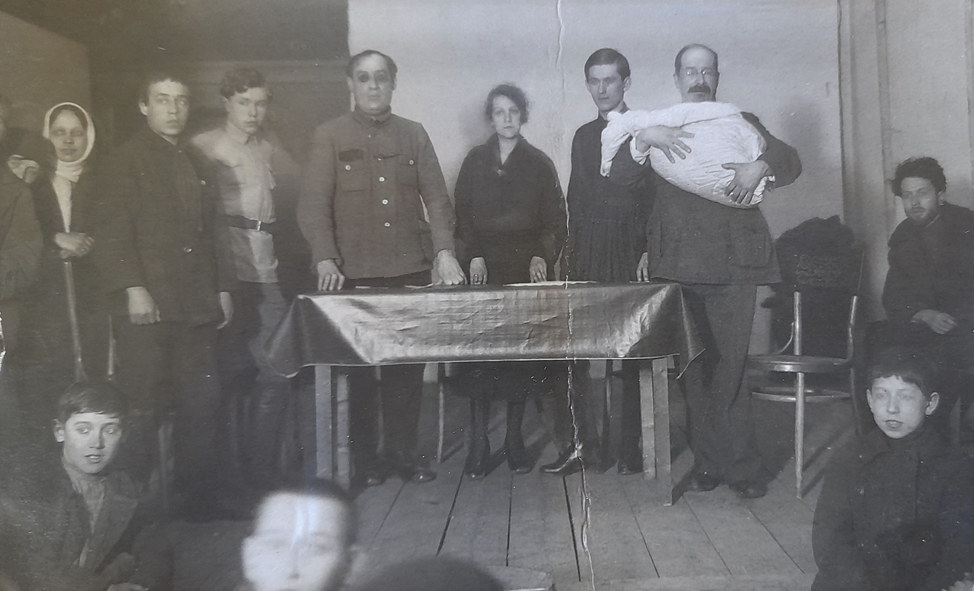 Рис. 1. А.В. Луначарский принимает ребёнка на октябринах в одном из московских рабочих клубов. Москва, 1924 г. // РГАКФД. Ед. хр. № 4557.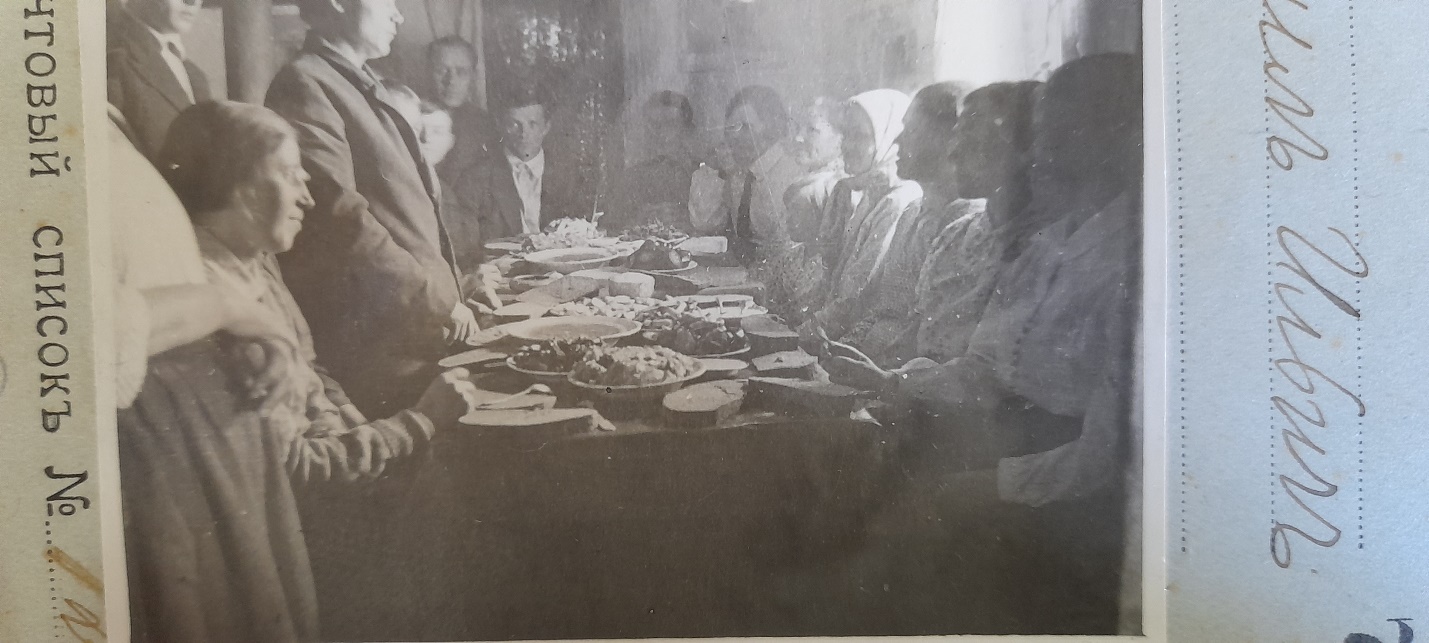 Рис. 2. Новый быт. Октябрины в колхозе «Красная звезда». Ленинградская обл., [1932–1933 гг.] // РГАКФД. Ед. хр. № 07087.Приложение 2.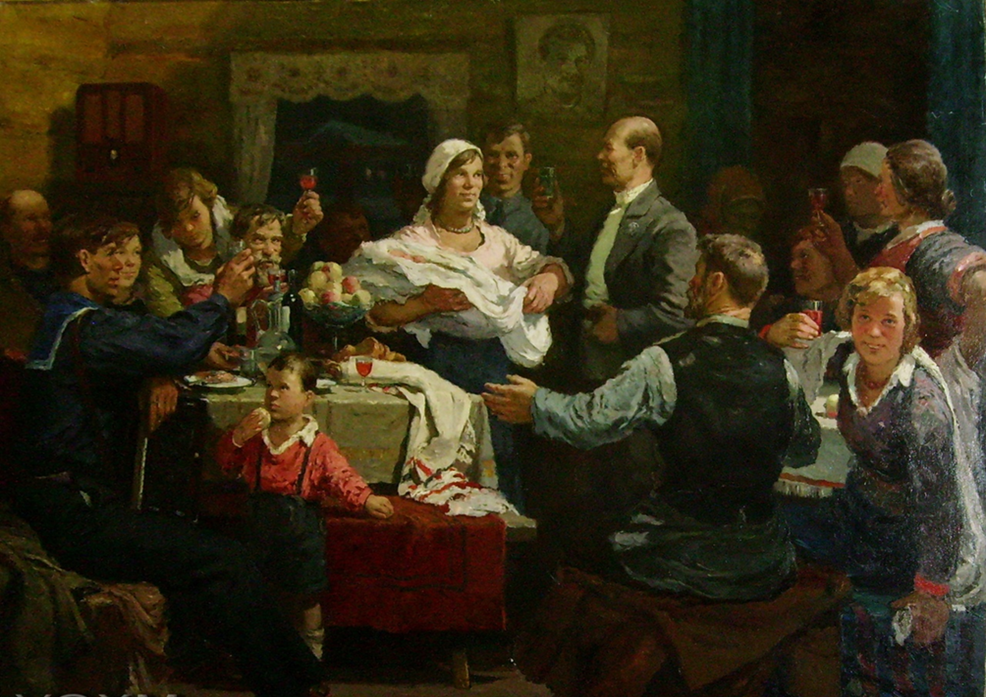 Рис. 1. А.П. Бубнов «Октябрины» // Ульяновский областной художественный музей. URL: http://ulmus-art.ru/ (дата обращения 20.01.2023).Приложение 3.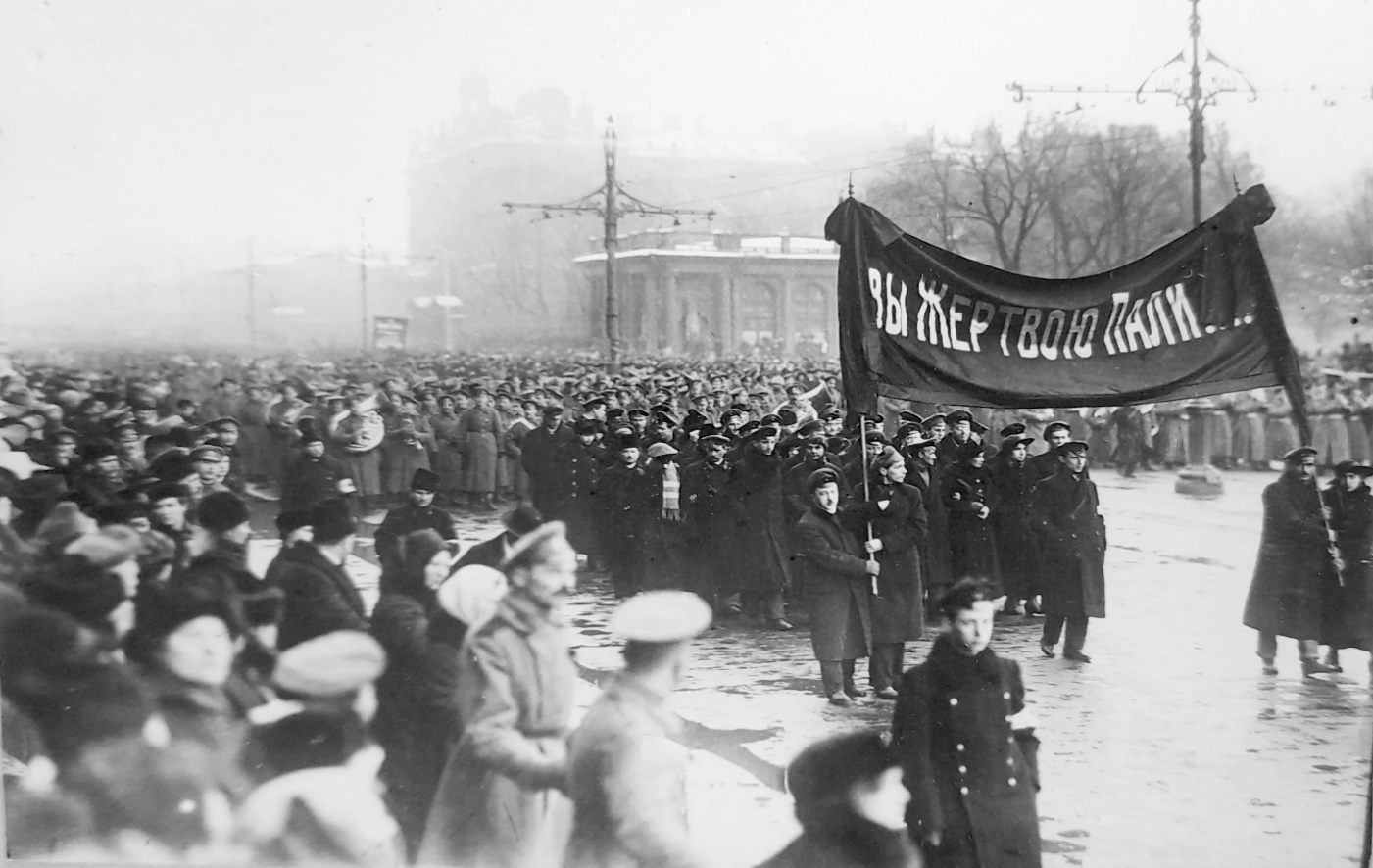 Рис. 1. Похоронная процессия. Шествие жителей Петрограда Невского района на Марсовом поле в день похорон жертв Революции. Петроград, 23.03. 1917 г. // РГАКФД. Ед. хр. № 4-19772.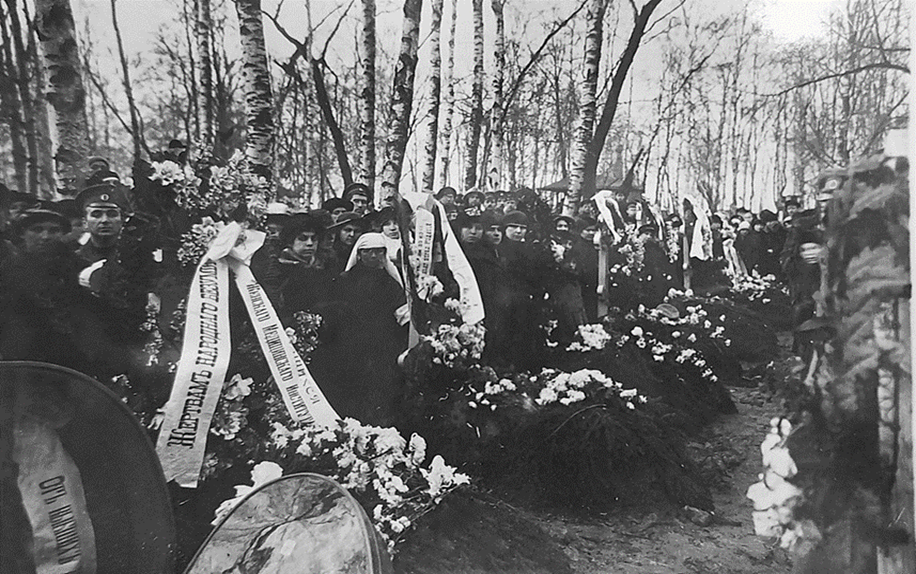 Рис. 2. Похороны юнкеров. Петроград, 1917 г. // РГАКФД. Ед. хр. № 2-99624.Приложение 4.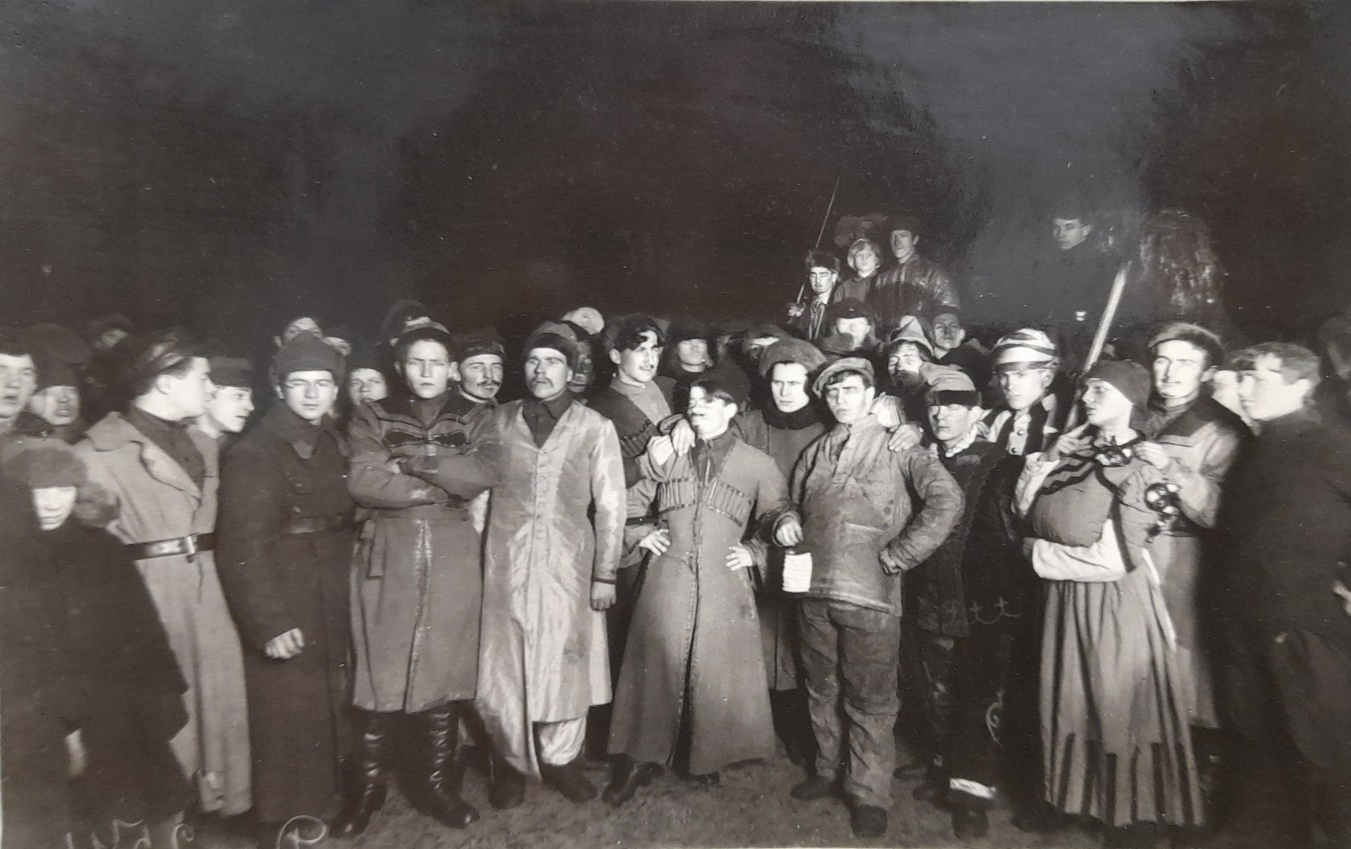 Рис. 1. Комсомольцы, одетые в маскарадные костюмы, на улице 3 июля. 1 января 1923 г. Петроград // ЦГАКФФД СПб. Ед. хр. Др 2541.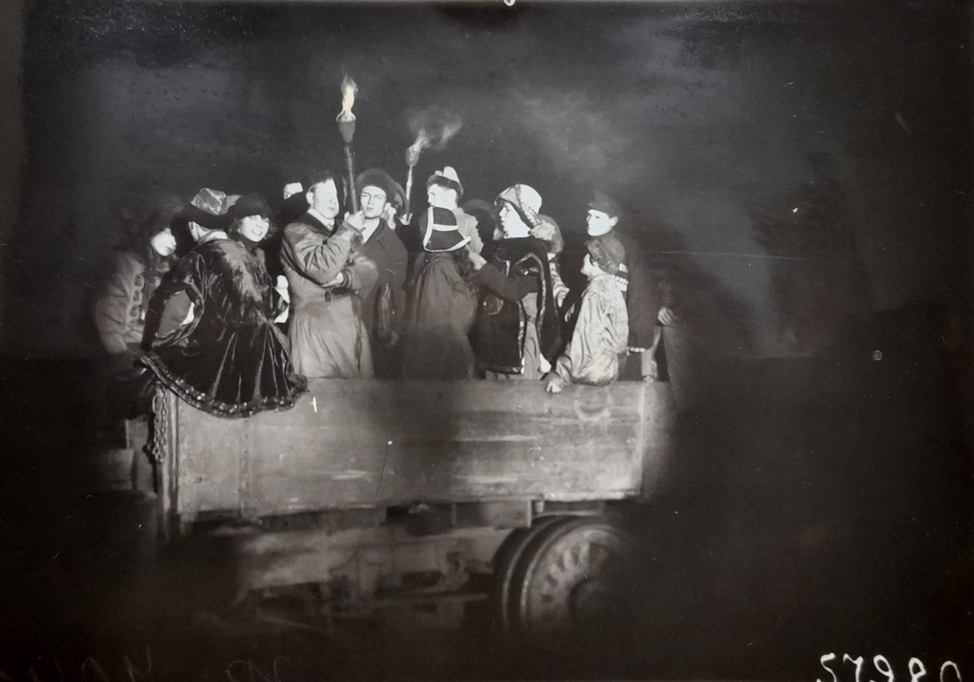 Рис. 2. Группа комсомольцев с факелами на грузовике в рождественские праздники. 6 января 1923 г. Петроград // ЦГАКФФД СПб. Ед. хр. Гр. 4042.Приложение 5.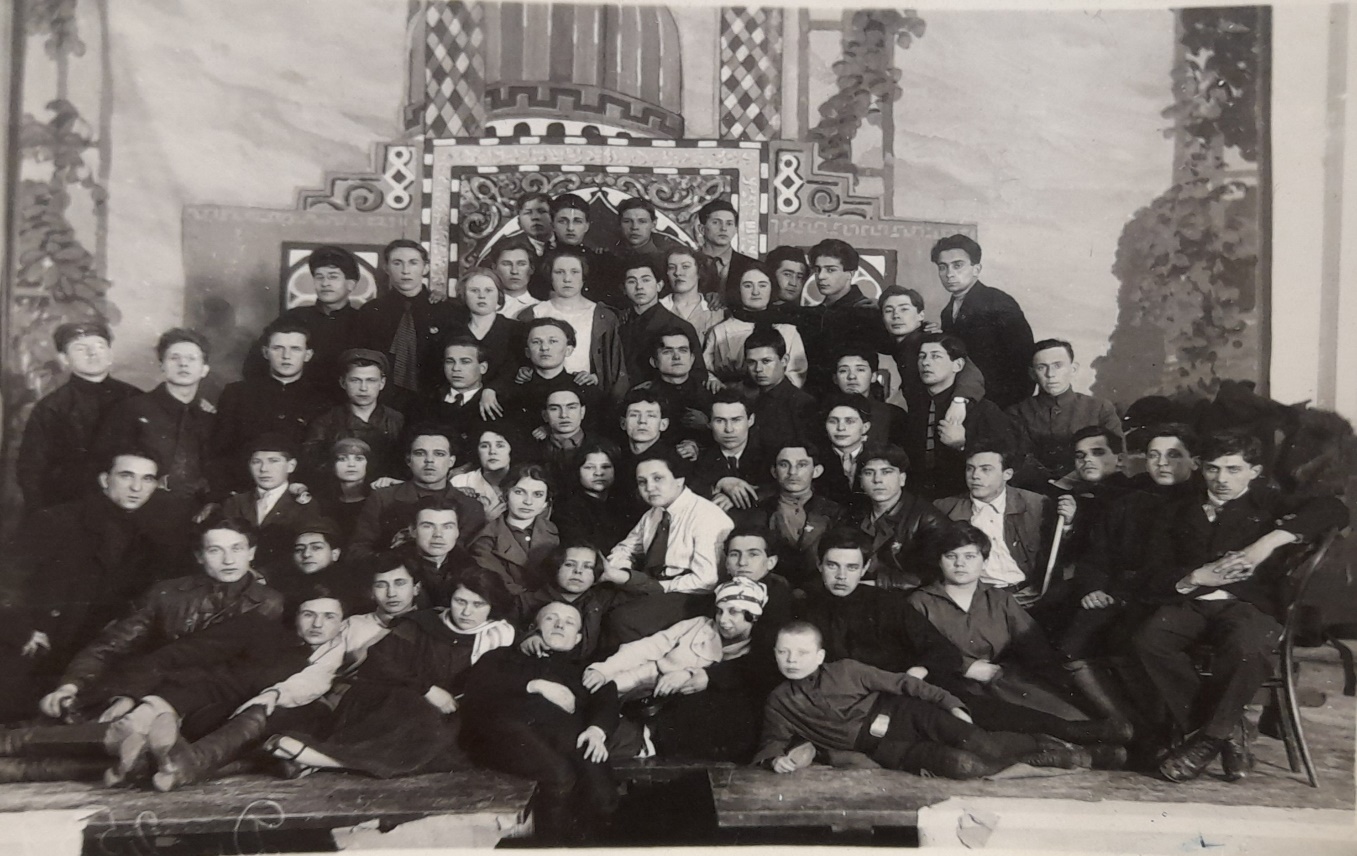 Рис. 1. Группа комсомольцев Технологического института на сцене в день празднования комсомольской пасхи. 1923–1924 гг. Петроград // ЦГАКФФД СПб. Ед. хр. Др 2539.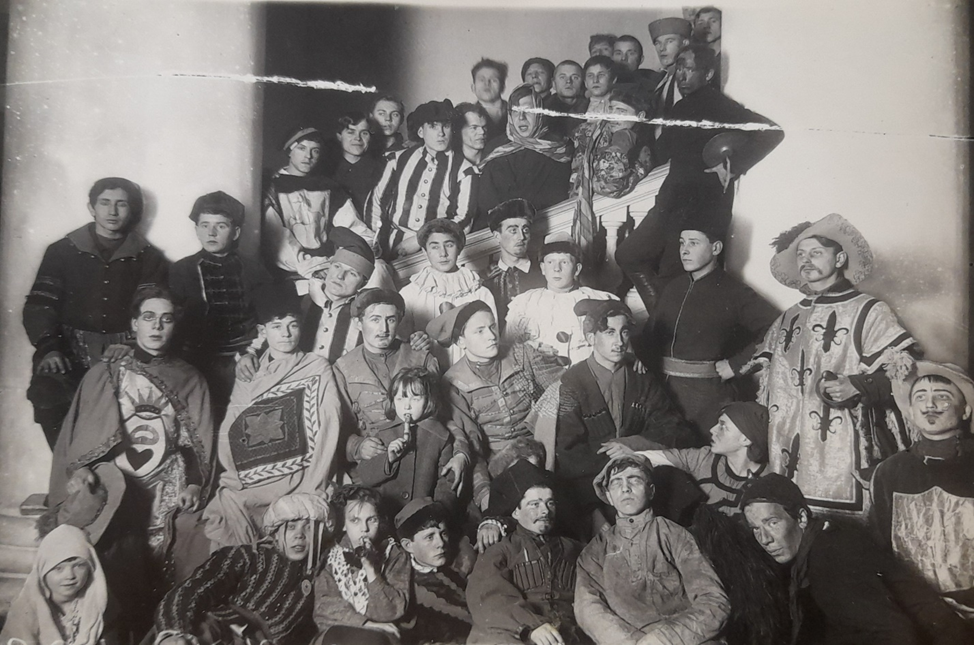 Рис. 2. Группа костюмированных комсомольцев в рождественские праздники. 6 января 1923 г. Петроград // ЦГАКФФД СПб. Ед. хр. Гр 4039.Приложение 6.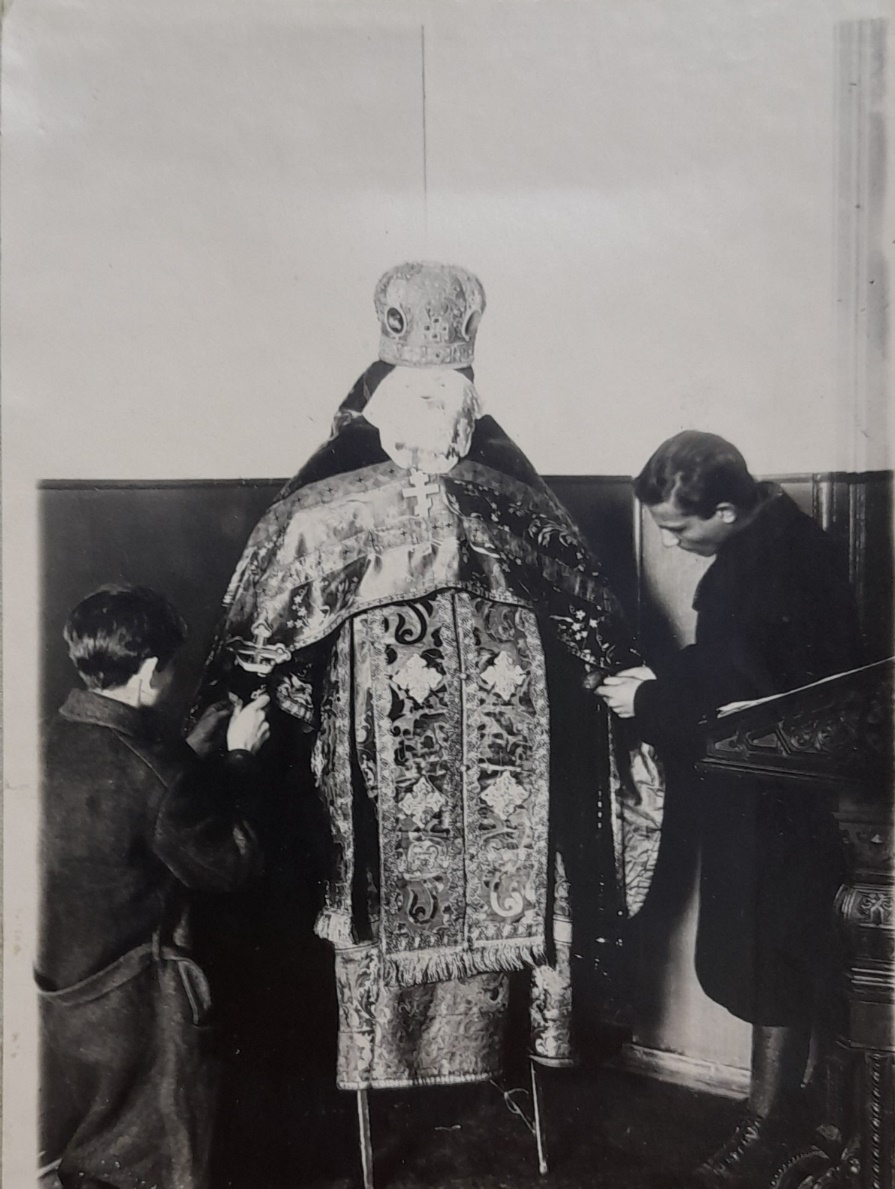 Рис. 1. Пионеры за подготовкой к «Комсомольской Пасхе». 1923–1924 гг., Петроград // ЦГАКФФД СПб. Ед. хр. Гр 41329.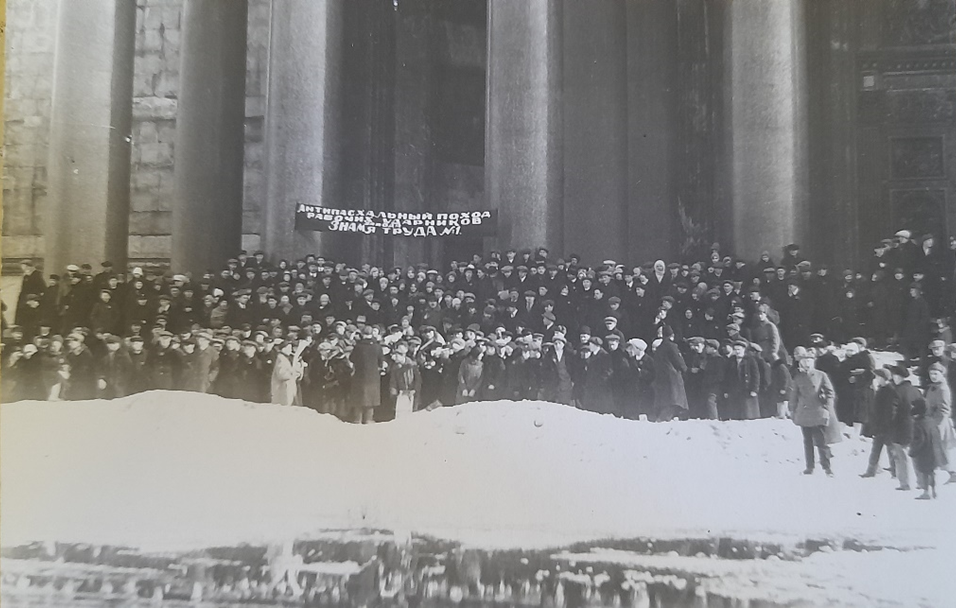 Рис. 2. Экскурсанты-ударники завода «Красное знамя» у антирелигиозного музея. Ленинград, [1935–1938] // РГАКФД. Ед. хр. № 25129.